«Утверждаю»Директор МБОУ СОШ с. СадовкаБалтайского  муниципальногорайона	Саратовской области__________Г.В. КургановаПриказ № ___ от _______2016__Основная образовательная программаначального общего образования муниципального бюджетного общеобразовательного учреждения - средней  общеобразовательной школы с. Садовка Балтайского муниципального района Саратовской областиПринята на заседанииПедагогического советаПротокол № 1От «___» августа 2016 г.2Содержание основной образовательной программыначального общего образованияЦелевой раздел1.Пояснительная записка……………………………………………………………41.1.Главные цели и задачи реализации образовательной программы1.2.Адресность образовательной программы1.3 Правовая основа разработки образовательной программы1.4 Педагогические и социальные партнѐры школы2. Планируемые результаты освоения образовательной программы………..92.1Личностные результаты образовательной деятельности учащихся2.2.Метапредметные результаты образовательной деятельности учащихся2.3.Предметные результаты образовательной деятельности учащихся3.Система оценки достижений планируемых результатов освоения основной образовательной программы начального общего образования………………283.1.Особенности системы оценки3.2.Оценка личностных результатов3.3.Оценка метапредметных результатов3.4.Оценка предметных результатов3.5.Рабочий Портфолио ученика начальной школыСодержательный раздел1.Программа формирования универсальных учебных действий…………….391.1Ценностные ориентиры учащихся 1-4 классов1.2.Характеристики личностных, регулятивных, познавательных, коммуникативных универсальных учебных действий1.3.Связь универсальных учебных действий с содержанием учебных предметов УМК "Начальная школа 21 века"2.Программы отдельных учебных предметов, курсов…………………………483.Программа духовно-нравственного развития и воспитанияобучающихся ………………………………………………………………………773.1.Портрет ученика начальных классов МБОУ СОШ с. Садовка3.2.Ценностные установки духовно-нравственного развития и воспитания3.3.Основные направления духовно-нравственного развития и воспитания3.4.Совместная деятельность школы, семьи и общественности по духовно-нравственному развитию и воспитанию учащихся3.5.Ожидаемые результаты духовно-нравственного развития и воспитания учащихся4.Программа формирования экологической культуры здоровогобезопасного образа жизни ………………………………………………………86 4.1.Задачи формирования экологической культуры здорового и безопасного образа жизни обучающихся4.2.Направления реализации программы4.3.Оценка эффективности реализации программы3Организационный раздел ………………………………………………………. 901.Учебный план начальной школы МБОУ СОШ с. Садовка……………………………………………………………………………..921.1.Пояснительная записка к учебному плану1.2.Годовой учебный план для 1-4 классов1.3.Недельный учебный план для 1-4 классов1.4.Формы промежуточной и итоговой аттестации учащихся 1-4 классов2.План внеурочной деятельности……………………………………………….973.Система условий реализации основной образовательной программысоответствии с требованиями ФГОС НОО………………………………….100 3.1.Кадровые условия3.2.Материально-технические условия3.3.Информационно-образовательная среда3.4.Психолого-педагогические условия4I.ЦЕЛЕВОЙ РАЗДЕЛ1. ПОЯСНИТЕЛЬНАЯ ЗАПИСКАМБОУ СОШ с. Садовка образовательное учреждение, главной целью которого является формирование всесторонне развитой личности, способной к социальной адаптации в современных условиях.Образ школы – Школа высокой нравственности, социально ответственного интеллекта, гибкого ума, здоровья, построенная на принципах взаимоуважения, свободы.Педагоги школы – участники и победители конкурсов педагогических достижений. Обучающие школы являются призѐрами всероссийских конкурсов..Настоящая основная образовательная программа начального общего образования разработана в соответствии с требованиями Федерального государственного образовательного стандарта начального общего образования на основе анализа деятельности школы с учѐтом возможностей учебно-методического комплекта «Начальная школа 21 века». Программа соответствует основным принципам государственной политики РФ в области образования, изложенным в Законе «Об образовании в Российской Федерации». Образовательная программа начального общего образования представляет собой систему взаимосвязанных программ, каждая из которых является самостоятельным звеном, обеспечивающая определенное направление деятельности образовательного учреждения. Единство этих программ образует завершенную систему обеспечения жизнедеятельности, функционирования и развития образовательного учреждения. Содержание основной образовательной программы отражает требования Стандарта и группируется в три основных раздела: целевой, содержательный и организационный.Целевой раздел определяет общее назначение, цели, задачи и планируемые результаты реализации основной образовательной программы, конкретизированные в соответствии с требованиями Стандарта и учитывающие региональные, национальные и этнокультурные особенности народов Российской Федерации, а также способы определения достижения этих целей и результатов. Целевой раздел включает:пояснительную записку;планируемые результаты освоения обучающимися основной образовательной программы начального общего образования на основе ФГОС и с учетом УМК «Начальная школа 21 века»систему оценки достижения планируемых результатов освоения основной образовательной программы.Содержательный раздел определяет общее содержание начального общего образования и включает образовательные программы, ориентированные на достижение личностных, предметных и метапредметных результатов, в том числе:программу формирования универсальных учебных действий у обучающихсяпрограммы отдельных учебных предметов, курсов, включенных в УМК «Начальная школа 21 века»программу духовно-нравственного развития и воспитания обучающихся;программу формирования экологической культуры, здорового и безопасного образа жизни Организационный раздел устанавливает общие рамки организации образовательного процесса, а также механизм реализации компонентов основной образовательной про граммы. Организационный раздел включает:базисный учебный план начального общего образования;внеурочную деятельность; систему условий реализации основной образовательной программы в соответствии с требованиями Стандарта.51.1. ГЛАВНЫЕ ЦЕЛИ И ЗАДАЧИ РЕАЛИЗАЦИИ ОБРАЗОВАТЕЛЬНОЙ ПРОГРАММЫЦелями реализации образовательной программы являются:Создание условий для развития и воспитания личности младшего школьника в соответствии с требованиями ФГОС начального общего образования;Достижение планируемых результатов в соответствии с ФГОС и на основе УМК «Начальная школа 21 века».Задачи реализации образовательной программы:Формирование внутренней позиции школьника и адекватной мотивации учебной деятельностиСохранение и укрепление здоровья учащихсяРазвитие коммуникативных качеств личностиПриобщение детей к краеведческим знаниям и национальной художественной культуреСовершенствование   регулятивных   и   познавательных   учебных   действийобучающихся1.2. АДРЕСНОСТЬ ОБРАЗОВАТЕЛЬНОЙ ПРОГРАММЫОбразовательная программа начального общего образования МБОУ СОШ с. Садовка соответствует Государственному образовательному стандарту и составлена с учѐтом возможностей школы, запросов родителей учащихся и самих учащихся. Программа адресована администрации, учителям, обучающимся и их родителям.Программа является инструментом управления качеством образования, источником информации о специфических особенностях школы при планировании и осуществлении образовательной деятельности администрацией школы. Программа определяет ответственность администрации школы за создание условий для успешной деятельности учителей и учащихся.Для учителей программа является нормативным документом, обязательным для исполнения. Программа поможет учителям осознать свою педагогическую миссию, роль в воспитании учащихся, в их самоопределении, развитии способности самостоятельно решать проблемы в различных сферах жизни.Программа даѐт родителям учащихся целостное представление об особенностях обучения в начальных классах школы, о ближайших и перспективных целях образования, что поможет им сделать осознанный выбор образовательного учреждения для ребѐнка. Цели, которые стоят перед современной школой, могут быть достигнуты только при совместной деятельности школы и семьи. Программа информирует родителей о том, какую ответственность за качество образования школа принимает на себя. Но и родители должны принять на себя ответственность за использование возможностей, которые предоставляет школа для успешной учѐбы детей.Образовательная программа учитывает специфику начальной школы – особый этап в жизни ребенка, связанный:с изменением при поступлении в школу ведущей деятельности ребенка – с переходом к учебной деятельности (при сохранении значимости игровой), имеющей общественный характер и являющейся социальной по содержанию;освоением новой социальной позиции, расширением сферы взаимодействия с окружающим миром, развитием потребностей в общении, познании, социальном признаниисамовыражении;6принятием и освоением ребенком новой социальной роли ученика, выражающейся в формировании внутренней позиции школьника, определяющей новый образ школьной жизни и перспективы личностного и познавательного развития;формированием у школьника основ умения учиться и способности к организации своей деятельности: принимать, сохранять цели и следовать им в учебной деятельности; планировать свою деятельность, осуществлять ее контроль и оценку; взаимодействовать с учителем и сверстниками в учебном процессе;изменением при этом самооценки ребенка, которая приобретает черты адекватности и рефлексивности.УМК  «Начальная  школа  21  века»  представляет  собой  целостную  информационно-образовательную среду для начальной школы, сконструированную на основе единых идеологических, дидактических и методических принципов, адекватных требованиям ФГОСрезультатам освоения основной образовательной программы начального общего образования. Такой подход позволяет реализовать на практике ключевое положение ФГОС: «Эффективность учебно-воспитательного процесса должна обеспечиваться информационно-образовательной средой системой информационно-образовательных ресурсов и инструментов, обеспечивающих условия для реализации основной образовательной программы образовательного учреждения».УМК «Начальная школа 21 века» успешно прошел федеральную экспертизу на соответствие ФГОС НОО, получил положительные отзывы РАН, РАО и вошѐл в федеральный перечень учебников на 2015/2016 учебный год.Главными особенностями системы «Начальная школа 21 века» являютсяприоритет духовно-нравственного развития и воспитания школьников,личностно ориентированный и системно-деятельностный характер обучения. Усовершенствованная система отличается направленностью учебного материала, способов его представления и методов обучения на максимальное включение учащихся в учебную деятельность. Это отражено и в новом художественном оформлении комплекса. Все предметные линии, включая предметы эстетического цикла, формируют у ребѐнка целостную современную картину мира и развивают умение учиться. Все учебники системы имеют завершенные линии с 1 по 4 класс, а также развѐрнутое учебно-методическое сопровождение в виде рабочих тетрадей, дидактических материалов, проверочных работ, поурочных разработок, книг для чтения, демонстрационных таблиц, электронных приложений к учебникам, словарей и других пособий.В обновленных программах реализован современных подход к тематическому планированию, отражающий не только логику развертывания учебного материала и логику формирования универсальных учебных действий, но и те виды учебной деятельности, которые наиболее эффективны для достижения личностных, метапредметных и предметных результатов обучения.Система учебников «Начальная школа 21 века» отличается значительным воспитательным потенциалом, а потому эффективно реализует подходы, заложенные в «Концепции духовно-нравственного развития и воспитания личности гражданина России», являющейся одной из методологических основ федерального государственного образовательного стандарта. Подтверждением этому служат целевые установки, заложенные в самой концепции системы «Начальная школа 21 века» и программах по учебнымпредметам                      для                      начальной                      школы. Одним из ведущих положений стандарта является ориентация содержания образования на формирование  семейных  ценностей,  культурного,  духовного  и  нравственного  богатствароссийского народа.принципиально важным результатам образования в начальной школе ФГОС относит формирование универсальных учебных действий как основы умения учиться.7этой связи структура и содержание всей системы и каждого учебника направлены как на организацию различных видов деятельности учащихся, так и на использование современных методов и технологий обучения педагогамикурсе русского языка реализованы коммуникативно-речевой, системно-функциональный, личностно ориентированный подходы в обучении родному языку. Задания в учебниках и рабочих тетрадях представлены как учебные задачи (лексические, фонетические, фонетико-графические и т. д.), решение которых связано с последовательным осуществлением целого ряда учебных действий. Выполняя задание, ученики анализируют, объясняют, сопоставляют, группируют явления языка, делают выводы. Деятельностному характеру курса также отвечает включение в учебники заданий для работы в парах, группах, проектных заданий.Методический аппарат учебников позволяет органично сочетать виды деятельности, направленные на изучение как нового материала, так и систематическое повторение ранее изученного.курсе математики авторы особое внимание уделяют такой подаче учебного материала, которая создаѐт условия для формирования у учащихся интеллектуальных действий, таких, как действия по сравнению математических объектов, проведению их классификации, анализу предложенной ситуации и получению выводов, по выявлению разных функций одного и того же математического объекта и установлению его связей с другими объектами, по выделению существенных признаков и отсеиванию несущественных, по переносу освоенных способов действий и полученных знаний в новые учебные ситуации.Дальнейшее развитие получила и методика работы над текстовыми задачами (структура задачи, этапы решения задачи: анализ задачи, поиск и составление плана еѐ решения, проверка решения, составление и решение задач, обратных заданной задаче), в том числе и формирование умений записать текстовую задачу сначала с помощью схем, используя фишки и фигуры, а затем ис помощью схематических чертежей.Овладение приѐмами сравнения, анализа, классификации формирует у учащихся универсальные учебные действия, развивает способность к проведению обобщений, облегчает включение детей в учебную деятельность не только на уроках математики, но и при изучении других школьных предметов.ФГОС большое внимание уделяет работе учащихся с информацией как одному из важнейших компонентов умения учиться. В связи с этим в системе учебников «Начальная школа 21 века» разработана специальная система навигации, позволяющая ученику ориентироваться внутри системы, а также выходить за ее рамки в поисках другихисточников информации. Несомненно, ценность системы учебников «Начальная школа 21 века» состоит в том, что ей присущи характеристики, которые очень значимы для учителя: фундаментальность, надѐжность, стабильность, и вместе с этим открытость новому, соответствие требованиям современной информационно-образовательной среды. В этой связи учебники по окружающему миру, математике и русскому языку дополнены электронными приложениями, содержание которых усиливает мотивационную и развивающую составляющие содержания системы «Начальная школа 21 века».Система учебников для начальной школы «Начальная школа 21 века» успешно сочетает лучшие традиции российского образования и проверенные практиками образовательного процесса инновации. Именно поэтому она позволяет достичь высоких результатов, соответствующих задачам современного образования, и является наиболее востребованной и понятной учителю.81.3. ПРАВОВАЯ ОСНОВА РАЗРАБОТКИ ОБРАЗОВАТЕЛЬНОЙ ПРОГРАММЫНормативно-правовой и документальной основой Программы являются:Закон от 29.12.2012г. №273-ФЗ «Об образовании в Российской Федерации».Приказ Минобрнауки от 06.10.2009г. №373 «Об утверждении и введении в действие федерального государственного образовательного стандарта начального общего образования»Приказ Минобрнауки РФ от 26.11.2010г. №1241 «О внесении изменений в федеральный образовательный стандарт начального общего образования, утвержденный Приказом Министерства образования и науки РФ от 6 октября 2009г. №373»Приказ Минобрнауки РФ от 22.09.2011г. №2357 «О внесении изменений в федеральный образовательный стандарт начального общего образования, утвержденный Приказом Министерства образования и науки РФ от 6 октября 2009г. №373»Приказ Минобрнауки РФ от 18.12.2012г. №1060 «О внесении изменений в федеральный образовательный стандарт начального общего образования, утвержденный Приказом Министерства образования и науки РФ от 6 октября 2009г. №373»Приказ Минобрнауки РФ от 31.03.2014 №253 «Об утверждении федерального перечня учебников, рекомендованных к использованию при реализации имеющих государственную аккредитацию образовательных программ начального общего, основного общего, среднего общего образования»Приказ Минобрнауки РФ от 19.1.2012 №1067 «Об утверждении федеральных перечней учебников, рекомендованных (допущенных) к использованию в образовательном процессе в образовательных учреждениях, реализующих программы общего образования и имеющих государственную аккредитацию, на 2013-2014 учебный год (с изменениями от 10.07.2013)Приказ Минобрнауки РФ от 30.08.2013 №1015 «Об утверждении Порядка организации и осуществления образовательной деятельности по основным общеобразовательным программам – образовательным программам начального общего, основного общего и среднего общего образованияПостановление главного государственного санитарного врача РФ от 29.12.2010 №189 об утверждении СанПиН 2.4.2.2821-10 «Санитарно-эпидемиологические требованияусловиям и организации обучения в общеобразовательном учреждении»Устав МБОУ СОШ с. Садовка9Образовательная  программа  является  нормативным  документом,  определяющим  цели  иценности образования в МБОУ СОШ с. Садовка, характеризующим содержание образования, особенности организации образовательного процесса.1.4. ПЕДАГОГИЧЕСКИЕ И СОЦИАЛЬНЫЕ ПАРТНЁРЫ МБОУ СОШ С. САДОВКАДля	выполнения	своей	педагогической	миссии	МБОУ	СОШ	с.	Садовка	активносотрудничает	с	учреждениями	дополнительного	образования:	районной	детскойбиблиотекой,	домом	детского	творчества,	музеем	нашего	района,	СадовскимДК,библиотекой,	Садовским	ФАПом.	Активная,	целенаправленная	экскурсионная	работапозволяет воспитывать любовь и бережное отношение к родному краюДля успешной реализации программы начального образования большое значение имеет кадровый состав педагогов школы. Все педагоги начальных классов школы имеют высшее образование. Среди учителей начальных классов один человек награжден отраслевой наградой «Почѐтный работник общего образования РФ», высшая категория – 1 ч., 1 кв.категория – 3 ч..период каникул для организации отдыха детей ежегодно организуется работа детского оздоровительного лагеря «Ласточка»целях обеспечения индивидуальных потребностей обучающихся в образовательной программе начального общего образования предусматриваются занятия по различным направлениям внеурочной деятельности, обеспечивающие различные интересы учащихся.2. ПЛАНИРУЕМЫЕ РЕЗУЛЬТАТЫ ОСВОЕНИЯ ОБРАЗОВАТЕЛЬНОЙ ПРОГРАММЫ НАЧАЛЬНОГО ОБРАЗОВАНИЯФедеральный государственный образовательный стандарт начального общего образования представляет собой совокупность требований, обязательных при реализации основной программы начального общего образования.тексте ФГОС начального общего образования отражены основные положения планируемых результатов начального общего образования.К числу планируемых результатов освоения основной образовательной программ отнесены:• личностные результаты — готовность и способность обучающихся к саморазвитию, сформированность мотивации к учению и познанию, ценностно-смысловые установки выпускников начальной школы, отражающие их индивидуально-личностные позиции, социальные компетентности, личностные качества; сформированность основ российской,гражданской	идентичности;метапредметные  результаты  —  освоенные  обучающимися  универсальные  учебныедействия	(познавательные,	регулятивные	и	коммуникативные);предметные результаты — освоенный обучающимися в ходе изучения учебных предметов опыт специфической для каждой предметной области деятельности по получению нового знания, его преобразованию и применению, а также система основополагающих элементов научного знания, лежащая в основе современной научной картины мира.Планируемые результаты:обеспечивают связь между требованиями Стандарта, образовательным процессом и системой оценки результатов освоения основной образовательной программы начального общего образования, уточняя и конкретизируя общее понимание личностных, метапредметных и предметных результатов для каждой учебной программы с учѐтом ведущих целевых установок их освоения, возрастной специфики обучающихся и требований, предъявляемых системой оценки;10являются содержательной и критериальной основой для разработки программ учебных предметов, курсов, учебно-методической литературы, а также для системы оценки качества освоения обучающимися основной образовательной программы начального общего образования.соответствии с системно-деятельностным подходом содержание планируемых ре-зультатов описывает и характеризует обобщѐнные способы действий с учебным материа-лом, позволяющие обучающимся успешно решать учебные и учебно-практические задачи, в том числе задачи, направленные на отработку теоретических моделей и понятий, и задачи, по возможности максимально приближенные к реальным жизненным ситуациям.2.1. ЛИЧНОСТНЫЕ РЕЗУЛЬТАТЫ ОБРАЗОВАТЕЛЬНОЙДЕЯТЕЛЬНОСТИ УЧАЩИХСЯформирование основ российской гражданской идентичности, чувства гордости за свою Родину, российский народ и историю России, осознание своей этнической и национальной принадлежности; формирование ценностей многонационального российского общества; становление гуманистических и демократических ценностных ориентаций;формирование целостного, социально ориентированного взгляда на мир в его органичном единстве и разнообразии природы, народов, культур и религий;формирование уважительного отношения к иному мнению, истории и культуре других народов;овладение начальными навыками адаптации в динамично изменяющемся и развивающемся мире;принятие и освоение социальной роли обучающегося, развитие мотивов учебной деятельности и формирование личностного смысла учения;развитие самостоятельности и личной ответственности за свои поступки, в том числе в информационной деятельности, на основе представлений о нравственных нормах, социальной справедливости и свободе;формирование эстетических потребностей, ценностей и чувств;развитие этических чувств, доброжелательности и эмоционально-нравственной отзывчивости, понимания и сопереживания чувствам других людей;развитие навыков сотрудничества со взрослыми и сверстниками в разных социальных ситуациях, умения не создавать конфликтов и находить выходы из спорных ситуаций;формирование установки на безопасный, здоровый образ жизни, наличие мотивации к творческому труду, работе на результат, бережному отношению к материальным и духовным ценностям.2.2. МЕТАПРЕДМЕТНЫЕ РЕЗУЛЬТАТЫ ОБРАЗОВАТЕЛЬНОЙ ДЕЯТЕЛЬНОСТИ УЧАЩИХСЯовладение способностью принимать и сохранять цели и задачи учебной деятельности, поиска средств ее осуществления;освоение способов решения проблем творческого и поискового характера;формирование умения планировать, контролировать и оценивать учебные действия в соответствии с поставленной задачей и условиями ее реализации; определять наиболее эффективные способы достижения результата;формирование умения понимать причины успеха/неуспеха учебной деятельности и способности конструктивно действовать даже в ситуациях неуспеха;освоение начальных форм познавательной и личностной рефлексии;11использование знаково-символических средств представления информации для создания моделей изучаемых объектов и процессов, схем решения учебных и практических задач;активное использование речевых средств и средств информационных технологий (далее – ИКТ) для решения коммуникативных и познавательных задач;использование различных способов поиска (в справочных источниках и открытомучебном информационном пространстве сети Интернет), сбора, обработки, анализа, организации, передачи информации в соответствии с коммуникативными и познавательными задачами и технологиями учебного предмета; в том числе умение вводить текст с помощью клавиатуры, фиксировать (записывать) в цифровой формеизмеряемые величины и анализировать изображения, звуки, готовить свое выступление и выступать с аудио-, видео- и графическим сопровождением; соблюдать нормы информационной избирательности, этики и этикета;овладение навыками смыслового чтения текстов различных стилей и жанров в соответствии с целями и задачами; осознанно строить речевое высказывание в соответствии с задачами коммуникации и составлять тексты в устной и письменной формах;овладение логическими действиями сравнения, анализа, синтеза, обобщения, классификации по родовидовым признакам, установления аналогий и причинно-следственных связей, построения рассуждений, отнесения к известным понятиям;готовность слушать собеседника и вести диалог; готовность признавать возможность существования различных точек зрения и права каждого иметь свою; излагать свое мнение и аргументировать свою точку зрения и оценку событий;определение общей цели и путей ее достижения; умение договариваться о распределении функций и ролей в совместной деятельности; осуществлять взаимный контроль в совместной деятельности, адекватно оценивать собственное поведение и поведение окружающих;готовность конструктивно разрешать конфликты посредством учета интересов сторон и сотрудничества;овладение начальными сведениями о сущности и особенностях объектов, процессов и явлений действительности (природных, социальных, культурных, технических и др.) в соответствии с содержанием конкретного учебного предмета;овладение базовыми предметными и межпредметными понятиями, отражающими существенные связи и отношения между объектами и процессами;умение работать в материальной и информационной среде начального общего образования (в том числе с учебными моделями) в соответствии с содержанием конкретного учебного предмета.2.3. ПРЕДМЕТНЫЕ РЕЗУЛЬТАТЫ ОБРАЗОВАТЕЛЬНОЙДЕЯТЕЛЬНОСТИ УЧАЩИХСЯПРЕДМЕТНЫЕ РЕЗУЛЬТАТЫ ОСВОЕНИЯ ОСНОВНОЙ ОБРАЗОВАТЕЛЬНОЙ ПРОГРАММЫ НАЧАЛЬНОГО ОБЩЕГО ОБРАЗОВАНИЯФилологияРусский язык.результате изучения курса русского языка обучающиеся на ступени начального общего образования научатся осознавать язык как основное средство человеческого общенияявление национальной культуры, у них начнѐт формироваться позитивное эмоционально-12ценностное отношение к русскому и родному языкам, стремление к их грамот- ному использованию, русский язык и родной язык станут для учеников основой всего процесса обучения, средством развития их мышления, воображения, интеллектуальных и творческих способностей. В результате изучения курса русского языка у выпускников, освоивших основную образовательную программу начального общего образования, будет сформирован учебно- познавательный интерес к новому учебному материалу по русскому языку и способам решения новой языковой задачи, что заложит основы успешной учебной деятельности при продолжении изучения курса русского языка на следующей ступени образования.Раздел «Фонетика и графика»Выпускник научится:различать звуки и буквы;характеризовать звуки русского языка: гласные ударные/ безударные; согласные твѐрдые/мягкие, парные/непарные твѐрдые и мягкие; согласные звонкие/глухие, пар-ные/непарные звонкие и глухие;знать последовательность букв в русском алфавите, пользоваться алфавитом для упорядочивания слов и поиска нужной информации. Выпускник получит возможность научиться проводить фонетико-графический (звуко-буквенный) разбор слова самостоятельно по предложенному в учебнике алгоритму, оценивать правильность проведения фонетико-графического (звуко-буквенного) разбора слов. Раздел «Орфоэпия» Выпускник получит возможность научиться:соблюдать нормы русского и родного литературного языка в собственной речи и оценивать соблюдение этих норм в речи собеседников (в объѐме представленного в учебнике материала);находить при сомнении в правильности постановки ударения или произношения слова ответ самостоятельно (по словарю учебника) либо обращаться за помощью к учителю, родителям и др.Раздел «Состав слова (морфемика)» Выпускник научится:различать изменяемые и неизменяемые слова;различать родственные (однокоренные) слова и формы слова;находить в словах с однозначно выделяемыми морфемами окончание, корень, при- ставку, суффикс.Выпускник получит возможность научиться разбирать по составу слова с однозначно выделяемыми морфемами в соответствии с предложенным в учебнике алгоритмом, оценивать правильность проведения разбора слова по составу.Раздел «Лексика» Выпускник научится:выявлять слова, значение которых требует уточнения;определять значение слова по тексту или уточнять с помощью толкового словаря. Выпускник получит возможность научиться:подбирать синонимы для устранения повторов в тексте;подбирать антонимы для точной характеристики предметов при их сравнении;различать употребление в тексте слов в прямом и переносном значении (простыеслучаи);оценивать уместность использования слов в тексте;выбирать слова из ряда предложенных для успешного решения коммуникативной задачи. Раздел «Морфология» Выпускник научится:13определять грамматические признаки имѐн существительных — род, число, падеж, склонение;определять грамматические признаки имѐн прилагательных — род, число, падеж;определять грамматические признаки глаголов — число, время, род (в прошедшем времени), лицо (в настоящем и будущем времени), спряжение.Выпускник получит возможность научиться:проводить морфологический разбор имѐн существительных, имѐн прилагательных, глаголов по предложенному в учебнике алгоритму; оценивать правильность проведения морфологического разбора;находить в тексте такие части речи, как личные местоимения и наречия, предлоги вместе с существительными и личными местоимениями, к которым они относятся, союзы и, а, но, частицу не при глаголах.Раздел «Синтаксис» Выпускник научится:различать предложение, словосочетание, слово;устанавливать при помощи смысловых вопросов связь между словами в словосочетании и предложении;классифицировать предложения по цели высказывания, находить повествовательные/побудительные/вопросительные предложения;определять восклицательную/невосклицательную интонацию предложения;находить главные и второстепенные (без деления на виды) члены предложения;выделять предложения с однородными членами. Выпускник получит возможность научиться:различать второстепенные члены предложения — определения, дополнения, обстоятельства;выполнять в соответствии с предложенным в учебнике алгоритмом разбор простого предложения (по членам предложения, синтаксический), оценивать правильность разбора; • различать простые и сложные предложения.Содержательная линия «Орфография и пунктуация» Выпускник научится:применять правила правописания (в объѐме содержания курса);определять (уточнять) написание слова по орфографическому словарю учебника;безошибочно списывать текст объѐмом 80—90 слов;писать под диктовку тексты объѐмом 75—80 слов в соответствии с изученными правилами правописания;проверять собственный и предложенный текст, находить и исправлять орфографические и пунктуационные ошибки.Выпускник получит возможность научиться:осознавать место возможного возникновения орфографической ошибки;подбирать примеры с определѐнной орфограммой;при составлении собственных текстов перефразировать записываемое, чтобы избе- жать орфографических и пунктуационных ошибок;при работе над ошибками осознавать причины появления ошибки и определять способы действий, помогающих предотвратить еѐ в последующих письменных работах. Содержательная линия «Развитие речи» Выпускник научится:оценивать правильность (уместность) выбора языковых и неязыковых средств устного общения на уроке, в школе, в быту, со знакомыми и незнакомыми, с людьми разного возраста;14соблюдать в повседневной жизни нормы речевого этикета и правила устного общения (умение слышать, реагировать на реплики, поддерживать разговор);выражать собственное мнение и аргументировать его;самостоятельно озаглавливать текст;составлять план текста;сочинять письма, поздравительные открытки, записки и другие небольшие тексты для конкретных ситуаций общения. Выпускник получит возможность научиться: • создавать тексты по предложенному заголовку;подробно или выборочно пересказывать текст;пересказывать текст от другого лица; • составлять устный рассказ на определѐнную тему с использованием разных типов речи: описание, повествование, рассуждение;анализировать и корректировать тексты с нарушенным порядком предложений, находить в тексте смысловые пропуски;корректировать тексты, в которых допущены нарушения культуры речи;анализировать последовательность собственных действий при работе над изложениями и сочинениями и соотносить их с разработанным алгоритмом; оценивать правильность выполнения учебной задачи: соотносить собственный текст с исходным (для изложений) и с назначением, задачами, условиями общения (для самостоятельно создаваемых текстов);соблюдать нормы речевого взаимодействия при интерактивном общении (sms сообщения, электронная почта, Интернет и другие виды и способы связи).Литературное чтение Выпускники начальной школы осознают значимость чтения для своего дальнейшегоразвития и успешного обучения по другим предметам. У учащихся будет формироваться потребность в систематическом чтении как средстве познания мира и самого себя. Младшиешкольники   полюбят   чтение   художественных   произведений,   которые   помогут   имсформировать собственную позицию в жизни, расширят кругозор. Учащиеся получат возможность познакомиться с культурно-историческим наследием Россииобщечеловеческими ценностями. Младшие школьники будут учиться полноценно воспринимать художественную литературу, эмоционально отзываться на прочитанное, высказывать свою точку зрения и уважать мнение собеседника. Они получат возможность воспринимать художественное произведение как особый вид искусства, соотносить его с другими видами искусства, по- знакомятся с некоторыми коммуникативными и эстетическими возможностями родного языка, используемыми в художественных произведениях.концу обучения в начальной школе дети будут готовы к дальнейшему обучению, будет достигнут необходимый уровень читательской компетентности, речевого развития, сформированы универсальные действия, отражающие учебную самостоятельность и познавательные интересы. Выпускники овладеют техникой чтения, приѐмами понимания прочитанного и прослушанного произведения, элементарными приѐмами анализа, интерпретации и преобразования художественных, научно-популярных и учебных текстов. Научатся самостоятельно выбирать интересующую литературу, пользоваться словарями и справочниками, осознают себя как грамотного читателя, способного к творческой деятельности. Школьники научатся вести диалог в различных коммуникативных ситуациях, соблюдая правила речевого этикета, участвовать в обсуждении прослушанного(прочитанного) произведения. Они будут составлять несложные монологические высказывания о произведении (героях, событиях), устно передавать содержание текста по плану, составлять небольшие тексты повествовательного характера с элементами рассуждения и описания. Выпускники научатся декламировать (читать наизусть) стихотворные произведения. Они получат возможность научиться выступать перед знакомой аудиторией (сверстниками, родителями, педагогами) с небольшими сообщениями, используя15иллюстративный ряд (плакаты, презентацию). Выпускники начальной школы приобретут первичные умения работы с учебной и научно-популярной литературой, будут находить и использовать информацию для практической работы. Выпускники овладеют основами коммуникативной деятельности, на практическом уровне осознают значимость работы в группе и освоят правила групповой работы.Виды речевой и читательской деятельностиВыпускник научится:осознавать значимость чтения для дальнейшего обучения, саморазвития; воспринимать чтение с учѐтом его цели как источник эстетического, нравственного, познавательного опыта (приобретение опыта чтения, поиска фактов и суждений, аргументации, иной информации);читать со скоростью, позволяющей понимать смысл прочитанного (для всех видов текстов);читать (вслух) выразительно доступные для данного возраста прозаические произведения и декламировать стихотворные произведения после предварительной подготовки (только для художественных текстов);использовать различные виды чтения: ознакомительное, изучающее, просмотровое, поисковое/выборочное — в соответствии с целью чтения (для всех видов текстов);ориентироваться в содержании художественного и научно-популярного текстов, понимать их смысл (при чтении вслух и про себя, при прослушивании): — для художественных текстов: определять главную мысль и героев произведения; определять основные события и устанавливать их последовательность; озаглавливать текст, передавая в заголовке главную мысль текста; находить в тексте требуемую информацию (конкретные сведения, факты, описания), заданную в явном виде; задавать вопросы по содержанию произведения и отвечать на них, подтверждая ответ примерами из текста; объяснять значение слова с опорой на контекст, с использованием словарей и другой справочной литературы; — для научно-популярных текстов: определять основное содержание текста; озаглавливать текст, в краткой форме отражая в названии основное содержание текста; находить в тексте требуемую информацию (конкретные сведения, факты, описания явлений, процессов), заданную в явном виде; задавать вопросы по содержанию текста и отвечать на них, подтверждая ответ примерами из текста; объяснять значение слова с опорой на контекст, с использованием словарей и другой справочной литературы;использовать простейшие приѐмы анализа различных видов текстов: — для художественных текстов: делить текст на части, озаглавливать их; составлять простой план; устанавливать взаимосвязь между событиями, фактами, поступками, мыслями, чувствами героев, опираясь на содержание текста;для научно-популярных текстов: делить текст на части, озаглавливать их; составлять простой план; устанавливать взаимосвязь между отдельными фактами, событиями, явлениями, описаниями, процессами и между отдельными частями текста, опираясь на его содержание;использовать различные формы интерпретации содержания текстов:для художественных текстов: формулировать простые выводы, основываясь на со-держании текста; интерпретировать текст, опираясь на некоторые его жанровые, структурные, языковые особенности; устанавливать связи, отношения, не высказанные в тексте напрямую, например соотносить ситуацию и поступки героев, объяснять (пояснять) поступки героев, опираясь на содержание текста; — для научно-популярных текстов: формулировать простые выводы, основываясь на тексте; устанавливать связи, отношения, не высказанные в тексте напрямую, например, объяснять явления природы, пояснять описываемые события, соотнося их с содержанием текста;16ориентироваться в нравственном содержании прочитанного, самостоятельно делать выводы, соотносить поступки героев с нравственными нормами (только для художественных текстов);передавать содержание прочитанного или прослушанного с учѐтом специфики тек- ста в виде пересказа (полного или краткого) (для всех видов текстов);участвовать в обсуждении прослушанного/прочитанного текста (задавать вопросы, высказывать и обосновывать собственное мнение, соблюдая правила речевого этикета и правила работы в группе), опираясь на текст или собственный опыт (для всех видов текстов). Выпускник получит возможность научиться:удовлетворять читательский интерес и приобретать опыт чтения;осознанно выбирать виды чтения (ознакомительное, изучающее, выборочное, поисковое) в зависимости от цели чтения;различать на практическом уровне виды текстов (художественный и научно- популярный), опираясь на особенности каждого вида текста;осмысливать эстетические и нравственные ценности художественного текста и высказывать собственное суждение;высказывать собственное суждение о прочитанном (прослушанном) произведении, доказывать и подтверждать его фактами со ссылками на текст;составлять по аналогии устные рассказы (повествование, рассуждение, описание). Круг детского чтения (для всех видов текстов) Выпускник научится:осуществлять выбор книги в библиотеке по заданной тематике или по собственному желанию;вести список прочитанных книг с целью использования его в учебной и внеучебной деятельности, в том числе для планирования своего круга чтения;составлять аннотацию и краткий отзыв на прочитанное произведение по заданному образцу.Выпускник получит возможность научиться:работать с тематическим каталогом;работать с детской периодикой;самостоятельно писать отзыв о прочитанной книге (в свободной форме). Литературоведческая пропедевтика (только для художественных текстов)Выпускник научится:распознавать некоторые отличительные особенности художественных произведений (на примерах художественных образов и средств художественной выразительности);отличать на практическом уровне прозаический текст от стихотворного, приводить примеры прозаических и стихотворных текстов;различать художественные произведения разных жанров (рассказ, басня, сказка, за- гадка, пословица), приводить примеры этих произведений. Выпускник получит возможность научиться:воспринимать художественную литературу как вид искусства, приводить примеры проявления художественного вымысла в произведениях;находить средства художественной выразительности (метафора, эпитет);сравнивать, сопоставлять, делать элементарный анализ различных текстов, используя ряд литературоведческих понятий (фольклорная и авторская литература, структура текста, герой, автор) и средств художественной выразительности (сравнение, олицетворение, метафора, эпитет);определять позиции героев художественного текста, позицию автора художественного текста.Творческая деятельность (только для художественных текстов) Выпускник научится:17создавать по аналогии собственный текст в жанре сказки и загадки;восстанавливать текст, дополняя его начало или окончание или пополняя его событиями; • составлять устный рассказ по репродукциям картин художников и/или на основе личного опыта;составлять устный рассказ на основе прочитанных произведений с учѐтом коммуникативной задачи (для разных адресатов). Выпускник получит возможность научиться:вести рассказ (или повествование) на основе сюжета известного литературного произведения, дополняя и/или изменяя его содержание, например, рассказывать известное литературное произведение от имени одного из действующих лиц или неодушевлѐнного предмета;создавать серии иллюстраций с короткими текстами по содержанию прочитанного (прослушанного) произведения;работать в группе, создавая сценарии и инсценируя прочитанное (прослушанное, созданное самостоятельно) художественное произведение.Иностранный язык (английский)результате изучения иностранного языка на ступени начального общего образования у обучающихся будут сформированы первоначальные представления о роли и значимости иностранного языка в жизни современного человека и поликультурного мира. Обу-чающиеся приобретут начальный опыт использования иностранного языка как средства межкультурного общения, как нового инструмента познания мира и культуры других народов, осознают личностный смысл овладения иностранным языком.Коммуникативные умения Говорение Выпускник научится:участвовать в элементарных диалогах, соблюдая нормы речевого этикета, принятые в англоязычных странах;составлять небольшое описание предмета, картинки, персонажа;рассказывать о себе, своей семье, друге.Выпускник получит возможность научиться:воспроизводить наизусть небольшие произведения детского фольклора;составлять краткую характеристику персонажа;кратко излагать содержание прочитанного текста.АудированиеВыпускник научится:понимать на слух речь учителя и одноклассников при непосредственном общении и вербально/невербально реагировать на услышанное;воспринимать на слух в аудиозаписи и понимать основ - ное содержание небольших сообщений, рассказов, сказок, построенных в основном на знакомом языковом материале. Выпускник получит возможность научиться:воспринимать на слух аудиотекст и полностью понимать содержащуюся в нѐм информацию;использовать контекстуальную или языковую догадку при восприятии на слух текстов, содержащих некоторые незнакомые слова.ЧтениеВыпускник научится:соотносить графический образ английского слова с его звуковым образом;читать вслух небольшой текст, построенный на изученном языковом материале, соблюдая правила произношения и соответствующую интонацию;18читать про себя и понимать содержание небольшого текста, построенного в основном на изученном языковом материале;читать про себя и находить в тексте необходимую информацию.Выпускник получит возможность научиться:догадываться о значении незнакомых слов по контексту;не обращать внимания на незнакомые слова, не мешающие понимать основное содержание текста.ПисьмоВыпускник научится:выписывать из текста слова, словосочетания и предложения;писать поздравительную открытку с Новым годом, Рождеством, днѐм рождения (с опорой на образец);писать по образцу краткое письмо зарубежному другу.Выпускник получит возможность научиться:в письменной форме кратко отвечать на вопросы к тексту;составлять рассказ в письменной форме по плану/ ключевым словам;заполнять простую анкету;правильно оформлять конверт, сервисные поля в системе электронной почты (адрес, тема сообщения).Языковые средства и навыки оперирования ими Графика, каллиграфия, орфография Выпускник научится:воспроизводить графически и каллиграфически корректно все буквы английского алфавита (полупечатное написание букв, буквосочетаний, слов);пользоваться английским алфавитом, знать последовательность букв в нѐм;списывать текст;восстанавливать слово в соответствии с решаемой учебной задачей;отличать буквы от знаков транскрипции.Выпускник получит возможность научиться:сравнивать и анализировать буквосочетания английского языка и их транскрипцию;группировать слова в соответствии с изученными правилами чтения;уточнять написание слова по словарю;использовать экранный перевод отдельных слов (с русского языка на иностранный и обратно).Фонетическая сторона речи Выпускник научится:различать на слух и адекватно произносить все звуки английского языка, соблюдая нормы произношения звуков;соблюдать правильное ударение в изолированном слове, фразе;различать коммуникативные типы предложений по интонации;корректно произносить предложения с точки зрения их ритмико-интонационных особенностей.Выпускник получит возможность научиться:распознавать связующее r в речи и уметь его использовать;соблюдать интонацию перечисления;соблюдать правило отсутствия ударения на служебных словах (артиклях, союзах, предлогах);читать изучаемые слова по транскрипции.Лексическая сторона речиВыпускник научится:19узнавать в письменном и устном тексте изученные лексические единицы, в том числе словосочетания, в пределах тематики на ступени начальной школы;оперировать в процессе общения активной лексикой в соответствии с коммуникативной задачей;• восстанавливать текст в соответствии с решаемой учебной задачей.Выпускник получит возможность научиться:узнавать простые словообразовательные элементы;опираться на языковую догадку в процессе чтения и аудирования (интернациональные и сложные слова).Грамматическая сторона речи Выпускник научится:распознавать и употреблять в речи основные коммуникативные типы предложений;распознавать в тексте и употреблять в речи изученные части речи: существительные с определѐнным/неопределѐнным/нулевым артиклем; существительные в единственном и множественном числе; глагол-связку to be; глаголы в Present, Past, Future Simple; модальные глаголы can, may, must; личные, притяжательные и указательные местоимения; при-лагательные в положительной, сравнительной и превосходной степени; количественные (дои порядковые (до 30) числительные; наиболее употребительные предлоги для выражения временных и пространственных отношений.Выпускник получит возможность научиться:• узнавать сложносочинѐнные предложения с союзами and и but;• использовать в речи безличные предложения (It's cold. It's 5 o'clock. It's interesting), предложения с конструкцией there is/there are;• оперировать в речи неопределѐнными местоимениями some, any (некоторые случаи употребления: Can I have some tea? Is there any milk in the fridge? — No, there isn't any);• оперировать в речи наречиями времени (yesterday, tomorrow, never, usually, often, sometimes); наречиями степени (much, little, very);• распознавать в тексте и дифференцировать слова по определѐнным признакам (существительные, прилагательные, модальные/смысловые глаголы).Математика и информатикарезультате изучения курса математики и информатики обучающиеся на ступени начального общего образования овладеют основами логического и алгоритмического мышления, пространственного воображения и математической речи, приобретут необходимые вычислительные навыки.Числа и величины Выпускник научится:• читать, записывать, сравнивать, упорядочивать числа от нуля до миллиона;• устанавливать закономерность — правило, по которому составлена числовая последовательность, и составлять последовательность по заданному или самостоятельно вы-бранному правилу (увеличение/уменьшение числа на несколько единиц, увеличение/уменьшение числа в несколько раз);• группировать числа по заданному или самостоятельно установленному признаку;• читать, записывать и сравнивать величины (массу, время, длину, площадь, скорость), используя основные единицы измерения величин и соотношения между ними (килограмм — грамм; час — минута, минута — секунда; километр — метр, метр — дециметр, дециметр — сантиметр, метр — сантиметр, сантиметр — миллиметр).Выпускник получит возможность научиться:• классифицировать числа по одному или нескольким основаниям, объяснять свои действия;• выбирать единицу для измерения данной величины (длины, массы, площади, времени), объяснять свои действия.Арифметические действия20Выпускник научится:выполнять письменно действия с многозначными числами (сложение, вычитание, умножение и деление на однозначное, двузначное числа в пределах 10 000) с использованием таблиц сложения и умножения чисел, алгоритмов письменных арифметических действий (в том числе деления с остатком);выполнять устно сложение, вычитание, умножение и деление однозначных, двузначных и трѐхзначных чисел в случаях, сводимых к действиям в пределах 100 (в том числе с нулѐм и числом 1);выделять неизвестный компонент арифметического действия и находить его значение; • вычислять значение числового выражения (содержащего 2—3 арифметических действия, со скобками и без скобок).Выпускник получит возможность научиться:выполнять действия с величинами;использовать свойства арифметических действий для удобства вычислений;проводить проверку правильности вычислений (с помощью обратного действия, прикидки и оценки результата действия и др.).Работа с текстовыми задачами Выпускник научится:устанавливать зависимость между величинами, представленными в задаче, планировать ход решения задачи, выбирать и объяснять выбор действий;решать арифметическим способом (в 1—2 действия) учебные задачи и задачи, связанные с повседневной жизнью;оценивать правильность хода решения и реальность ответа на вопрос задачи.Выпускник получит возможность научиться:решать задачи на нахождение доли величины и величины по значению еѐ доли (половина, треть, четверть, пятая, десятая часть);решать задачи в 3—4 действия;находить разные способы решения задачи.Пространственные отношения.Геометрические фигурыВыпускник научится:описывать взаимное расположение предметов в пространстве и на плоскости;распознавать, называть, изображать геометрические фигуры (точка, отрезок, ломаная, прямой угол, многоугольник, треугольник, прямоугольник, квадрат, окружность, круг);выполнять построение геометрических фигур с заданными измерениями (отрезок, квадрат, прямоугольник) с помощью линейки, угольника;использовать свойства прямоугольника и квадрата для решения задач;распознавать и называть геометрические тела (куб, шар);соотносить реальные объекты с моделями геометрических фигур.Выпускник получит возможность научиться распознавать, различать и называть геометрические тела: параллелепипед, пирамиду, цилиндр, конус.Геометрические величиныВыпускник научится:измерять длину отрезка; вычислять периметр треугольника, прямоугольника и квадрата, площадь прямоугольника и квадратаоценивать размеры геометрических объектов, расстояния приближѐнно (на глаз). Выпускник получит возможность научиться вычислять периметр многоугольника, площадь фигуры, составленной из прямоугольников.Работа с информацией Выпускник научится:21читать несложные готовые таблицы;заполнять несложные готовые таблицы;читать несложные готовые столбчатые диаграммы. Выпускник получит возможность научиться:читать несложные готовые круговые диаграммы;достраивать несложную готовую столбчатую диаграмму;сравнивать и обобщать информацию, представленную в строках и столбцах несложных таблиц и диаграмм;понимать простейшие выражения, содержащие логические связки и слова («...и...», «если...то...», «верно/неверно, что...», «каждый», «все», «некоторые», «не»);составлять, записывать и выполнять инструкцию (простой алгоритм), план поиска информации;распознавать одну и ту же информацию, представленную в разной форме (таблицы и диаграммы);планировать несложные исследования, собирать и представлять полученную ин- формацию с помощью таблиц и диаграмм;интерпретировать информацию, полученную при проведении несложных исследований (объяснять, сравнивать и обобщать данные, делать выводы и прогнозы).Обществознание и естествознание (Окружающий мир. Человек, природа, общество)результате изучения курса «Окружающий мир» обучающиеся на ступени начального общего образования получат возможность расширить, систематизировать и углубить исходные представления о природных и социальных объектах и явлениях как компонентах единого мира, овладеть основами практико-ориентированных знаний о природе, человеке и обществе, приобрести целостный взгляд на мир в его органичном единстве и разнообразии природы, народов, культур и религий. В результате изучения курса выпускники заложат фундамент своей экологической и культурологической грамотности, получат возможность научиться соблюдать правила поведения в мире природы и людей, правила здорового образа жизни, освоят элементарные нормы адекватного природо- и культуросообразного поведенияокружающей природной и социальной среде.Человек и природаВыпускник научится:узнавать изученные объекты и явления живой и неживой природы;описывать на основе предложенного плана изученные объекты и явления живой и неживой природы, выделять их существенные признаки;сравнивать объекты живой и неживой природы на основе внешних признаков или известных характерных свойств и проводить простейшую классификацию изученных объектов природы;проводить несложные наблюдения в окружающей среде и ставить опыты, используя простейшее лабораторное оборудование и измерительные приборы; следовать инструкциям и правилам техники безопасности при проведении наблюдений и опытов;использовать естественно-научные тексты (на бумажных и электронных носителях, в том числе в контролируемом Интернете) с целью поиска и извлечения информации, ответов на вопросы, объяснений, создания собственных устных или письменных высказываний;использовать различные справочные издания (словарь по естествознанию, определитель растений и животных на основе иллюстраций, атлас карт, в том числе и компьютерные издания) для поиска необходимой информации;использовать готовые модели (глобус, карту, план) для объяснения явлений или описания свойств объектов;22обнаруживать простейшие взаимосвязи между живой и неживой природой, взаимосвязи в живой природе; использовать их для объяснения необходимости бережного отношения к природе;определять характер взаимоотношений человека и природы, находить примеры влияния этих отношений на природные объекты, здоровье и безопасность человека;понимать необходимость здорового образа жизни, соблюдения правил безопасного поведения; использовать знания о строении и функционировании организма человека для сохранения и укрепления своего здоровья.Выпускник получит возможность научиться:использовать при проведении практических работ инструменты ИКТ (фото- и видеокамеру, микрофон и др.) для записи и обработки информации, готовить небольшие презентации по результатам наблюдений и опытов;моделировать объекты и отдельные процессы реального мира с использованием виртуальных лабораторий и механизмов, собранных из конструктора;осознавать ценность природы и необходимость нести ответственность за еѐ сохранение, соблюдать правила экологичного поведения в школе и в быту (раздельный сбор мусора, экономия воды и электроэнергии) и природной среде;пользоваться простыми навыками самоконтроля самочувствия для сохранения здоровья; осознанно соблюдать режим дня, правила рационального питания и личной гигиены;выполнять правила безопасного поведения в доме, на улице, природной среде, оказывать первую помощь при несложных несчастных случаях;планировать, контролировать и оценивать учебные действия в процессе познания окружающего мира в соответствии с поставленной задачей и условиями еѐ реализации. Человек и общество Выпускник научится:узнавать государственную символику Российской Федерации и своего региона; описывать достопримечательности столицы и родного края; находить на карте мира Российскую Федерацию, на карте России Москву, свой регион и его главный город;различать прошлое, настоящее, будущее; соотносить изученные исторические события с датами, конкретную дату с веком; находить место изученных событий на «ленте времени»;используя дополнительные источники информации (на бумажных и электронных носителях, в том числе в контролируемом Интернете), находить факты, относящиеся к об-разу жизни, обычаям и верованиям своих предков; на основе имеющихся знаний отличать реальные исторические факты от вымыслов;оценивать характер взаимоотношений людей в различных социальных группах (семья, группа сверстников, этнос), в том числе с позиции развития этических чувств, доброжелательности и эмоционально-нравственной отзывчивости, понимания чувств других людей и сопереживания им;использовать различные справочные издания (словари, энциклопедии) и детскую литературу о человеке и обществе с целью поиска информации, ответов на вопросы, объяснений, для создания собственных устных или письменных высказываний.Выпускник получит возможность научиться:осознавать свою неразрывную связь с разнообразными окружающими социальными группами;ориентироваться в важнейших для страны и личности событиях и фактах прошлого и настоящего; оценивать их возможное влияние на будущее, приобретая тем самым чувство исторической перспективы;наблюдать и описывать проявления богатства внутреннего мира человека в его созидательной деятельности на благо семьи, в интересах образовательного учреждения, социума, этноса, страны;23проявлять уважение и готовность выполнять совместно установленные договорѐнности и правила, в том числе правила общения со взрослыми и сверстниками в официальной обстановке; участвовать в коллективной коммуникативной деятельности в информационной образовательной среде;определять общую цель в совместной деятельности и пути еѐ достижения; договариваться о распределении функций и ролей; осуществлять взаимный контроль в совместной деятельности; адекватно оценивать собственное поведение и поведение окружающих.Основы духовно-нравственной культуры народов Россииготовность к нравственному самосовершенствованию, духовному саморазвитию;знакомство с основными нормами светской и религиозной морали, понимание их значения в выстраивании конструктивных отношений в семье и обществе;понимание значения нравственности, веры и религии в жизни человека и общества;формирование первоначальных представлений о светской этике, о традиционных религиях, их роли в культуре, истории и современности России;первоначальные представления об исторической роли традиционных религий в становлении российской государственности;становление внутренней установки личности поступать согласно своей совести; воспитание нравственности, основанной на свободе совести и вероисповедания, духовных традициях народов России;осознание ценности человеческой жизни.ИскусствоИзобразительное искусстворезультате изучения изобразительного искусства на ступени начального общего образования у обучающихся будут сформированы основы художественной культуры: представление о специфике изобразительного искусства, потребность в художественном творчестве и в общении с искусством, первоначальные понятия о выразительных возможностях языка искусства.Восприятие искусства и виды художественной деятельности Выпускник научится:различать основные виды художественной деятельности (рисунок, живопись, скульптура, художественное конструирование и дизайн, декоративно-прикладное искусство) иучаствовать в художественно-творческой деятельности, используя различные художественные материалы и приѐмы работы с ними для передачи собственного замысла;различать основные виды и жанры пластических искусств, понимать их специфику;эмоционально-ценностно относиться к природе, человеку, обществу; различать и передавать в художественно-творческой деятельности характер, эмоциональные состояния и своѐ отношение к ним средствами художественного образного языка;узнавать, воспринимать, описывать и эмоционально оценивать шедевры своего национального, российского и мирового искусства, изображающие природу, человека, различные стороны (разнообразие, красоту, трагизм и т. д.) окружающего мира и жизненных явлений;приводить примеры ведущих художественных музеев России и художественных музеев своего региона, показывать на примерах их роль и назначение.Выпускник получит возможность научиться:воспринимать произведения изобразительного искусства; участвовать в обсуждении их содержания и выразительных средств; различать сюжет и содержание в знакомых произведениях;24видеть проявления прекрасного в произведениях искусства (картины, архитектура, скульптура и т. д.), в природе, на улице, в быту;высказывать аргументированное суждение о художественных произведениях, изображающих природу и человека в различных эмоциональных состояниях.Азбука искусства. Как говорит искусство? Выпускник научится:создавать простые композиции на заданную тему на плоскости и в пространстве;использовать выразительные средства изобразительного искусства: композицию, форму, ритм, линию, цвет, объѐм, фактуру; различные художественные материалы для воплощения собственного художественно-творческого замысла;различать основные и составные, тѐплые и холодные цвета; изменять их эмоциональную напряжѐнность с помощью смешивания с белой и чѐрной красками; использовать их для передачи художественного замысла в собственной учебно-творческой деятельности;создавать средствами живописи, графики, скульптуры, декоративно-прикладного искусства образ человека: передавать на плоскости и в объѐме пропорции лица, фигуры; передавать характерные черты внешнего облика, одежды, украшений человека;наблюдать, сравнивать, сопоставлять и анализировать пространственную форму предмета; изображать предметы различной формы; использовать простые формы для со- здания выразительных образов в живописи, скульптуре, графике, художественном конструировании;использовать декоративные элементы, геометрические, растительные узоры для украшения своих изделий и предметов быта; использовать ритм и стилизацию форм для создания орнамента; передавать в собственной художественно-творческой деятельности специфику стилистики произведений народных художественных промыслов в России (с учѐтом местных условий).Выпускник получит возможность научиться:пользоваться средствами выразительности языка живописи, графики, скульптуры, декоративно-прикладного искусства, художественного конструирования в собственной художественно-творческой деятельности; передавать разнообразные эмоциональные со-стояния, используя различные оттенки цвета, при создании живописных композиций на заданные темы;моделировать новые формы, различные ситуации путѐм трансформации известного, создавать новые образы природы, человека, фантастического существа и построек средствами изобразительного искусства и компьютерной графики;выполнять простые рисунки и орнаментальные композиции, используя язык компьютерной графики в программе Paint.Значимые темы искусства. О чѐм говорит искусство? Выпускник научится:осознавать значимые темы искусства и отражать их в собственной художественно-творческой деятельности;выбирать художественные материалы, средства художественной выразительности для создания образов природы, человека, явлений и передачи своего отношения к ним; решать художественные задачи (передавать характер и намерения объекта — природы, человека, сказочного героя, предмета, явления и т. д. — в живописи, графике и скульптуре, выражая своѐ отношение к качествам данного объекта) с опорой на правила перспективы, цветоведения, усвоенные способы действия.Выпускник получит возможность научиться:видеть, чувствовать и изображать красоту и разнообразие природы, человека, зданий, предметов;25понимать и передавать в художественной работе разницу представлений о красоте человека в разных культурах мира; проявлять терпимость к другим вкусам и мнениям;изображать пейзажи, натюрморты, портреты, выражая своѐ отношение к ним;изображать многофигурные композиции на значимые жизненные темы и участвовать в коллективных работах на эти темы.ИскусствоМузыкаВ результате изучения музыки на ступени начального общего образования у обучающихся будут сформированы основы музыкальной культуры через эмоционально активное восприятие; развит художественный вкус, интерес к музыкальному искусству и музыкальной деятельности; воспитаны нравственные и эстетические чувства: любовь к Родине, гордость за достижения отечественного и мирового музыкального искусства, уважение к истории и духовным традициям России, музыкальной культуре еѐ народов; начнут развиваться образное и ассоциативное мышление и воображение, музыкальная память и слух, певческий голос, учебно-творческие способности в различных видах музыкальной деятельности.Музыка в жизни человека Выпускник научится:воспринимать музыку различных жанров; размышлять о музыкальных произведениях как способе выражения чувств и мыслей человека; эмоционально, эстетически откликаться на искусство, выражая своѐ отношение к нему в различных видах музыкально- творческой деятельности;ориентироваться в музыкально-поэтическом творчестве, в многообразии музыкального фольклора России, в том числе родного края; сопоставлять различные образцы народной и профессиональной музыки; ценить отечественные народные музыкальные традиции;воплощать художественно-образное содержание и интонационно-мелодические особенности профессионального и народного творчества (в пении, слове, движении, играх, действах и др.).Выпускник получит возможность научиться:реализовывать творческий потенциал, осуществляя собственные музыкально-исполнительские замыслы в различных видах деятельности;организовывать культурный досуг, самостоятельную музыкально-творческую деятельность; музицировать.Основные закономерности музыкального искусства Выпускник научится:соотносить выразительные и изобразительные интонации; узнавать характерные черты музыкальной речи разных композиторов;наблюдать за процессом и результатом музыкального развития на основе сходства и различий интонаций, тем, образов и распознавать художественный смысл различных форм построения музыки.Выпускник получит возможность научиться:реализовывать собственные творческие замыслы в различных вида;владеть певческим голосом как инструментом духовного самовыражения и участвовать в коллективной творческой деятельности при воплощении заинтересовавших его музыкальных образов.Музыкальная картина мира Выпускник научится:исполнять музыкальные произведения разных форм и жанров (пение, драматизация);определять виды музыки, сопоставлять музыкальные образы в звучании различных музыкальных инструментов, в том числе и современных электронных;26оценивать и соотносить музыкальный язык народного и профессионального музыкального творчества разных стран мира. Выпускник получит возможность научиться:адекватно оценивать явления музыкальной культуры и проявлять инициативу в вы-боре образцов профессионального и музыкально-поэтического творчества народов мира;оказывать помощь в организации и проведении школьных культурно-массовых мероприятий; представлять широкой публике результаты собственной музыкально-творческой деятельности (пение, драматизация и др.); собирать музыкальные коллекции (фонотека, видеотека).Технологиярезультате изучения курса «Технология» обучающиеся на ступени начального общего образования получат начальные представления о материальной культуре как продукте творческой предметно-преобразующей деятельности человека, о предметном мире как основной среде обитания современного человека. В ходе преобразовательной творческой деятельности у обучающихся будут заложены основы таких социально ценных личностных и нравственных качеств, как трудолюбие, организованность, добросовестное и ответственное отношение к делу, инициативность, любознательность, потребность помогать другим, уважение к чужому труду и результатам труда, культурному наследию.Общекультурные и общетрудовые компетенции. Основы культуры труда, самообслуживание Выпускник научится:иметь представление о наиболее распространѐнных в своѐм регионе традиционных народных промыслах и ремѐслах, современных профессиях (в том числе профессиях своих родителей) и описывать их особенности;понимать общие правила создания предметов рукотворного мира: соответствие изделия обстановке, удобство (функциональность), прочность, эстетическую выразительность — и руководствоваться ими в практической деятельности;планировать и выполнять практическое задание (практическую работу) с опорой на инструкционную карту; при необходимости вносить коррективы в выполняемые действия;выполнять доступные действия по самообслуживанию и доступные виды домашнего труда. Выпускник получит возможность научиться:уважительно относиться к труду людей;понимать культурно-историческую ценность традиций, отражѐнных в предметном мире, в том числе традиций трудовых династий как своего региона, так и страны, и уважать их;понимать особенности проектной деятельности, осуществлять под руководством учителя элементарную проектную деятельность в малых группах: разрабатывать замысел, искать пути его реализации, воплощать его в продукте, демонстрировать готовый продукт (изделия, комплексные работы, социальные услуги).Технология ручной обработки материалов. Элементы графической грамоты Выпускник научится:на основе полученных представлений о многообразии материалов, их видах, свойствах, происхождении, практическом применении в жизни осознанно подбирать доступные в обработке материалы для изделий по декоративно-художественным и конструктивным свойствам в соответствии с поставленной задачей;отбирать и выполнять в зависимости от свойств освоенных материалов оптимальные и доступные технологические приѐмы их ручной обработки (при разметке деталей, их выделении из заготовки, формообразовании, сборке и отделке изделия);применять приѐмы рациональной безопасной работы ручными инструментами: чертѐжными (линейка, угольник, циркуль), режущими (ножницы) и колющими (швейная игла);выполнять символические действия моделирования и преобразования модели и работать с простейшей технической документацией: распознавать простейшие чертежи и эскизы,27читать их и выполнять разметку с опорой на них; изготавливать плоскостные и объѐмные изделия по простейшим чертежам, эскизам, схемам, рисункам. Выпускник получит возможность научиться:отбирать и выстраивать оптимальную технологическую последовательность реализации собственного или предложенного учителем замысла;прогнозировать конечный практический результат и самостоятельно комбинировать художественные технологии в соответствии с конструктивной или декоративно-художественной задачей.Конструирование и моделирование Выпускник научится:анализировать устройство изделия: выделять детали, их форму, определять взаимное расположение, виды соединения деталей;решать простейшие задачи конструктивного характера по изменению вида и способа соединения деталей: на достраивание, придание новых свойств конструкции;изготавливать несложные конструкции изделий по рисунку, простейшему чертежу или эскизу, образцу и доступным заданным условиям.Выпускник получит возможность научиться:соотносить объѐмную конструкцию, основанную на правильных геометрических формах, с изображениями их развѐрток;создавать мысленный образ конструкции с целью решения определѐнной конструкторской задачи или передачи определѐнной художественно-эстетической информации; воплощать этот образ в материале.Выпускник научится:Физическая культура(для обучающихся, не имеющих противопоказаний для занятий физической культурой или существенных ограничений по нагрузке)результате обучения обучающиеся на ступени начального общего образования начнут понимать значение занятий физической культурой для укрепления здоровья, физического развития, физической подготовленности и трудовой деятельности.Знания о физической культуре Выпускник научится:ориентироваться в понятиях «физическая культура», «режим дня»; характеризовать назначение утренней зарядки, физкультминуток и физкультпауз, уроков физической культуры, закаливания, прогулок на свежем воздухе, подвижных игр, занятий спортом для укрепления здоровья, развития основных физических качеств• раскрывать на примерах положительное влияние занятий физической культурой на успешное выполнение учебной и трудовой деятельности, укрепление здоровья и развитие физических качеств;ориентироваться в понятии «физическая подготовка»: характеризовать основные физические качества (силу, быстроту, выносливость, равновесие, гибкость) и демонстрировать физические упражнения, направленные на их развитие;• характеризовать способы безопасного поведения на уроках физической культуры и организовывать места занятий физическими упражнениями и подвижными играми (как в помещениях, так и на открытом воздухе).Выпускник получит возможность научиться:выявлять связь занятий физической культурой с трудовой и оборонной деятельностьюхарактеризовать роль и значение режима дня в сохранении и укреплении здоровья; планировать и корректировать режим дня с учѐтом своей учебной и внешкольной деятельности, показателей своего здоровья, физического развития и физической подготовленности.28Способы физкультурной деятельностиВыпускник научится:отбирать упражнения для комплексов утренней зарядки и физкультминуток и выполнять их в соответствии с изученными правилами;организовывать и проводить подвижные игры и простейшие соревнования во время отдыха на открытом воздухе и в помещении (спортивном зале и местах рекреации), соблюдать правила взаимодействия с игроками;измерять показатели физического развития (рост и масса тела) и физической подготовленности (сила, быстрота, выносливость, равновесие, гибкость) с помощью тестовых упражнений; вести систематические наблюдения за динамикой показателей.Выпускник получит возможность научиться:вести тетрадь по физической культуре с записями режима дня, комплексов утренней гимнастики, физкультминуток, общеразвивающих упражнений для индивидуальных занятий, результатов наблюдений за динамикой основных показателей физического развития и физической подготовленности;целенаправленно отбирать физические упражнения для индивидуальных занятий по развитию физических качеств;выполнять простейшие приѐмы оказания доврачебной помощи при травмах и ушибах. Физическое совершенствование Выпускник научится:выполнять упражнения по коррекции и профилактике нарушения зрения и осанки, упражнения на развитие физических качеств (силы, быстроты, выносливости, гибкости, равновесия); оценивать величину нагрузки по частоте пульса (с помощью специальной таблицы);выполнять организующие строевые команды и приѐмы;выполнять акробатические упражнения (кувырки, стойки, перекаты); • выполнять гимнастические упражнения на спортивных снарядах (перекладина, гимнастическое бревно);выполнять легкоатлетические упражнения (бег, прыжки, метания и броски мячей разного веса и объѐма);выполнять игровые действия и упражнения из подвижных игр разной функциональной направленности.Выпускник получит возможность научиться:сохранять правильную осанку, оптимальное телосложение;выполнять эстетически красиво гимнастические и акробатические комбинации;играть в баскетбол, футбол и волейбол по упрощѐнным правилам;выполнять тестовые нормативы по физической подготовке;плавать, в том числе спортивными способами;выполнять передвижения на лыжах .3.СИСТЕМА ОЦЕНКИ ДОСТИЖЕНИЙ ПЛАНИРУЕМЫХ РЕЗУЛЬТАТОВ ОСВОЕНИЯ ОСНОВНОЙ ОБРАЗОВАТЕЛЬНОЙ ПРОГРАММЫ НАЧАЛЬНОГО ОБЩЕГО ОБРАЗОВАНИЯсоответствии с требованиями Федерального государственного образовательного стандарта начального общего образования в школе разработана система оценки, ориентированная на выявление и оценку образовательных достижений учащихся с целью итоговой оценки подготовки выпускников на ступени начального общего образования.3.1. ОСОБЕННОСТИ СИСТЕМЫ ОЦЕНКИОсобенностями системы оценки являются:29комплексный подход к оценке результатов образования (оценка предметных, метапредметных и личностных результатов общего образования);использование планируемых результатов освоения основных образовательных программ в качестве содержательной и критериальной базы оценки;оценка успешности освоения содержания отдельных учебных предметов на основе системно-деятельностного подхода, проявляющегося в способности к выполнению учебно-практических и учебно-познавательных задач;оценка динамики образовательных достижений обучающихся;сочетание внешней и внутренней оценки как механизма обеспечения качества образования;использование персонифицированных процедур итоговой оценки и аттестации обучающихся и неперсонифицированных процедур оценки состояния и тенденций развития системы образования;уровневый подход к разработке планируемых результатов, инструментария и представлению их;использование накопительной системы оценивания (портфолио), характеризующей динамику индивидуальных образовательных достижений;использование наряду со стандартизированными письменными или устными работами таких форм и методов оценки, как проекты, практические работы, творческие работы, самоанализ, самооценка, наблюдения и др.;использование контекстной информации об условиях и особенностях реализации образовательных программ при интерпретации результатов педагогических измерений.3.2. ОЦЕНКА ЛИЧНОСТНЫХ РЕЗУЛЬТАТОВОбъектом оценки личностных результатов являются сформированные у учащихся универсальные учебные действия, включаемые в три основных блока:самоопределение — сформированность внутренней позиции обучающегося — принятие и освоение новой социальной роли обучающегося; становление основ российской гражданской идентичности личности как чувства гордости за свою Родину, народ, историю и осознание своей этнической принадлежности; развитие самоуважения и способности адекватно оценивать себя и свои достижения, видеть сильные и слабые стороны своей личности;смыслоообразование — поиск и установление личностного смысла (т. е. «значения для себя») учения обучающимися на основе устойчивой системы учебно-познавательных и социальных мотивов; понимания границ того, «что я знаю», и того, «что я не знаю», «незнания» и стремления к преодолению этого разрыва;морально-этическая ориентация — знание основных моральных норм и ориентация на их выполнение на основе понимания их социальной необходимости; способность к моральной децентрации — учѐту позиций, мотивов и интересов участников моральной дилеммы при еѐ разрешении; развитие этических чувств — стыда, вины, совести как регуляторов морального поведения.Основное содержание оценки личностных результатов на ступени начального общего образования строится вокруг оценки:сформированности внутренней позиции обучающегося, которая находит отражение в эмоционально-положительном отношении обучающегося к образовательному учреждению,30ориентации на содержательные моменты образовательного процесса — уроки, познание нового, овладение умениями и новыми компетенциями, характер учебного сотрудничества с учителем и одноклассниками — и ориентации на образец поведения «хорошего ученика» как пример для подражания;сформированности основ гражданской идентичности — чувства гордости за свою Родину, знания знаменательных для Отечества исторических событий; любви к своему краю, осознания своей национальности, уважения культуры и традиций народов России и мира; развития доверия и способности к пониманию и сопереживанию чувствам других людей;сформированности самооценки, включая осознание своих возможностей в учении, способности адекватно судить о причинах своего успеха/неуспеха в учении; умения видеть свои достоинства и недостатки, уважать себя и верить в успех;сформированности мотивации учебной деятельности, включая социальные, учебно-познавательные и внешние мотивы, любознательность и интерес к новому содержанию и способам решения проблем, приобретению новых знаний и умений, мотивации достижения результата, стремления к совершенствованию своих способностей;знания моральных норм и сформированности морально-этических суждений, способности к решению моральных проблем на основе децентрации (координации различных точек зрения на решение моральной дилеммы); способности к оценкесвоих поступков и действий других людей с точки зрения соблюдения/нарушения моральной нормы.Оценка личностных результатов осуществляется, во-первых, в ходе внешних неперсонифицированных мониторинговых исследований специалистами, не работающимишколе и обладающими необходимой компетенцией в сфере психолого-педагогической диагностики развития личности.Вторым методом оценки личностных результатов учащихся используемым в образовательной программе является оценка личностного прогресса ученика с помощью портфолио, способствующего формированию у учащихся культуры мышления, логики, умений анализировать, обобщать, систематизировать, классифицировать.Личностные результаты выпускников на ступени начального общего образования в полном соответствии с требованиями Стандарта не подлежат итоговой оценке, т.к. оценка личностных результатов учащихся отражает эффективность воспитательной и образовательной деятельности школы.3.3. ОЦЕНКА МЕТАПРЕДМЕТНЫХ РЕЗУЛЬТАТОВОценка метапредметных результатов предполагает оценку универсальных учебных действий учащихся (регулятивных, коммуникативных, познавательных), т. е. таких умственных действий обучающихся, которые направлены на анализ своей познавательной деятельности и управление ею. К ним относятся:способность обучающегося принимать и сохранять учебную цель и задачи; самостоятельно преобразовывать практическую задачу в познавательную; умение планировать собственную деятельность в соответствии с поставленной задачей и условиями еѐ реализации и искать средства еѐ осуществления; умение контролировать и оценивать свои действия, вносить коррективы в их выполнение на основе оценки и учѐта характера ошибок, проявлять инициативу и самостоятельность в обучении;умение осуществлять информационный поиск, сбор и выделение существенной информации из различных информационных источников;31умение использовать знаково-символические средства для создания моделей изучаемых объектов и процессов, схем решения учебно-познавательных и практических задач;способность к осуществлению логических операций сравнения, анализа, обобщения, классификации по родовидовым признакам, установлению аналогий, отнесению к известным понятиям;умение сотрудничать с педагогом и сверстниками при решении учебных проблем, принимать на себя ответственность за результаты своих действий.Достижение метапредметных результатов обеспечивается за счѐт основных компонентов образовательного процесса — учебных предметов, представленных в обязательной части учебного плана.Основное содержание оценки метапредметных результатов на ступени начального общего образования строится вокруг умения учиться. Оценка метапредметных результатов проводится в ходе различных процедур таких, как решение задач творческого и поискового характера, учебное проектирование, итоговые проверочные работы, комплексные работы на межпредметной основе, мониторинг сформированности основных учебных умений. Уровень сформированности УУД, представляющих содержание и объект оценки метапредметных результатов, может быть качественно оценен и измерен в следующих основных формах:Достижение метапредметных результатов может выступать как результат выполнения специально сконструированных диагностических задач, направленных на оценку уровня сформированности конкретного вида УУД.Достижение метапредметных результатов может рассматриваться как инструментальная основа (или как средство решения) и как условие успешности выполнения учебных и учебно-практических задач средствами учебных предметов. В зависимости от успешности выполнения проверочных заданий по математике, русскому языку, чтению, окружающему миру и другим предметам и с учетом характера ошибок, допущенных ребенком, можно сделать вывод о сформированности ряда познавательных регулятивных действий обучающихся. Проверочные задания, требующие совместной (командной) работы обучающихся на общий результат, позволяют оценить сформированность коммуникативных УУД.Достижение метапредметных результатов может проявиться в успешности выполнения комплексных заданий на межпредметной основе. Преимуществом двух последних способов оценки является то, что предметом измерения становится уровень присвоения обучающимся УУД.3.4. ОЦЕНКА ПРЕДМЕТНЫХ РЕЗУЛЬТАТОВДостижение предметных результатов обеспечивается за счет основных учебных предметов. Объектом оценки предметных результатов является способность учащихся решать учебно-познавательные и учебно-практические задачи.Оценка достижения предметных результатов ведѐтся как в ходе текущего и промежуточного оценивания, так и в ходе выполнения итоговых проверочных работ. Предметом итоговой оценки освоения обучающимися основной образовательной программы начального общего образования является достижение предметных и метапредметных результатов начального общего образования, необходимых для продолжения образования.Основным инструментом итоговой оценки являются итоговые комплексные работы – система заданий различного уровня сложности по литературному чтению, русскому языку, математике и окружающему миру. Все итоговые и промежуточные работы учащихся 2-4 классов оцениваются с помощью принятой в школе четырѐхбалльной отметки - 2, 3, 4, 5, которые фиксируются в классном журнале, в электронном журнале и в дневниках учащихся.учебном процессе оценка предметных результатов проводится с помощью диагностических работ (промежуточных и итоговых), направленных на определение уровня освоения темы учащимися. Проводится мониторинг результатов выполнения трех итоговых32работ – по русскому языку, математике – и итоговой комплексной работы на межпредметной основе.Стартовая диагностика (предварительный контроль на входе) в первых классах основывается на результатах мониторинга общей готовности первоклассников к обучению в школе. Эти показатели определяют стартовые условия обучения детей, которые необходимо учитывать в текущем оценивании. Частичное или даже полное отсутствие у ребенка отдельных умений, скудость и неполнота представлений, низкий уровень социального развития не является основанием для дискриминационных решений, а указывает на необходимость индивидуальной коррекционной работы с ребенком на направления коррекции.Цель входной диагностики - оценка уровня сформированности предметных знаний, умений, навыков и способов деятельности, необходимых для качественного усвоения программного материала.Цель текущей диагностики - систематический анализ процесса формирования планируемых результатов по предмету, стимулирование учебного труда обучающегося. Учитель оценивает надежность сформированности способов действий, выявляет динамику развития учащихся, намечает пути повышения успешности обучения отдельных учащихся. Такой подход к организации контроля учебных достижений обучающихся позволяет учителю оценить эффективность применяемой технологии и методики обучения, при необходимости внести изменения в организацию учебного процесса. При проведении текущего контроля обучающимся выставляются только положительные отметки, так как идѐт только формирование умений.Цель промежуточной диагностики - оценка уровня сформированности предметных знаний, умений, навыков и универсальных учебных действий, необходимых для продолжения обучения в следующем классе. Представляет собой тестирование, контрольные работы по предметам и комплексные работы на межпредметной основе. Цель итоговой диагностики - оценка уровня сформированности предметных знаний, умений, навыков и универсальных учебных действий, необходимых для продолжения обучения на II ступени обучения. Представляет собой итоговые контрольные работы по русскому языку, математике и комплексные работы на межпредметной основе. Мониторинг качества обучения на уровне ученика направлен на анализ уровня достижений планируемых результатов по текущим темам программы.Текущей аттестации подлежат обучающиеся 1-4 классов школы. Аттестация в 1 классах осуществляется на безотметочной основе. Не допускается использование любой знаковой символики, заменяющей цифровую отметку (звездочки, самолетики, солнышки и пр.). Допускается лишь словесная объяснительная оценка, условные шкалы, на которых фиксируется результат выполненной работы по определенному критерию, различные формы графиков, таблиц, в которых отмечаются уровни учебных достижений ребенка по множеству параметров. Положительно оценивается каждый удавшийся шаг обучающегося, проводится целенаправленная работа по обучению самоконтролю: сравнивать свою работу с образцом, находить ошибки устанавливать их причины, самому вносить исправления. Оцениванию не подлежат: темп работы ученика, личностные качества школьников, своеобразие их психических процессов (особенности памяти, внимания, восприятия, темп деятельности и др.). Особенность процедуры оценивания при безотметочном обучении состоит в том, что самооценка ученика должна предшествовать учительской оценке. Несовпадение этих двух оценок становится предметом обсуждения. Для оценивания и самооценивания выбираются только такие задания, где существует объективный однозначный критерий оценивания. Критерии и форма оценивания каждой работы учащихся могут быть различны и должны быть предметом договора между учителем и учениками. Оценка как средство обеспечения33качества образования предполагает вовлеченность в оценочную деятельность самих обучающихся.Форму текущей аттестации определяет учитель с учѐтом контингента обучающихся, содержания учебного материала и используемых им образовательных технологий. Из-бранная форма текущей аттестации согласовывается с администрацией школы. Письменные самостоятельные, контрольные и другие виды работ обучающихся 2-4 классов оцениваются по четырѐхбалльной системе в соответствии с методическими письмами Министерства общего и профессионального образования РФ «Контроль и оценка результатов обучения в начальной школе», Учащиеся, обучающиеся по индивидуальным учебным планам, аттестуются только по предметам, включенным в этот учебный план. Учащиеся, временно обучающиеся в санаторных школах, реабилитационных общеобразовательных учрежденияхт.п., аттестуются на основе итогов их аттестации в этих учебных заведениях. Отметка обучающихся за четверть выставляется на основе результатов письменных работ и устных ответов обучающихся и с учѐтом их фактических знаний, умений и навыков. В течение первого полугодия первого года обучения контрольные работы не проводятся. Итоговые контрольные работы проводятся в конце учебного года не позднее 20 - 25 апреля; в день можно проводить не более одной контрольной работы.Промежуточная (годовая) аттестация обучающихся. К годовой аттестации допускаются все обучающиеся переводных классов. Итоги промежуточной аттестации обучающихся оцениваются количественно по четырѐхбалльной системе. Годовая аттестация проводится по плану мониторинга за усвоением базового уровня стандарта. В конце учебного года проводятся комплексные проверочные работы.Комплексные итоговые работы Проведение комплексной интегрированной письменной контрольной работы позволяет определить сформированность умения переноса знаний и способов учебных действий, полученных в одних предметах, на другие учебные ситуации и задачи, т.е. способствовать выявлению, как разнообразных важнейших предметных аспектов обучения, так и целостной оценки, так и в определенном смысле выявлению меры сформированности уровня компетентности ребенка в решении разнообразных проблем. Все итоговые комплексные проверочные работы имеют схожую структуру, позволяющую отслеживать динамику в подготовке каждого ученика. Они строятся на основе не сплошного текста, к которому дается от 11 (в первом классе) до 16 вопросов. Задания охватывают все предметы, служащие основой дальнейшего обучения – русский язык, чтение, математика; может добавляться и окружающий мир. С помощью этих работ оцениваетсяВ области чтениятехника и навыки чтенияскорость чтения (в скрытой для детей форме) несплошного текста;общая ориентация в структуре текста (деление текста на абзацы);сформированность навыков ознакомительного, выборочного и поискового чтения;умение прочитать и понять инструкцию, содержащуюся в тексте задания и неукоснительно ее придерживаться;При проверке скорости чтения результаты детей с дисграфией или дислексией интерпретации не подлежат.культура чтения, навыки работы с текстом и информацией (поиск и упорядочивание информации, вычленение ключевой информации; представление ее в разных форматах, связь информации, представленной в различных частях текста и в разных форматах, интерпретация информации и т.д.);читательский отклик на прочитанное.В области системы языка34овладение ребенком основными системами понятий и дифференцированных предметных учебных действий по всем изученным разделам курса (фонетика, орфоэпия, графика, лексика, морфемика, морфология, синтаксис и пунктуация, орфография, культура речи)целостность системы понятий (4 кл.);фонетический разбор слова, звукобуквенные связи;разбор слова по составу (начиная с 3-го кл.);разбор предложения по частям речи;синтаксический разбор предложения;умение строить свободные высказывания:словосочетания (умение озаглавить текст, начиная со 2-го класса);предложения;связный текст (начиная со 2-го класса), в том числе – и математического характера (составление собственных вопросов к задаче (2-й кл.), собственной задачи (3-й кл., дополнительное задание и 4-й кл., основное задание), предполагающий отклик на этическую ситуацию, на нравственную и социальную проблему, на экологические проблемы, задание проблемного характера, требующего элементов рассуждениясформированность правописных навыков (в объеме изученного), техники оформления текста (в ситуации списывания слова, предложения или текста и в ситуации свободного высказывания);5)объем словарного запаса и сформированность умений его самостоятельного пополне- ния и обогащения (последнее задание каждой работы);В области математикиовладение ребенком основными системами понятий и дифференцированных предметных учебных действий по всем изученным разделам курса (счет, числа, арифметические действия, вычисления, величины и действия с ними; геометрические представления, работа с данными)умение видеть математические проблемы в обсуждаемых ситуациях, умение формализовать условие задачи, заданное в текстовой форме, в виде таблиц и диаграмм, с опорой на визуальную информацию;умение рассуждать и обосновывать свои действияВ области окружающего мирасформированность первичных представлений о природных объектах, их характерных признаках и используемых для их описания понятийтела и вещества (масса, размеры, скорость и другие характеристики);объекты живой и неживой природы;классификация и распознавание отдельных представителей различных классов животных и растений;распознавание отдельных географических объектовсформированность первичных предметных способов учебных действийнавыков измерения и оценки;навыков работа с картой;навыков систематизациисформированность первичных методологических представленийэтапы исследования и их описание;различение фактов и суждений;постановка проблемы и выдвижение гипотез.35Кроме того, предлагаемые работы дают возможность для сбора дополнительных данных к оценке таких важнейших универсальных способов действий, как рефлексия, способность к саморегуляции, самоконтролю, самокоррекции.Одним из наиболее адекватных инструментов для оценки динамики образовательных достижений служит портфель достижений ученика – портфолио. Как показывает опыт его использования, портфель достижений (портфолио) может быть отнесѐнразряду аутентичных индивидуальных оценок, ориентированных на демонстрацию динамики образовательных достижений в широком образовательном контексте (в том числе в сфере освоения таких средств самоорганизации собственной учебной деятельности, как самоконтроль, самооценка, рефлексия и т. д.).Портфолио— это не только современная эффективная форма оценивания, но и действенное средство для решения ряда важных педагогических задач, позволяющее:  поддерживать высокую учебную мотивацию обучающихся;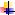  поощрять их активность и самостоятельность, расширять возможности обучения и самообучения; развивать навыки рефлексивной и оценочной (в т.ч. самооценочной) деятельности обучающихся; формировать умение учиться — ставить цели, планировать и организовывать собственную учебную деятельность.Портфолио представляет собой специально организованную подборку работ, которые демонстрируют усилия, прогресс и достижения обучающегося в различных областях. Портфолио является оптимальным способом организации текущей системы оценки. При этом материалы портфеля достижений должны допускать проведение независимой оценки, например при проведении аттестации педагогов.В состав портфеля достижений включаются результаты, достигнутые учеником в ходе учебной деятельности и в других формах активности: творческой, социальной, коммуни-кативной, физкультурно-оздоровительной, трудовой деятельности, протекающей как в рамках повседневной школьной практики, так и за еѐ пределами.В портфель достижений учеников начальной школы, который используется для оценки достижения планируемых результатов начального общего образования, включаются следующие материалы:Итоговая аттестация обучающихся (за курс начальной школы)На итоговую оценку на ступени начального общего образования, результаты которой используются при принятии решения о возможности (или невозможности) продолжения обучения на следующей ступени, выносятся только предметные и метапредметные результаты. Предметом итоговой оценки является способность обучающихся решать учебно-познавательные и учебно-практические задачи, построенные на материале опорной системы знаний с использованием средств, релевантных содержанию учебных предметов, в том числе на основе метапредметных действий. Способность к решению иного класса задач является предметом различного рода неперсонифицированных исследований. На ступени начального общего образования особое значение для продолжения образования имеет усвоение учащимися опорной системы знаний по русскому языку и математике и овладение следующими метапредметными действиями:речевыми, среди которых следует выделить навыки осознанного чтения и работы с информацией;коммуникативными, необходимыми для учебного сотрудничества с учителем и сверстниками. Итоговая оценка выпускника формируется на основе накопленной оценки, зафиксированной в портфеле достижений (портфолио ученика начальной школы), по всем учебным предметам и оценок за36выполнение трѐх итоговых работ (по русскому языку, математике и комплексной работы на межпредметной основе). При этом накопленная оценка характеризует выполнение всей совокупности планируемых результатов, а также динамику образовательных достижений обучающихся за период обучения. А оценки за итоговые работы характеризуют, как минимум, уровень усвоения обучающимися опорной системы знаний по русскому языку и математике, а также уровень овладения метапредметными действиями.3.5. РАБОЧИЙ ПОРТФОЛИО УЧЕНИКА НАЧАЛЬНОЙ ШКОЛЫСистемная оценка личностных, метапредметных и предметных результатов реализуется в рамках накопительной системы – рабочего Портфолио.Рабочий Портфолио ученика:является современным педагогическим инструментом сопровождения развития и оценки достижений учащихся, ориентированным на обновление и совершенствование качества образования;реализует одно из основных положений Федеральных государственных образовательных стандартов общего образования второго поколения – формирование универсальных учебных действий;позволяет учитывать возрастные особенности развития универсальных учебных действий учащихся младших классов; лучшие достижения Российской школы на этапе начального обучения; а также педагогические ресурсы учебных предметов образовательного плана;предполагает активное вовлечение учащихся и их родителей в оценочную деятельность на основе проблемного анализа, рефлексии и оптимистическогопрогнозирования.Рабочий Портфолио как инновационный продукт носит системный характер. В образовательном процессе начальной школы он используется как: процессуальный способ фиксирования достижений учащихся; копилка полезной информации; наглядные доказательства образовательной деятельности ученика; повод для «встречи» школьника, учителя и родителя.Преимущества рабочего Портфолио как метода оценивания достижений учащихся:сфокусирован на процессуальном контроле новых приоритетов современного образования, которыми являются УУД (универсальные учебные действия);содержание заданий Портфолио выстроено на основе УМК, реализующего новые образовательные стандарты начальной школы;страницы Портфолио (Портрет, Мои кружки и секции , Мои достижения в учебе, Мои достижения) являются общепринятой моделью в педагогической практике;учитывает особенности развития критического мышления учащихся путем использования трех стадий: вызов (проблемная ситуация) – осмысление – рефлексия;позволяет помочь учащимся самим определять цели обучения, осуществлять активное присвоение информации и размышлять о том, что они узнали.Разделы рабочего ПортфолиоСтраницы :«Портрет»Мой портрет -рисунокНапиши о себе :Меня зовут___________________37родился ____________________ (число/месяц/год)живу в ______________________Мой адресМоя семьяСтраница « Мои кружки и секции»небольшой рассказ о том, чем увлекается ребенок, какие кружки и секции посещает;Страница «Мои достижения в учебе»ученик наполняет этот раздел удачно написанными контрольными работами, отзывами о прочитанных книгах, участия в предметных олимпиадах, графиками роста скорости чтения.Страница « Моѐ творчество»ученик помещает свои творческие работы: рисунки, сказки, стихи.Страница  «Мои достижения »Здесь размещаются грамоты, сертификаты, дипломы.Формы контроля и учета достижений обучающихся38Формы представления образовательных результатов:табель успеваемости по предметам ;тексты итоговых диагностических контрольных работ, диктантов и анализ их выполнения обучающимся ;устная оценка успешности результатов, формулировка причин неудач и рекомендаций по устранению пробелов в обученности по предметам;портфолио;результаты психолого-педагогических исследований, иллюстрирующих динамику развития отдельных интеллектуальных и личностных качеств обучающегося, УУД.Критериями оценивания являются:соответствие достигнутых предметных, метапредметных и личностных результатов обучающихся требованиям к результатам освоения образовательной программы начального общего образования ФГОС;динамика результатов предметной обученности, формирования УУД.Используемая  в  школе  система  оценки  ориентирована  на  стимулированиеобучающегося стремиться к объективному контролю, а не сокрытию своего незнания и неумения, на формирование потребности в адекватной и конструктивной самооценке.39II.СОДЕРЖАТЕЛЬНЫЙ РАЗДЕЛ1.ПРОГРАММА ФОРМИРОВАНИЯ УНИВЕРСАЛЬНЫХ УЧЕБНЫХДЕЙСТВИЙЦель программы: формировать универсальные учебные действия как систему действий учащегося, обеспечивающих культурную идентичность, социальную компетентность, толерантность, способность к самостоятельному усвоению новых знаний и умений.Задачи программы:установить ценностные ориентиры начального образования; определить состав и характеристику универсальных учебных действий;выявить в содержании предметных линий универсальные учебные действия и определить условия формирования в образовательном процессе и жизненно важных ситуациях. Программа формирования универсальных учебных действий содержит: описание ценностных ориентиров на каждой ступени образования;характеристики личностных, регулятивных, познавательных, коммуникативных универсальных учебных действий.связь универсальных учебных действий с содержанием учебных предметов в соответствии с УМК «Начальная школа 21 века»;1.1. ЦЕННОСТНЫЕ ОРИЕНТИРЫ УЧАЩИХСЯ 1-4 КЛАССОВформирование основ гражданской идентичности личностивосприятие мира как единого и целостного при разнообразии культур, религийформирование психологических условий для сотрудничества на основе уважения к окружающим, готовность к сотрудничествуразвитие ценностно-смысловой сферы личности на основе общечеловеческих принципов нравственности и гуманизмаразвитие умения учиться как первого шага к самообразованию и самовоспитаниюразвитие самостоятельности, инициативы и ответственности личности как условия еѐ самоактуализацииЛичностные универсальные учебные действия обеспечивают ценностно-смысловую ориентацию обучающихся (умение соотносить поступки и события с принятыми этическими принципами, знание моральных норм и умение выделить нравственный аспект поведения) и ориентацию в социальных ролях и межличностных отношениях.Применительно к учебной деятельности следует выделить три вида личностных действий:личностное, профессиональное, жизненное самоопределение;смыслообразование, т. е. установление обучающимися связи между целью учебной деятельности и еѐ мотивом, другими словами, между результатом учения и тем, что побуждает к деятельности, ради чего она осуществляется. Ученик должен задаваться вопросом: какое значение и какой смысл имеет для меня учение? — и уметь на него отвечать;нравственно-этическая ориентация, в том числе, и оценивание усваиваемого содержания (исходя из социальных и личностных ценностей), обеспечивающее личностный моральный выбор.Регулятивные универсальные учебные действия обеспечивают обучающимся организацию своей учебной деятельности.целеполагание как постановка учебной задачи на основе соотнесения того, что уже известно и усвоено учащимися, и того, что ещѐ неизвестно;планирование — определение последовательности промежуточных целей с учѐтом конечного результата; составление плана и последовательности действий;прогнозирование — предвосхищение результата и уровня усвоения знаний, его временны х характеристик;40контроль в форме сличения способа действия и его результата с заданным эталоном с целью обнаружения отклонений и отличий от эталона;коррекция — внесение необходимых дополнений и коррективов в план и способ действия в случае расхождения эталона, реального действия и его результата с учѐтом оценки этого результата самим обучающимся, учителем, товарищами;оценка — выделение и осознание обучающимся того, что уже усвоено и что ещѐ нужно усвоить, осознание качества и уровня усвоения; оценка результатов работы;саморегуляция как способность к мобилизации сил и энергии, к волевому усилию (к выбору в ситуации мотивационного конфликта) и преодолению препятствий.Познавательные универсальные учебные действия включают: общеучебные, логические учебные действия, а также постановку и решение проблемы.Общеучебные универсальные действия:самостоятельное выделение и формулирование познавательной цели;поиск и выделение необходимой информации, в том числе решение рабочих задач с использованием общедоступных в начальной школе инструментов ИКТ и источников информации;структурирование знаний;осознанное и произвольное построение речевого высказывания в устной и письменной форме;выбор наиболее эффективных способов решения задач взависимости от конкретных условий;рефлексия способов и условий действия, контроль и оценка процесса и результатов деятельности;смысловое чтение как осмысление цели чтения и выбор вида чтения в зависимости от цели; извлечение необходимой информации из прослушанных текстов различных жанров; определение основной и второстепенной информации; свободная ориентация и восприятие текстов художественного, научного, публицистического и официально-делового стилей; понимание и адекватнаяоценка языка средств массовой информации;постановка и формулирование проблемы, самостоятельное создание алгоритмов деятельности при решении проблем творческого и поискового характера.Особую   группу   общеучебных   универсальных   действий   составляют   знаково   -_символические действия:моделирование — преобразование объекта из чувственной формы в модель, где выделены существенные характеристики объекта (пространственно-графическая или знаково-символическая);преобразование модели с целью выявления общих законов, определяющих данную предметную область.Логические универсальные действия:анализ объектов с целью выделения признаков (существенных, несущественных);синтез — составление целого из частей, в том числе самостоятельное достраивание с восполнением недостающих компонентов;выбор оснований и критериев для сравнения, сериации, классификации объектов;подведение под понятие, выведение следствий;установление причинно-следственных связей, представление цепочек объектов и явлений;построение логической цепочки рассуждений, анализ истинности утверждений;доказательство;выдвижение гипотез и их обоснование.Постановка и решение проблемы:формулирование проблемы;41самостоятельное создание способов решения проблем творческого и поискового характера. Коммуникативные универсальные учебные действия обеспечивают социальную компетентность и учѐт позиции других людей, партнѐров по общению или деятельности; умение слушать и вступать в диалог; участвовать в коллективном обсуждении проблем; интегрироваться в группу сверстников и строить продуктивное взаимодействие и сотрудничество со сверстниками и взрослыми.Коммуникативные действия:планирование учебного сотрудничества с учителем и свестниками – определение цели, функций участников, способов взаимодействия;постановка вопросов — инициативное сотрудничество в поиске и сборе информации;разрешение конфликтов — выявление, идентификация проблемы, поиск и оценка альтернативных способов разрешения конфликта, принятие решения и его реализация;управление поведением партнѐра — контроль, коррекция, оценка его действий;умение с достаточной полнотой и точностью выражать свои мысли в соответствии с задачами и условиями коммуникации; владение монологической и диалогической формами речи в соответствии с грамматическими и синтаксическими нормами родного языка, современных средств коммуникации.Универсальные учебные действия представляют собой целостную систему, в которой происхождение и развитие каждого вида учебного действия определяется его отношением с другими видами учебных действий и общей логикой возрастного развития.Содержание и способы общения и коммуникации обусловливают развитие способности ребѐнка к регуляции поведения и деятельности, познанию мира, определяют образ «Я» как систему представлений о себе, отношений к себе.421.2. ХАРАКТЕРИСТИКИ ЛИЧНОСТНЫХ, РЕГУЛЯТИВНЫХ, ПОЗНАВАТЕЛЬНЫХ, КОММУНИКАТИВНЫХ УНИВЕРСАЛЬНЫХ УЧЕБНЫХ ДЕЙСТВИЙ1.3. СВЯЗЬ УНИВЕРСАЛЬНЫХ УЧЕБНЫХ ДЕЙСТВИЙ С СОДЕРЖАНИЕМ УЧЕБНЫХ ПРЕДМЕТОВ УМК « НАЧАЛЬНАЯ ШКОЛА 21 ВЕКА»Формирование универсальных учебных действий в образовательном процессе осуществляется в контексте усвоения разных предметных дисциплин. Требования к формированию универсальных учебных действий находят отражение в планируемых результатах освоения программ учебных предметов «Русский язык», «Литературное чтение», «Математика», «Окружающий мир», «Технология», «Иностранный язык»,«Изобразительное искусство», «Физическая культура» в отношении ценностно-смыслового, личностного, познавательного и коммуникативного развития учащихся. Каждый из предметов УМК «Начальная школа 21 века», помимо прямого эффекта обучения – приобретения определенных знаний, умений, навыков, вносит свой вклад в формирование универсальных учебных умений:Коммуникативных умений, в том числе умения ориентироваться в ситуации общения,адекватно	понимать	речь	партнера	и	строить	свое	речевое	высказывание;контролировать и корректировать речь в зависимость от задач и  ситуации общения;извлекать из текста информацию в соответствии с коммуникативной задачей;Умения  использовать  знаковые  системы  и  символы  для  моделирования  объектов  иотношений между ними;Умений выполнять логические действия абстрагирования, сравнения, нахождения общих закономерностей, анализа, синтеза; осуществлять эвристические действия; выбирать стратегию решения; строить и проверять элементарные гипотезы.Каждый учебный предмет в зависимости от его содержания и способов организации учебной деятельности учащихся раскрывает определенные возможности для формирования универсальных учебных действий.ПРОГРАММЫ ОТДЕЛЬНЫХ УЧЕБНЫХ ПРЕДМЕТОВ, КУРСОВРУССКИЙ ЯЗЫКАвторы С.В. Иванов, А.О. Евдокимова, включая курс «Обучение грамоте»Пояснительная запискаПрограмма разработана на основе Федерального государственного образовательного стандарта начального общего образования, Концепции духовно-нравственного развития и воспитания личности гражданина России, планируемых результатов начального общего образования.Предмет «Русский язык» играет важную роль в реализации основных целевых установок начального образования: становлении основ гражданской идентичности и мировоззрения; формировании основ умения учиться и способности к организации своей деятельности; духовно-нравственном развитии и воспитании младших школьников.Содержание предмета направлено на формирование функциональной грамотности и коммуникативной компетентности. Русский язык является для младших школьников основой всего процесса обучения, средством развития их мышления, воображения, интеллектуальных и творческих способностей, основным каналом социализации личности. «Дитя входит в духовную жизнь окружающих его людей единственно через посредство отечественного языка, и, наоборот, мир, окружающий дитя, отражается в нѐм своей духовной стороной только через посредство той же среды — отечественного языка» (К. Д. Ушинский).Изучение русского языка в начальных классах — первоначальный этап системы лингвистического образования и речевого развития, обеспечивающий готовность выпускников начальной школы к дальнейшему образованию.Целями изучения предмета «Русский язык» в начальной школе являются:ознакомление учащихся с основными положениями науки о языке и формирование на этой основе знаково-символического восприятия и логического мышления учащихся;формирование коммуникативной компетенции учащихся: развитие устной и письменной речи, монологической и диалогической речи, а также навыков грамотного, безошибочного письма как показателя общей культуры человека.Место курса «Русский язык» в учебном планеНа изучение русского языка в начальной школе выделяется 675 ч. В 1 классе — 165 ч (5в неделю, 33 учебные недели): из них 115 ч (23 учебные недели) отводится урокам обучения письму в период обучения грамоте1 и 50 ч (10 учебных недель) — урокам русского языка.Во 2—4 классах на уроки русского языка отводится по 170 ч (5 ч в неделю, 34 учебные недели в каждом классе).Результаты изучения курсаПрограмма обеспечивает достижение выпускниками начальной школы определенных личностных, метапредметных и предметных результатов.Личностные результатыНа уроки обучения чтению в период обучения грамоте выделяются часы учебного плана по литературному чтению (92 ч).49Формирование чувства гордости за свою Родину, российский народ и историю России; осознание своей этнической и национальной принадлежности, формирование ценностей многонационального российского общества; становление гуманистических и демократических ценностных ориентаций.Формирование целостного, социально ориентированного взгляда на мир в его органичном единстве и разнообразии природы, народов, культур и религий.Формирование уважительного отношения к иному мнению, истории и культуре других народов.Овладение начальными навыками адаптации в динамично изменяющемся и развивающемся мире.Принятие и освоение социальной роли обучающегося, развитие мотивов учебной деятельности и формирование личностного смысла учения.Развитие самостоятельности и личной ответственности за свои поступки, в том числе в информационной деятельности, на основе представлений о нравственных нормах, социальной справедливости и свободе.Формирование эстетических потребностей, ценностей и чувств.Развитие этических чувств, доброжелательности и эмоционально-нравственной отзывчивости, понимания и сопереживания чувствам других людей.Развитие навыков сотрудничества со взрослыми и сверстниками в различных социальных ситуациях, умения не создавать конфликтов и находить выходы из спорных ситуаций.Формирование установки на безопасный, здоровый образ жизни, мотивации к творческому труду, к работе на результат, бережному отношению к материальным и духовным ценностям.Метапредметные результатыОвладение способностью принимать и сохранять цели и задачи учебной деятельности, поиска средств еѐ осуществления.Формирование умения планировать, контролировать и оценивать учебные действия в соответствии с поставленной задачей и условиями еѐ реализации, определять наиболее эффективные способы достижения результата.Использование знаково-символических средств представления информации.Активное использование речевых средств и средств для решения коммуникативных и познавательных задач.Использование различных способов поиска (в справочных источниках), сбора, обработки, анализа, организации, передачи и интерпретации информации.Овладение навыками смыслового чтения текстов различных стилей и жанров в соответствии с целями и задачами: осознанно строить речевое высказывание в соответствии с задачами коммуникации и составлять тексты в устной и письменной формах.Овладение логическими действиями сравнения, анализа, синтеза, обобщения, классификации по родовидовым признакам, установления аналогий и причинно-следственных связей, построения рассуждений, отнесения к известным понятиям.Готовность слушать собеседника и вести диалог, признавать возможность существования различных точек зрения и права каждого иметь свою, излагать своѐ мнение и аргументировать свою точку зрения и оценки событий.Определение общей цели и путей еѐ достижения; умение договариваться о распределении функций и ролей в совместной деятельности; осуществлять взаимный50контроль в совместной деятельности, адекватно оценивать собственное поведение и поведение окружающих.Готовность конструктивно разрешать конфликты посредством учѐта интересов сторон и сотрудничества.Овладение начальными сведениями о сущности и особенностях объектов, процессов и явлений действительности в соответствии с содержанием учебного предмета «Русский язык».Овладение базовыми предметными и межпредметными понятиями, отражающими существенные связи и отношения между объектами и процессами.Умение работать в материальной и информационной среде начального общего образования (в том числе с учебными моделями) в соответствии с содержанием учебного предмета «Русский язык».Предметные результатыФормирование первоначальных представлений о единстве и многообразии языкового и культурного пространства России, о языке как основе национального самосознания.Понимание обучающимися того, что язык представляет собой явление национальной культуры и основное средство человеческого общения; осознание значения русского языка как государственного языка Российской Федерации, языка межнационального общения.Сформированность позитивного отношения к правильной устной и письменной речи как показателям общей культуры и гражданской позиции человека.Овладение первоначальными представлениями о нормах русского языка (орфоэпических, лексических, грамматических, орфографических, пунктуационных) и правилах речевого этикета.Формирование умения ориентироваться в целях, задачах, средствах и условиях общения, выбирать адекватные языковые средства для успешного решения коммуникативных задач при составлении несложных монологических высказываний и письменных текстов.Осознание безошибочного письма как одного из проявлений собственного уровня культуры, применение орфографических правил и правил постановки знаков препинания при записи собственных и предложенных текстов. Владение умением проверять написанное.Овладение учебными действиями с языковыми единицами и формирование умения использовать знания для решения познавательных, практических и коммуникативных задач.Освоение первоначальных научных представлений о системе и структуре русского языка: фонетике и графике, лексике, словообразовании (морфемике), морфологии и синтаксисе; об основных единицах языка, их признаках и особенностях употребления в речи;Формирование умений опознавать и анализировать основные единицы языка, грамматические категории языка, употреблять языковые единицы адекватно ситуации речевого общения.Содержание курса Систематический курсФонетика и орфоэпия. Различение гласных и согласных звуков. Нахождение в слове ударных и безударных гласных звуков. Различение мягких и твѐрдых согласных звуков, определение парных и непарных по твѐрдости-мягкости согласных звуков. Различение51звонких и глухих согласных звуков, определение парных и непарных по звонкости-глухости согласных звуков. Определение качественной характеристики звука: гласный— согласный; гласный ударный — безударный; согласный твѐрдый — мягкий, парный— непарный; согласный звонкий — глухой, парный — непарный. Деление слов на слоги. Слогообразующая роль гласных звуков. Словесное ударение и логическое (смысловое) ударение в предложениях. Словообразующая функция ударения. Ударение, произношение звуков и сочетаний звуков в соответствии с нормами современного русского литературного языка. Фонетический анализ слова.Графика. Различение звуков и букв. Обозначение на письме твѐрдости и мягкости согласных звуков. Использование на письме разделительных ь и ъ.Установление соотношения звукового и буквенного состава слов типа стол, конь; в словах с йотированными гласными е, ѐ, ю, я; в словах с непроизносимыми согласными. Использование небуквенных графических средств: пробела между словами, знака переноса, красной строки (абзаца), пунктуационных знаков (в пределах изученного). Знание алфавита: правильное называние букв, их последовательность. Использование алфавита при работе со словарями, справочниками, каталогами.Лексика2.  Понимание  слова  как  единства  звучания  и  значения.  Выявление  слов,значение которых требует уточнения. Определение значения слова по тексту или уточнение значения с помощью толкового словаря. Представление об однозначных и многозначных словах, о прямом и переносном значении слова, о синонимах, антонимах, омонимах, фразеологизмах. Наблюдение за их использованием в тексте. Работа с разными словарями.Состав слова (морфемика). Овладение понятием «родственные (однокоренные) слова». Различение однокоренных слов и различных форм одного и того же слова. Различение однокоренных слов и синонимов, однокоренных слов и слов с омонимичными корнями. Выделение в словах с однозначно выделяемыми морфемами окончания, корня, приставки, суффикса (постфикса -ся), основы. Различение изменяемых и неизменяемых слов. Представление о значении суффиксов и приставок. Образование однокоренных слов помощью суффиксов и приставок. Сложные слова. Нахождение корня в однокоренных словах с чередованием согласных в корне. Разбор слова по составу.Морфология. Части речи; деление частей речи на самостоятельные и служебные.Имя существительное. Значение и употребление в речи. Различение имѐн существительных одушевлѐнных и неодушевлѐнных по вопросам кто? и что? Выделение имѐн существительных собственных и нарицательных.Различение имѐн существительных мужского, женского и среднего рода. Изменение существительных по числам. Начальная форма имени существительного. Изменение существительных по падежам. Определение падежа, в котором употреблено имя существительное. Различение падежных и смысловых (синтаксических) вопросов.Определение  принадлежности  имѐн  существительных  к  1,  2,  3-му  склонению.Словообразование имѐн существительных. Морфологический разбор имѐн существительных.Имя прилагательное. Значение и употребление в речи. Изменение прилагательных по родам, числам и падежам, кроме прилагательных на -ий, -ья, -ов, -ин. Зависимость формы имени прилагательного от формы имени существительного. Начальная форма имени прилагательного. Словообразование имѐн прилагательных. Морфологический разбор имѐн прилагательных.52Местоимение. Общее представление о местоимении. Личные местоимения. Значение и употребление в речи. Личные местоимения 1, 2, 3-го лица единственного и множественного числа. Склонение личных местоимений.Числительное. Общее представление о числительных. Значение и употребление в речи количественных и порядковых числительных.Глагол. Значение и употребление в речи. Неопределѐнная форма глагола. Различение глаголов, отвечающих на вопросы что сделать? и что делать? Изменение глаголов по временам: настоящее, прошедшее, будущее время. Изменение глаголов по лицам и числам в настоящем и будущем времени (спряжение). Способы определения І и ІІ спряжения глаголов (практическое овладение). Изменение глаголов прошедшего времени по родам и числам. Возвратные глаголы. Словообразование глаголов от других частей речи. Морфологический разбор глаголов. Наречие. Значение и употребление в речи.Предлог. Знакомство с наиболее употребительными предлогами. Функция предлогов: образование падежных форм имѐн существительных и местоимений. Отличие предлогов от приставок.Союз. Союзы и, а, но, их роль в речи.Частица. Частица не, еѐ значение.Синтаксис. Различение предложения, словосочетания, слова (осознание их сходства и различия). Определение в словосочетании главного и зависимого слов при помощи вопроса. Различение предложений по цели высказывания: повествовательные, вопросительные и побудительные; по эмоциональной окраске (интонации): восклицательные и невосклицательные.Простое предложение. Нахождение главных членов предложения: подлежащее и сказуемое. Различение главных и второстепенных членов предложения. Установление связи (при помощи смысловых вопросов) между словами в словосочетании и предложении. Предложения распространѐнные и нераспространѐнные. Синтаксический анализ простого предложения с двумя главными членами.Нахождение однородных членов и самостоятельное составление предложений с ними без союзов и с союзами и, а, но. Использование интонации перечисления в предложениях с однородными членами.Нахождение в предложении обращения (в начале, в середине или в конце предложения). Сложное предложение (общее представление). Различение простых и сложных предложений.Орфография и пунктуация. Формирование орфографической зоркости, использованиеразных  способов проверки  орфограмм в зависимости  от  места орфограммы в  слове.Использование орфографического словаря.Применение правил правописания и пунктуации:сочетания жи—ши, ча—ща, чу—щу в положении под ударением;сочетания чк—чн, чт, нч, щн и др.;перенос слов;прописная буква в начале предложения, в именах собственных;проверяемые безударные гласные в корне слова;парные звонкие и глухие согласные в корне слова;непроизносимые согласные;непроверяемые гласные и согласные в корне слова (на ограниченном перечне слов); (непроверяемые буквы-орфограммы гласных и согласных звуков в корне словагласные и согласные в неизменяемых на письме приставках;разделительные ъ и ь;мягкий знак после шипящих на конце имѐн существительных (речь, рожь, мышь);53соединительные о и е, в сложных словах (самолѐт, вездеход)е и и в суффиксах имен существительных (ключик — ключика, замочек-замочка).безударные падежные окончания имѐн существительных (кроме существительных на -мя, -ий, -ье, -ия, -ов, -ин);безударные падежные окончания имѐн прилагательных;раздельное написание предлогов с именами существительными;раздельное написание предлогов с личными местоимениями;раздельное написание частицы не с глаголами;мягкий  знак  после  шипящих  на  конце  глаголов  во  2-м  лице  единственного  числа(читаешь, учишь);мягкий знак в глаголах в сочетании -ться;безударные личные окончания глаголов;раздельное написание предлогов с другими словами;знаки препинания в конце предложения: точка, вопросительный и восклицательные знаки;знаки препинания (запятая) в предложениях с однородными членами;запятая при обращении в предложениях;запятая между частями в сложном предложении.Развитие речи. Осознание ситуации общения: с какой целью, с кем и где происходит общение?Практическое овладение диалогической формой речи. Выражение собственного мнения, его аргументация с учѐтом ситуации общения. Овладение умениями ведения разговора (начать, поддержать, закончить разговор, привлечь внимание и т.п.). Овладение нормами речевого этикета в ситуациях учебного и бытового общения (приветствие, прощание, извинение, благодарность, обращение с просьбой), в том числе при обращении с помощью средств ИКТ.Практическое овладение монологической формой речи. Умение строить устное монологическое высказывание на определѐнную тему с использованием разных типов речи (описание, повествование, рассуждение).Текст. Признаки текста. Смысловое единство предложений в тексте. Заглавие текста.Последовательность предложений в тексте.Последовательность частей текста (абзацев).Комплексная работа над структурой текста: озаглавливание, корректирование порядка предложений и частей текста (абзацев).План текста. Составление планов к заданным текстам. Создание собственных текстов по предложенным и самостоятельно составленным планам.Типы текстов: описание, повествование, рассуждение, их особенности.Знакомство с жанрами письма и поздравления.Создание собственных текстов и корректирование заданных текстов с учѐтом точности, правильности, богатства и выразительности письменной речи; использование в текстах синонимов и антонимов.Знакомство с основными видами изложений и сочинений (без заучивания учащимися определений): изложение подробное и выборочное, изложение с элементами сочинения; сочинение-повествование, сочинение-описание, сочинение-рассуждение.54МАТЕМАТИКААвтор В.Н. Рудницкая Т.В. Юдачева.Пояснительная запискаПрограмма разработана на основе Федерального государственного образовательного стандарта начального общего образования, Концепции духовно-нравственного развития и воспитания личности гражданина России, планируемых результатов начального общего образования.Обучение математике является важнейшей составляющей начального общего образования. Этот предмет играет важную роль в формировании у младших школьников умения учиться.Основными целями начального обучения математике являются:Математическое развитие младших школьников.Формирование системы начальных математических знаний.Воспитание интереса к математике, к умственной деятельности.Место курса в учебном планеНа изучение математики в каждом классе начальной школы отводится по 4 ч в неделю. Курс рассчитан на 540 ч: в 1 классе — 132 ч (33 учебные недели), во 2—4 классах — по 136 ч (34 учебные недели в каждом классе).Результаты изучения курсаПрограмма обеспечивает достижение выпускниками начальной школы следующих личностных, метапредметных и предметных результатов.Личностные результаты— Чувство гордости за свою Родину, российский народ и историю России;— Осознание роли своей страны в мировом развитии, уважительное отношение к семейным ценностям, бережное отношение к окружающему миру.— Целостное восприятие окружающего мира.— Развитую мотивацию учебной деятельности и личностного смысла учения, заинтересованность в приобретении и расширении знаний и способов действий, творческий подход к выполнению заданий.— Рефлексивную самооценку, умение анализировать свои действия и управлять ими.— Навыки сотрудничества со взрослыми и сверстниками.— Установку на здоровый образ жизни, наличие мотивации к творческому труду, к работе на результат.Метапредметные результаты— Способность принимать и сохранять цели и задачи учебной деятельности, находить средства и способы еѐ осуществления.— Овладение способами выполнения заданий творческого и поискового характера.— Умения планировать, контролировать и оценивать учебные действия в соответствии с поставленной задачей и условиями еѐ выполнения, определять наиболее эффективные способы достижения результата.— Способность использовать знаково-символические средства представления информации для создания моделей изучаемых объектов и процессов, схем решения учебно-познавательных и практических задач.— Использование речевых средств и средств информационных и коммуникационных технологий для решения коммуникативных и познавательных задач.55— Использование различных способов поиска (в справочных источниках и открытом учебном информационном пространстве Интернета), сбора, обработки, анализа, организации и передачи информации в соответствии с коммуникативными и познавательными задачами и технологиями учебного предмета, в том числе умение вводить текст с помощью клавиатуры компьютера, фиксировать (записывать) результаты измерения величин и анализировать изображения, звуки, готовить своѐ выступление и выступать с аудио-, видео- и графическим сопровождением.— Овладение  логическими  действиями  сравнения,  анализа,  синтеза,  обобщения,классификации по родовидовым признакам, установления аналогий и причинно-следственных связей, построения рассуждений, отнесения к известным понятиям.— Готовность слушать собеседника и вести диалог; готовность признать возможность существования различных точек зрения и права каждого иметь свою; излагать своѐ мнение и аргументировать свою точку зрения.— Определение общей цели и путей еѐ достижения: умение договариваться о распределении функций и ролей в совместной деятельности, осуществлять взаимный контроль в совместной деятельности, адекватно оценивать собственное поведение и поведение окружающих.— Овладение начальными сведениями о сущности и особенностях объектов и процессов в соответствии с содержанием учебного предмета «математика».— Овладение базовыми предметными и межпредметными понятиями, отражающими существенные связи и отношения между объектами и процессами.— Умение работать в материальной и информационной среде начального общего образования (в том числе с учебными моделями) в соответствии с содержанием учебного предмета «Математика».Предметные результаты— Использование приобретѐнных математических знаний для описания и объясненияокружающих	предметов,	процессов,	явлений,	а	также	дляоценки их количественных и пространственных отношений.— Овладение	основами	логического	и	алгоритмического	мышления,пространственного воображения и математической речи, основами счѐта, измерения, прикидки результата и его оценки, наглядного представления данных в разной форме (таблицы, схемы, диаграммы), записи и выполнения алгоритмов.— Приобретение начального опыта применения математических знаний для решения учебно-познавательных и учебно-практических задач.— Умения выполнять устно и письменно арифметические действия с числами и числовыми выражениями, решать текстовые задачи, выполнять и строить алгоритмы и стратегии в игре, исследовать, распознавать и изображать геометрические фигуры, работать с таблицами, схемами, графиками и диаграммами, цепочками, представлять, анализировать и интерпретировать данные.— Приобретение первоначальных навыков работы на компьютере (набирать текст на клавиатуре, работать с меню, находить информацию по заданной теме, распечатывать еѐ на принтере).56СОДЕРЖАНИЕ КУРСАЧисла и величиныСчѐт предметов. Образование, название и запись чисел от 0 до 1 000 000. Десятичные единицы счѐта. Разряды и классы. Представление многозначных чисел в виде суммы разрядных слагаемых. Сравнение и упорядочение чисел, знаки сравнения.Измерение величин. Единицы измерения величин: массы (грамм, килограмм, центнер, тонна); вместимости (литр), времени (секунда, минута, час, сутки, неделя, месяц, год, век). Соотношения между единицами измерения однородных величин. Сравнение и упорядочение однородных величин. Доля величины (половина, треть, четверть, десятая, сотая, тысячная).Арифметические действияСложение, вычитание, умножение и деление. Знаки действий. Названия компонентов и результатов арифметических действий. Таблица сложения. Таблица умножения. Взаимосвязь арифметических действий (сложения и вычитания, сложения и умножения, умножения и деления). Нахождение неизвестного компонента арифметического действия. Деление с остатком. Свойства сложения, вычитания и умножения: переместительное и сочетательное свойства сложения и умножения, распределительное свойство умножения относительно сложения и вычитания. Числовые выражения. Порядок выполнения действий в числовых выражениях со скобками и без скобок. Нахождение значения числового выражения. Использование свойств арифметических действий и правил о порядке выполнения действий в числовых выражениях. Алгоритмы письменного сложения и вычитания многозначных чисел, умножения и деления многозначных чисел на однозначное, двузначное и трѐхзначное число. Способы проверки правильности вычислений (обратные действия, взаимосвязь компонентов и результатов действий, прикидка результата, проверка вычислений на калькуляторе).Элементы алгебраической пропедевтики. Выражения с одной переменной вида a ± 28, 8 ∙ b, c : 2; с двумя переменными вида: a + b, а – b, a ∙ b, c : d (d ≠ 0), вычисление их значений при заданных значениях входящих в них букв. Использование буквенных выражений при формировании обобщений, при рассмотрении умножения 1 и 0 (1 ∙ а = а, 0 ∙ с = 0 и др.). Уравнение. Решение уравнений (подбором значения неизвестного, на основе соотношений между целым и частью, на основе взаимосвязей между компонентами и результатами арифметических действий).Работа с текстовыми задачамиЗадача.	Структура	задачи.	Решение	текстовых	задач	арифметическим	способом.Планирование хода решения задач.Текстовые задачи, раскрывающие смысл арифметических действий (сложение, вычитание, умножение и деление). Текстовые задачи, содержащие отношения «больше на (в) …», «меньше на (в) …». Текстовые задачи, содержащие зависимости, характеризующие процесс движения (скорость, время, пройденный путь), расчѐт стоимости товара (цена, количество, общая стоимость товара), расход материала при изготовлении предметов (расход на один предмет, количество предметов, общий расход)др. Задачи на определение начала, конца и продолжительности события. Задачи на нахождение доли целого и целого по его доле.Решение задач разными способами.Представление текста задачи в виде рисунка, схематического рисунка, схематического чертежа, краткой записи, в таблице, на диаграмме.57Пространственные отношения. Геометрические фигурыВзаимное расположение предметов в пространстве и на плоскости (выше — ниже, слева — справа, за — перед, между, вверху — внизу, ближе — дальше и др.). Распознавание и изображение геометрических фигур: точка, линия (прямая, кривая), отрезок, луч, угол, ломаная; многоугольник (треугольник, четырѐхугольник, прямоугольник, квадрат, пятиугольник и т. д.). Свойства сторон прямоугольника.Виды треугольников по углам: прямоугольный, тупоугольный, остроугольный. Виды треугольников по соотношению длин сторон: разносторонний, равнобедренный (равносторонний).Окружность (круг). Центр, радиус окружности (круга).Использование чертѐжных инструментов (линейка, угольник, циркуль) для выполнения построений.Геометрические формы в окружающем мире. Распознавание и называние геометрических тел: куб, пирамида, шар.Геометрические величиныГеометрические величины и их измерение. Длина. Единицы длины (миллиметр, сантиметр, дециметр, метр, километр). Соотношения между единицами длины. Перевод одних единиц длины в другие. Измерение длины отрезка и построение отрезка заданной длины. Периметр. Вычисление периметра многоугольника, в том числе периметра прямоугольника (квадрата).Площадь. Площадь геометрической фигуры. Единицы площади (квадратный миллиметр, квадратный сантиметр, квадратный дециметр, квадратный метр, квадратный километр). Точное и приближѐнное (с помощью палетки) измерение площади геометрической фигуры. Вычисление площади прямоугольника (квадрата).Работа с информациейСбор и представление информации, связанной со счѐтом (пересчѐтом), измерением величин; анализ и представление информации в разных формах: таблицы, столбчатой диаграммы. Чтение и заполнение таблиц, чтение и построение столбчатых диаграмм. Интерпретация данных таблицы и столбчатой диаграммы.Составление конечной последовательности (цепочки) предметов, чисел, числовых выражений, геометрических фигур и др. по заданному правилу. Составление, запись и выполнение простого алгоритма (плана) поиска информации.Построение простейших логических высказываний с помощью логических связок и слов («верно/неверно, что …», «если …, то …», «все», «каждый» и др.).ЛИТЕРАТУРНОЕ ЧТЕНИЕАвт. Л. Н. Ефросинина. М.И. Оморокова.Пояснительная запискаПрограмма разработана на основе Федерального государственного образовательного стандарта начального общего образования, Концепции духовно-нравственного развития и воспитания личности гражданина России, планируемых результатов начального общего образования.Литературное чтение — один из основных предметов в обучении младших школьников. Он формирует общеучебный навык чтения и умение работать с текстом, пробуждает58интерес к чтению художественной литературы и способствует общему развитию ребѐнка, его духовно-нравственному и эстетическому воспитанию.Успешность изучения курса литературного чтения обеспечивает результативность по другим предметам начальной школы.Курс литературного чтения направлен на достижение следующих целей:— овладение осознанным, правильным, беглым и выразительным чтением как базовым навыком в системе образования младших школьников; совершенствование всех видов речевой деятельности, обеспечивающих умение работать с разными видами текстов; развитие интереса к чтению и книге; формирование читательского кругозора и приобретение опыта в выборе книг и самостоятельной читательской деятельности;— развитие художественно-творческих и познавательных способностей, эмоциональной отзывчивости при чтении художественных произведений; формирование эстетического отношения к слову и умения понимать художественное произведение;— обогащение нравственного опыта младших школьников средствами художественной литературы; формирование нравственных представлений о добре, дружбе, правде и ответственности; воспитание интереса и уважения к отечественной культуре и культуре народов многонациональной России и других стран.Место курса «Литературное чтение» в учебном планеКурс «Литературное чтение» рассчитан на 448 ч. В 1 классе на изучение литературного чтения отводится 40 ч (4 Ч В неделю, 10 учебных недель3), во 2—4 классах по 136 ч (4 ч в неделю, 34 учебные недели в каждом классе).Результаты изучения курсаРеализация программы обеспечивает достижение выпускниками начальной школы следующих личностных, метапредметных и предметных результатов.Личностные результаты:формирование чувства гордости за свою Родину, еѐ историю, российский народ, становление гуманистических и демократических ценностных ориентации многонационального российского общества;формирование средствами литературных произведений целостного взгляда на мир в единстве и разнообразии природы, народов, культур и религий;воспитание художественно-эстетического вкуса, эстетических потребностей, ценностей и чувств на основе опыта слушания и заучивания наизусть произведений художественной литературы;развитие этических чувств, доброжелательности и эмоционально-нравственной отзывчивости, понимания и сопереживания чувствам других людей;формирование уважительного отношения к иному мнению, истории и культуре других народов, выработка умения терпимо относиться к людям иной национальной принадлежности;овладение начальными навыками адаптации к школе, к школьному коллективу;принятие и освоение социальной роли обучающегося, развитие мотивов учебной деятельности и формирование личностного смысла учения;развитие самостоятельности и личной ответственности за свои поступки на основе представлений о нравственных нормах общения;развитие навыков сотрудничества со взрослыми и сверстниками в разных социальных ситуациях, умения избегать конфликтов и находить выходы из спорных ситуаций,59умения сравнивать поступки героев литературных произведений со своими собственными поступками, осмысливать поступки героев;наличие мотивации к творческому труду и бережному отношению к материальным и духовным ценностям, формирование установки на безопасный, здоровый образ жизни.Метапредметные результаты:овладение способностью принимать и сохранять цели и задачи учебной деятельности, поиска средств еѐ осуществления;освоение способами решения проблем творческого и поискового характера;формирование умения планировать, контролировать и оценивать учебные действия в соответствии с поставленной задачей и условиями еѐ реализации, определять наиболее эффективные способы достижения результата;формирование умения понимать причины успеха/неуспеха учебной деятельности и способности конструктивно действовать даже в ситуациях неуспеха;использование знаково-символических средств представления информации о книгах;активное использование речевых средств для решения коммуникативных и познавательных задач;использование различных способов поиска учебной информации в справочниках, словарях, энциклопедиях и интерпретации информации в соответствии с коммуникативными и познавательными задачами;овладение навыками смыслового чтения текстов в соответствии с целями и задачами, осознанного построения речевого высказывания в соответствии с задачами коммуникации и составления текстов в устной и письменной формах;овладение логическими действиями сравнения, анализа, синтеза, обобщения, классификации по родовидовым признакам, установления причинно-следственных связей, построения рассуждений;готовность слушать собеседника и вести диалог, признавать различные точки зрения и право каждого иметь и излагать своѐ мнение и аргументировать свою точку зрения и оценку событий;умение договариваться о распределении ролей в совместной деятельности, осуществлять взаимный контроль в совместной деятельности, общей цели и путей еѐ достижения, осмысливать собственное поведение и поведение окружающих;готовность конструктивно разрешать конфликты посредством учѐта интересов сторон и сотрудничества.Предметные результаты:понимание литературы как явления национальной и мировой культуры, средства сохранения и передачи нравственных ценностей и традиций;осознание значимости чтения для личного развития; формирование представлений о Родине и еѐ людях, окружающем мире, культуре, первоначальных этических представлений, понятий о добре и зле, дружбе, честности; формирование потребности в систематическом чтении;достижение необходимого для продолжения образования уровня читательской компетентности, общего речевого развития, т. е. овладение чтением вслух и про себя, элементарными приѐмами анализа художественных, научно-познавательных и учебных текстов с использованием элементарных литературоведческих понятий;использование разных видов чтения (изучающее (смысловое), выборочное, поисковое); умение осознанно воспринимать и оценивать содержание и специфику различных текстов, участвовать в их обсуждении, давать и обосновывать нравственную оценку поступков героев;60умение самостоятельно выбирать интересующую литературу, пользоваться справочными источниками для понимания и получения дополнительной информации, составляя самостоятельно краткую аннотацию;умение использовать простейшие виды анализа различных текстов: устанавливать причинно-следственные связи и определять главную мысль произведения, делить текст на части, озаглавливать их, составлять простой план, находить средства выразительности, пересказывать произведение;умение работать с разными видами текстов, находить характерные особенности научно-познавательных, учебных и художественных произведений. На практическом уровне овладеть некоторыми видами письменной речи (повествование — создание текста по аналогии, рассуждение — письменный ответ на вопрос, описание — характеристика героев). Умение написать отзыв на прочитанное произведение;развитие художественно-творческих способностей, умение создавать собственный текст на основе художественного произведения, репродукции картин художников, по иллюстрациям, на основе личного опыта.СОДЕРЖАНИЕ КУРСАВиды речевой и читательской деятельности Умение слушать (аудирование)Восприятие на слух звучащей речи (высказывание собеседника, слушание различных текстов). Адекватное понимание содержания звучащей речи, умение отвечать на вопросы по содержанию прослушанного произведения, определение последовательности событий, осознание цели речевого высказывания, умение задавать вопросы по прослушанному учебному, научно-познавательному и художественному произведениям. Развитие умения наблюдать за выразительностью речи, за особенностью авторского стиля.ЧтениеЧтение вслух. Ориентация на развитие речевой культуры учащихся формирование у них коммуникативно-речевых умений и навыков.Постепенный переход от слогового к плавному, осмысленному, правильному чтению целыми словами вслух. Темп чтения, позволяющий осознать текст. Постепенное увеличение скорости чтения. Соблюдение орфоэпических и интонационных норм чтения. Чтение предложений с интонационным выделением знаков препинания. Понимание смысловых особенностей разных по виду и типу текстов, передача их с помощью интонирования. Развитие поэтического слуха. Воспитание эстетической отзывчивости на произведение. Умение самостоятельно подготовиться к выразительному чтению небольшого текста (выбрать тон и темп чтения, определить логические ударения и паузы).Развитие умения переходить от чтения вслух и чтению про себя.Чтение про себя. Осознание смысла произведения при чтении про себя (доступных по объѐму и жанру произведений). Определение вида чтения (изучающее, ознакомительное, выборочное), умение находить в тексте необходимую информацию, понимание еѐ особенностей.Работа с разными видами текстаОбщее представление о разных видах текста: художественном, учебном, научно-популярном — и их сравнение. Определение целей создания этих видов текста. Умение ориентироваться в нравственном содержании художественных произведении, осознавать сущность поведения героев.61Практическое освоение умения отличать текст от набора предложений. Прогнозирование содержания книги по еѐ названию и оформлению.Самостоятельное определение темы и главной мысли произведения по вопросам и самостоятельное деление текста на смысловые части, их озаглавливание. Умение работать с разными видами информации.Участие в коллективном обсуждении: умение отвечать на вопросы, выступать по теме, слушать выступления товарищей, дополнять ответы по ходу беседы, используя текст. Привлечение справочных и иллюстративно-изобразительных материалов.Библиографическая культураКнига как особый вид искусства. Книга как источник необходимых знаний. Общее представление о первых книгах на Руси и начало книгопечатания. Книга учебная, художественная, справочная. Элементы книги: содержание или оглавление, титульный лист, аннотация, иллюстрации.Умение самостоятельно составить аннотацию.Виды информации в книге: научная, художественная (с опорой на внешние показатели книги, еѐ справочно-иллюстративный материал.Типы книг (изданий): книга-произведение, книга-сборник, собрание сочинений, периодическая печать, справочные издания (справочники, словари, энциклопедии). Самостоятельный выбор книг на основе рекомендательного списка, алфавитного и тематического каталога. Самостоятельное пользование соответствующими возрасту словарями и другой справочной литературой.Работа с текстом художественного произведенияОпределение особенностей художественного текста: своеобразие выразительных средств языка (с помощью учителя). Понимание заглавия произведения, его адекватное соотношение с содержанием.Понимание нравственно-эстетического содержания прочитанного произведения, осознание мотивации поведения героев, анализ поступков героев с точки зрения норм морали. Осознание понятия «Родина», представления о проявлении любви к Родине в литературе разных народов (на примере народов России). Схожесть тем и героев в фольклоре разных народов. Самостоятельное воспроизведение текста с использованием выразительных средств языка (синонимов, антонимов, сравнений, эпитетов), последовательное воспроизведение эпизодов с использованием специфической для данного произведения лексики (по вопросам учителя), рассказ по иллюстрациям, пересказ.Характеристика героя произведения с использованием художественно-выразительных средств данного текста. Нахождение в тексте слов и выражений, характеризующих героясобытия. Анализ (с помощью учителя) поступка персонажа и его мотивов. Сопоставление поступков героев по аналогии или по контрасту. Характеристика героя произведения: портрет, характер, выраженные через поступки и речь. Выявление авторского отношения к герою на основе анализа текста, авторских помет, имѐн героев.Освоение разных видов пересказа художественного текста: подробный, выборочный и краткий (передача основных мыслей).Подробный пересказ текста (деление текста на части, определение главной мысли каждой части и всего текста, озаглавливание каждой части и всего текста): определение главной мысли фрагмента, выделение опорных или ключевых слов, озаглавливание; план (в виде назывных предложений из текста, в виде вопросов, в виде самостоятельно сформулированных высказываний) и на его основе подробный пересказ всего текста.Самостоятельный выборочный пересказ по заданному фрагменту: характеристика героя произведения (выбор слов, выражений в тексте, позволяющих составить рассказ о герое), описание места действия (выбор слов, выражений в тексте, позволяющих составить62данное описание на основе текста). Вычленение и сопоставление эпизодов из разных произведений по общности ситуаций, эмоциональной окраске, характеру поступков героев.Развитие наблюдательности при чтении поэтических текстов. Развитие умения предвосхищать (предвидеть) ход развития сюжета, последовательности событий.Работа с научно-популярным,учебным и другими текстамиПонимание заглавия произведения, адекватное соотношение с его содержанием. Определение особенностей учебного и научно-популярного текстов (передача информации). Знакомство с простейшими приѐмами анализа различных видов текста: установление причинно-следственных связей, определение главной мысли текста. Деление текста на части. Определение микротем. Ключевые или опорные слова. Построение алгоритма деятельности по воспроизведению текста. Воспроизведение текста с опорой на ключевые слова, модель, схему. Подробный пересказ текста. Краткий пересказ текста (выделение главного в содержании текста). Умение работать с учебными заданиями, обобщающими вопросами и справочным материалом.Умение говорить (культура речевого общения)Осознание диалога как вида речи. Особенности диалогического общения: умение понимать вопросы, отвечать на них и самостоятельно задавать вопросы по тексту; внимательно выслушивать, не перебивая, собеседника и в вежливой форме высказывать свою точку зрения по обсуждаемому произведению (художественному, учебному, научно-познавательному). Умение проявлять доброжелательность к собеседнику. Доказательство собственной точки зрения с опорой на текст или личный опыт. Использование норм речевого этикета в процессе общения. Знакомство с особенностями национального этикета на основе литературных произведений.Работа со словом (распознавать прямое и переносное значение слов, их многозначность), целенаправленное пополнение активного словарного запаса. Работа со словарями. Умение построить монологическое речевое высказывание небольшого объѐма с опорой на авторский текст, по предложенной теме или в форме ответа на вопрос. Формирование грамматически правильной речи, эмоциональной выразительности и содержательности. Отражение основной мысли текста в высказывании. Передача содержания прочитанного или прослушанного с учѐтом специфики научно-популярного, учебного и художественного текстов. Передача впечатлений (из повседневной жизни, художественного произведения, изобразительного искусства) в рассказе (описание, рассуждение, повествование). Самостоятельное построение плана собственного высказывания. Отбор и использование выразительных средств (синонимы, антонимы, сравнения) с учѐтом особенностей монологического высказывания.Устное сочинение как продолжение прочитанного произведения, отдельных его сюжетных линий, короткий рассказ по рисункам либо на заданную тему.Письмо (культура письменной речи)Нормы письменной речи: соответствие содержания заголовку (отражение темы, места действия, характеров героев), использование в письменной речи выразительных средств языка (синонимы, антонимы, сравнения) в мини-сочинениях (повествование, описание, рассуждение), рассказ на заданную тему, отзыв о прочитанной книге.Круг детского чтенияЗнакомство с культурно-историческим наследием России, с общечеловеческими ценностями.Произведения устного народного творчества разных народов (малые фольклорные жанры, народные сказки о животных, бытовые и волшебные сказки народов России и зарубежных стран). Знакомство с поэзией А.С. Пушкина, М.Ю. Лермонтова, Л.Н.63Толстого, А.П. Чехова и других классиков отечественной литературы XIX—XX вв., классиков детской литературы, знакомство с произведениями современной отечественной (с учѐтом многонационального характера России) и зарубежной литературы, доступными для восприятия младших школьников.Тематика чтения обогащена введением в круг чтения младших школьников мифов Древней Греции, житийной литературы и произведений о защитниках и подвижниках Отечества.Книги разных видов: художественная, историческая, приключенческая, фантастическая, научно-популярная, справочно-энциклопедическая литература, детские периодические издания.Основные темы детского чтения: фольклор разных народов, произведения о Родине, природе, детях, братьях наших меньших, добре, дружбе, честности, юмористические произведения.ОКРУЖАЮЩИЙ МИРАвтор Н.Ф. ВиноградоваПОЯСНИТЕЛЬНАЯ ЗАПИСКАПрограмма разработана на основе Федерального государственного образовательного стандарта начального общего образования, Концепции духовно-нравственного развития и воспитания личности гражданина России, планируемых результатов начального общего образования.Изучение курса «Окружающий мир» в начальной школе направлено на достижение следующих целей:— формирование целостной картины мира и осознание места в нѐм человека на основе единства рационально-научного познания и эмоционально-ценностного осмысления ребѐнком личного опыта общения с людьми и природой;— духовно-нравственное развитие и воспитание личности гражданина России в условиях культурного и конфессионального многообразия российского общества. Основными задачами реализации содержания курса являются:1) формирование уважительного отношения к семье, населѐнному пункту, региону, в котором проживают дети, к России, еѐ природе и культуре, истории и современной жизни;осознание ребѐнком ценности, целостности и многообразия окружающего мира, своего места в нѐм;формирование модели безопасного поведения в условиях повседневной жизни и в различных опасных и чрезвычайных ситуациях;формирование психологической культуры и компетенции для обеспечения эффективного и безопасного взаимодействия в социуме.Специфика курса «Окружающий мир» состоит в том, что он, имея ярко выраженныйинтегративный характер, соединяет в равной мере природоведческие, обществоведческие, исторические знания и даѐт обучающемуся материал естественных и социально-гуманитарных наук, необходимый для целостного и системного видения мира в/его важнейших взаимосвязях.64Место курса в учебном планеНа изучение курса «Окружающий мир» в каждом классе начальной школы отводится 2чнеделю. Программа рассчитана на 270ч: 1 класс —66ч (33 учебные недели), 2, 3 и 4 классы — по 68ч (34 учебные недели).Результаты изучения курсаОсвоение курса «Окружающий мир» вносит существенный вклад в достижение личностных результатов начального образования, а именно:формирование основ российской гражданской идентичности, чувства гордости за свою Родину, российский народ и историю России, осознание своей этнической и национальной принадлежности; формирование ценностей многонационального российского общества; становление гуманистических и демократических ценностных ориентации;формирование целостного, социально ориентированного взгляда на мир в его органичном единстве и разнообразии природы, народов, культур и религий;формирование уважительного отношения к иному мнению, истории и культуре других народов;овладение начальными навыками адаптации в динамично изменяющемся и развивающемся мире;принятие и освоение социальной роли обучающегося, развитие мотивов учебной деятельности и формирование личностного смысла учения;развитие самостоятельности и личной ответственности за свои поступки, в том числе в информационной деятельности, на основе представлений о нравственных нормах, социальной справедливости и свободе;формирование эстетических потребностей, ценностей и чувств;развитие этических чувств, доброжелательности и эмоционально-нравственной отзывчивости, понимания и сопереживания чувствам других людей;развитие навыков сотрудничества со взрослыми и сверстниками в разных социальных ситуациях, умения не создавать конфликтов и находить выходы из спорных ситуаций;формирование установки на безопасный, здоровый образ жизни, наличие мотивации к творческому труду, работе на результат, бережному отношению к материальным и духовным ценностям.Изучение курса «Окружающий мир» играет значительную роль в достижении метапредметных результатов начального образования:овладение способностью принимать и сохранять цели и задачи учебной деятельности, поиска средств еѐ осуществления;освоение способов решения проблем творческого и поискового характера;формирование умения планировать, контролировать и оценивать учебные действия в соответствии с поставленной задачей и условиями еѐ реализации; определять наиболее эффективные способы достижения результата;формирование умения понимать причины успеха/неуспеха учебной деятельности и способности конструктивно действовать даже в ситуациях неуспеха;освоение начальных форм познавательной и личностной рефлексии;использование знаково-символических средств представления информации для создания моделей изучаемых объектов и процессов, схем решения учебных и практических задач;65активное использование речевых средств и средств информационных и коммуникационных технологий (ИКТ) для решения коммуникативных и познавательных задач;использование различных способов поиска (в справочных источниках и открытом учебном информационном пространстве сети Интернет), сбора, обработки, анализа, организации, передачи и интерпретации информации в соответствии с ком-муникативными и познавательными задачами и технологиями учебного предмета «Окружающий мир»;овладение логическими действиями сравнения, анализа, синтеза, обобщения, классификации по родовидовым признакам, установления аналогий и причинно-следственных связей, построения рассуждений, отнесения к известным понятиям;готовность слушать собеседника и вести диалог; готовность признавать возможность существования различных точек зрения и права каждого иметь свою; излагать своѐ мнение и аргументировать свою точку зрения и оценку событий;определение общей цели и путей еѐ достижения; умение договариваться о распределении функций и ролей в совместной деятельности; осуществлять взаимный контроль в совместной деятельности, адекватно оценивать собственное поведение и поведение окружающих;овладение начальными сведениями о сущности и особенностях объектов, процессов и явлений действительности (природных, социальных, культурных, технических и др.) в соответствии с содержанием учебного предмета «Окружающий мир»;овладение базовыми предметными и межпредметными понятиями, отражающими существенные связи и отношения между объектами и процессами;умение работать в материальной и информационной среде начального общего образования (в том числе с учебными моделями) в соответствии с содержанием учебного предмета «Окружающий мир».При изучении курса «Окружающий мир» достигаются следующие предметные результаты:понимание особой роли России в мировой истории, воспитание чувства гордости за национальные свершения, открытия, победы;сформированность уважительного отношения к России, родному краю, своей семье,истории, культуре, природе нашей страны, еѐ современной жизни;осознание целостности окружающего мира, освоение основ экологической грамотности, элементарных правил нравственного поведения в мире природы и людей, норм здоровьесберегающего поведения в природной и социальной среде;освоение доступных способов изучения природы и общества (наблюдение, запись, измерение, опыт, сравнение, классификация и др. с получением информации из семейных архивов, от окружающих людей, в открытом информационном пространстве);развитие навыков устанавливать и выявлять причинно-следственные связи в окружающем мире.СОДЕРЖАНИЕ КУРСА (270ч)Человек и природаПрирода — это то, что нас окружает, но не создано человеком. Природные объекты и предметы, созданные человеком. Неживая и живая природа. Признаки предметов (цвет, форма, сравнительные размеры и др.). Примеры явлений природы: смена времѐн года, снегопад, листопад, перелѐты птиц, смена,, времени суток, рассвет, закат, ветер, дождь, гроза.66Вещество — это то, из чего состоят все природные объекты и предметы. Разнообразие веществ в окружающем мире. Примеры веществ: соль, сахар, вода, природный газ. Твѐрдые тела, жидкости, газы. Простейшие практические работы с веществами, жидкостями, газами.Звѐзды и планеты. Солнце — ближайшая к нам звезда, источник света и тепла для всего живого на Земле. Земля — планета, общее представление о форме и размерах Земли. Глобус как модель Земли. Географическая карта и план. Материки и океаны, их названия, расположение на глобусе и карте. Важнейшие природные объекты своей страны, района. Ориентирование на местности. Компас.Смена дня и ночи на Земле. Вращение Земли как причина смены дня и ночи. Времена года, их особенности (на основе наблюдений). Обращение Земли вокруг Солнца как причина смены времѐн года. Смена времѐн года в родном крае на основе наблюдений.Погода, еѐ составляющие (температура воздуха, облачность, осадки, ветер). Наблюдение за погодой своего края. Предсказание погоды и его значение в жизни людей.Формы земной поверхности: равнины, горы, холмы, овраги (общее представление, условное обозначение равнин и гор на карте). Особенности поверхности родного края (краткая характеристика на основе наблюдений).Водные богатства, их разнообразие (океан, море, река, озеро, пруд); использование человеком. Водные богатства родного края (названия, краткая характеристика на основе наблюдений).Воздух — смесь газов. Свойства воздуха. Значение воздуха для растений, животных, человека.Вода. Свойства воды. Состояния воды, еѐ распространение в природе, значение для живых организмов и хозяйственной жизни человека. Круговорот воды в природе. Горные породы и минералы. Полезные ископаемые, их значение в хозяйстве человека, бережное отношение людей к полезным ископаемым. Полезные ископаемые родного края (2—3 примера).Почва, еѐ состав, значение для живой природы и для хозяйственной жизни человека. Растения, их разнообразие. Части растения (корень, стебель, лист, цветок, плод, семя). Условия, необходимые для жизни растения (свет, тепло, воздух, вода). Наблюдение роста растений, фиксация изменений. Деревья, кустарники, травы. Дикорастущие и культурные растения. Роль растений в природе и жизни людей, бережное отношение человека к растениям. Растения родного края, названия и краткая характеристика на основе наблюдений.Грибы, их разнообразие, значение в природе и жизни людей; съедобные и ядовитые грибы. Правила сбора грибов.Животные, их разнообразие. Условия, необходимые для жизни животных (воздух, вода, тепло, пища). Насекомые, рыбы, птицы, звери, их отличия. Особенности питания разных животных (хищные, растительноядные, всеядные). Размножение животных (на примере насекомых, рыб, птиц, зверей). Дикие и домашние животные. Роль животных в природежизни людей, бережное отношение человека к животным. Животные родного края, названия, краткая характеристика на основе наблюдений.Лес, луг, водоѐм — единство живой и неживой природы (солнечный свет, воздух, вода, почва, растения, животные). Круговорот веществ. Взаимосвязи в природном сообществе: растения — пища и укрытие для животных; животные — распространители плодов и семян растений. Влияние человека на природные сообщества. Природные сообщества родного края (2—3 примера на основе наблюдений).Природные зоны России: общее представление, основные природные зоны (природные условия, растительный и животный мир, особенности труда и быта людей, влияние человека на природу изучаемых зон, охрана природы).67Человек — часть природы. Зависимость жизни человека от природы. Этическое и эстетическое значение природы в жизни человека. Положительное и отрицательное влияние деятельности человека на природу (в том числе на примере окружающей местности). Экологические проблемы и способы их решения. Правила поведения в природе. Охрана природных богатств: воды, воздуха, полезных ископаемых, растительного и животного мира. Заповедники, национальные парки, их роль в охране природы. Красная книга России, еѐ значение, отдельные представители растений и животных Красной книги. Посильное участие в охране природы. Личная ответственность каждого человека за сохранность природы.Всемирное наследие. Международная Красная книга. Международные экологические организации (2—3 примера). Международные экологические дни, их значение, участие детей в их проведении.Общее представление о строении тела человека. Системы органов (опорно-двигательная, пищеварительная, дыхательная, кровеносная, нервная, органы чувств), их роль в жизнедеятельности организма. Гигиена систем органов. Измерение температуры тела человека, частоты пульса. Личная ответственность каждого человека за состояние своего здоровья и здоровья окружающих его людей. Внимание, забота, уважительное отношение к людям с ограниченными возможностями здоровья.Человек и обществоОбщество — совокупность людей, которые объединены общей культурой и связаны другдругом совместной деятельностью во имя общей цели. Духовно-нравственные и культурные ценности — основа жизнеспособности общества.Человек — член общества, носитель и создатель культуры. Понимание того, как складывается и развивается культура общества и каждого еѐ члена. Общее представление о вкладе в культуру человечества традиций и религиозных воззрений разных народов. Взаимоотношения человека с другими людьми. Культура общения с представителями разных национальностей, социальных групп: проявление уважения, взаимопомощи, умения прислушиваться к чужому мнению. Внутренний мир человека: общее представление о человеческих свойствах и качествах.Семья — самое близкое окружение человека. Семейные традиции. Взаимоотношения в семье и взаимопомощь членов семьи. Оказание посильной помощи взрослым. Забота о детях, престарелых, больных — долг каждого человека. Хозяйство семьи. Родословная. Имена и фамилии членов семьи. Составление схемы родословного древа, истории семьи. Духовно-нравственные ценности в семейной культуре народов России и мира.Младший школьник. Правила поведения в школе, на уроке. Обращение к учителю. Классный, школьный коллектив, совместная учѐба, игры, отдых. Составление режима дня школьника.Экономика, еѐ составные части: промышленность, сельское хозяйство, строительство, транспорт, торговля. Товары и услуги. Роль денег в экономике. Государственный и семейный бюджет. Экологические последствия хозяйственной деятельности людей. Простейшие экологические прогнозы. Построение безопасной экономики — одна из важнейших задач общества.Природные богатства и труд людей — основа экономики. Значение труда в жизни человека и общества. Трудолюбие как общественно значимая ценность в культуре народов России и мира. Профессии людей. Личная ответственность человека за результаты своего труда и профессиональное мастерство.68Общественный транспорт. Транспорт города или села. Наземный, воздушный и водный транспорт. Правила пользования транспортом. Средства связи: почта, телеграф, телефон, электронная почта.Средства массовой информации: радио, телевидение, пресса, Интернет. Избирательность при пользовании средствами массовой информации в целях сохранения духовно-нравственного здоровья.Наша Родина — Россия, Российская Федерация. Ценностно-смысловое содержание понятий: Родина, Отечество, Отчизна. Государственная символика России: Государственный герб России, Государственный флаг России, Государственный гимн России; правила поведения при прослушивании гимна. Конституция — Основной закон Российской Федерации. Права ребѐнка.Президент Российской Федерации — глава государства. Ответственность главы государства за социальное и духовно-нравственное благополучие граждан.Праздник в жизни общества как средство укрепления общественной солидарности и упрочения духовно-нравственных связей между соотечественниками. Новый год, Рождество, День защитника Отечества, 8 Марта, День весны и труда, День Победы, День России, День защиты детей, День народного единства, День Конституции. Оформление плаката или стенной газеты к общественному празднику. Россия на карте, государственная граница России.Москва — столица России. Святыни Москвы — святыни России. Достопримечательности Москвы: Кремль, Красная площадь, Большой театр и др. Характеристика отдельных исторических событий, связанных с Москвой (основание Москвы, строительство Кремля и др.). Герб Москвы. Расположение Москвы на карте.Города России. Санкт-Петербург: достопримечательности (Зимний дворец, памятник Петру I — Медный всадник, разводные мосты через Неву и др.), города Золотого кольца России (по выбору). Святыни городов России.Россия — многонациональная страна. Народы, населяющие Россию, их обычаи, характерные особенности быта (по выбору). Основные религии народов России: православие, ислам, иудаизм, буддизм. Уважительное отношение к своему и другим народам, их религии, культуре, истории. Проведение спортивного праздника на основе традиционных детских игр народов своего края.История Отечества. Счѐт лет в истории. Наиболее важные и яркие события общественной и культурной жизни страны в разные исторические периоды: Древняя Русь, Московское государство, Российская империя, СССР, Российская Федерация. Картины быта, труда, духовно-нравственных и культурных традиций людей в разные исторические времена. Выдающиеся люди разных эпох как носители базовых национальных ценностей. Охрана памятников истории и культуры. Посильное участие в охране памятников истории и культуры своего края. Личная ответственность каждого человека за сохранность историко-культурного наследия своего края.Страны и народы мира. Общее представление о многообразии стран, народов, религий на Земле. Знакомство с несколькими странами: название, расположение на политической карте, столица, главные достопримечательности. Бережное отношение к культурному наследию человечества — долг всего общества и каждого человека.69ИСКУССТВО (МУЗЫКА)ПОЯСНИТЕЛЬНАЯ ЗАПИСКАПрограмма по предмету «Музыка» для I-IV классов общеобразовательных учреждений составлена в соответствии со стандартами второго поколения. В данной программе нашли отражение изменившиеся социокультурные условия деятельности современных общеобразовательных учреждений, потребности педагогов–музыкантов в обновлении содержания и новые технологии общего музыкального образования.Содержание обучения ориентировано на стратегию целенаправленной организации и планомерного формирования музыкальной учебной деятельности, способствующей личностному, коммуникативному, познавательному и социальному развитию школьника. Предмет «Музыка», как и другие предметы начальной школы, развивая умение учиться, призван формировать у ребѐнка современную картину мира.Содержание программы базируется на художественно–образном, нравственно– эстетическом постижении младшими школьниками основных пластов мирового музыкального искусства: фольклора, духовной музыки, произведений композиторов– классиков (золотой фонд), сочинений современных композиторов. Программа направлена на постижение закономерностей возникновения и развития музыкального искусства в его связи с жизнью, разнообразия форм его проявления и бытования в окружающем мире, специфики воздействия на духовный мир человека на основе проникновения в интонационно–временную природу музыки, еѐ жанрово– стилистические особенности.Через опыт общения с музыкой как «искусство интонируемого смысла» ), с конкретным музыкальным произведением у детей формируется опыт творческой деятельности и эмоционально–ценностного отношения к музыке и жизни; осваиваются основные сферы музыкального искусства, виды музыкальной деятельности (исполнение, слушание), интонация как носитель образного смысла музыкального произведения, принципы развития музыки (повтор, вариационность, контраст), особенности формы музыкальных сочинений, жанры музыки (песня, танец, марш, сюита, опера, балет, симфония, инструментальный концерт, кантата, соната, оперетта, мюзикл и др.), основные средства музыкальной выразительности и своеобразие, специфика их преломления в музыкальной речи композитора в конкретном произведении.Цель, задачи и содержание данной программы отражают следующие методы музыкального обучения:художественного, нравственно–эстетического познания музыки;интонационно–стилевого постижения музыки;эмоциональной драматургии;Результаты освоения программы «Музыка» в 1-4 классахсоответствии со стандартами второго поколения оцениванию подлежит опыт эмоционально – ценностного отношения школьников к искусству; знания музыки и знания о музыке; опыт музыкально – творческой деятельности, проявляющийся в процессе слушания музыки, пения, игры на элементарных детских музыкальных инструментах и др.; знания и способы деятельности выпускников начальной школы. Важным показателем успешности достижения результатов является участие выпускников в различных формах культурно–досуговой деятельности класса, школы.70Предметными результатами изучения музыки являются:устойчивый интерес к музыке и различным видам (или какому-либо виду) музыкально – творческой деятельности;общее понятие о значении музыки в жизни человека, знание основных закономерностей музыкального искусства на примере пройденных музыкальных произведений, общее представление о музыкальной картине мира;элементарные умения и навыки в различных видах учебно–творческой деятельности.Метапредметными результатами изучения музыки являются:ориентация в культурном многообразии окружающей действительности, участие в музыкальной жизни класса, школы и др.;продуктивное сотрудничество (общение, взаимодействие) со сверстниками при решении различных музыкально–творческих задач;наблюдение за разнообразными явлениями жизни и искусства в учебной и внеурочной деятельности.Выпускники начальной школы научатся:проявлять устойчивый интерес к музыке и музыкальным занятиям;выражать своѐ отношение к музыке в слове (эмоциональный словарь), пластике, жесте, мимике;выразительно исполнять песни, владея певческими умениями и навыками ( координация слуха и голоса, выработка унисона, кантилены, спокойного дыхания, дикции, артикуляции);петь а капелла (соло, в хоре, ансамбле и др.); обращаться и взаимодействовать в процессе ансамблевого, коллективного (хорового и инструментального) воплощения различных художественных образов;разыгрывать народные песни, участвовать в коллективных играх – драматизациях;знать песенный репертуар класса, участвовать в концертном исполнении;эмоционально откликаться на музыку разного характера с помощью простейших движений, пластического интонирования; создавать пластические этюды; владеть навыками «свободного дирижирования»;эмоционально и осознанно относиться к музыке различных направлений: фольклору, музыке религиозной традиции, классической и современной;понимать содержание, интонационно-образный смысл простейших произведений (песня, танец, марш) и произведений более сложных жанров (опера, балет, концерт, симфония);высказывать личные впечатления от общения с музыкой разных жанров, стилей, национальных и композиторских школ;анализировать содержание, форму, музыкальный язык произведений различных жанров;использовать средства музыкальной выразительности в разных видах и формах детского музицирования;знать ведущих музыкантов-исполнителей и исполнительские коллективы;иметь представления о музыке разных народов, стилей, композиторов; сопоставлять особенности их языка, узнавать творческий почерк русских и зарубежных композиторов;71узнавать музыку различных жанров (простых и сложных) и еѐ авторов;выявлять характерные особенности русской музыки (народной и профессиональной) в сопоставлении с музыкой других народов и стран;понимать значение триединства музыкальной деятельности композитора, исполнителя, слушателя;испытывать потребность в общении с музыкой, искусством вне школы, в семье;Личностными результатами изучения музыки являются:	развитое музыкально–эстетическое чувство, проявляющееся в эмоционально–ценностном отношении к искусству;реализация творческого потенциала в процессе коллективного (или индивидуального) музицирования при воплощении музыкальных образов;позитивная самооценка своих музыкально–творческих способностей.ИСКУССТВО (ИЗОБРАЗИТЕЛЬНОЕИСКУССТВО) Пояснительная записка.Преподавание изобразительного искусства в начальной школе направлено на развитие способностей и творческого потенциала ребенка, формирование эмоционально-образного, художественного типа мышления, что является важным условием становления растущей личности. В этот период складывается система эстетических знаний школьника, формируются его художественно-практические навыки. Изучение изобразительного искусства в начальной школе направлено на достижение следующих целей:воспитание эстетических чувств, интереса к изобразительному искусству;приобщение к ценностям отечественной и зарубежной художественной культуры, лучшим образцам народного творчества, классического и современного искусства;реализация нравственного потенциала изобразительного искусства как средства формирования и развития этических принципов и идеалов личности;развитие воображения, образного мышления, пространственных представлений, сенсорных навыков, способности к художественному творчеству;освоение первоначальных знаний о пластических искусствах: изобразительных, декоративно прикладных, архитектуре и дизайне - их роли в жизни человека и общества;овладение элементарной художественной грамотой; формирование художественного кругозора и приобретение опыта работы в различных видах художественно-творческой деятельности, разными художественными материалами.Основные задачи:учить детей элементарным основам реалистического рисунка, формировать навыки рисования с натуры, по памяти, по представлению, знакомить с особенностями работы в области декоративно-прикладного и народного искусства, лепки и аппликации;развивать у детей изобразительные способности, художественный вкус, творческое воображение, пространственное мышление, эстетические чувства и понимание прекрасного, воспитывать интерес и любовь к искусству.Рабочая программа разработана на основе авторской программы по изобразительному федерального государственного образовательного стандарта общего начального образования (приказ Минобрнауки РФ № 373 от 6 октября 2009г.) и обеспечена:Место курса в учебном плане72федеральном базисном учебном плане на изучение изобразительного искусства отводится 135 ч. Программа рассчитана на 4 года обучения: 1 класс -33 часа (1 час в неделю), 2 класс — 34 часа (1 час в неделю), 3 класс - 34 часа (1 час в неделю), 4 класс - 34 часа (1 час в неделю).Результаты изучения курса «Изобразительное искусство»Личностные результаты освоения изобразительного искусства в начальной школе:становление гуманистических и демократических ценностных ориентаций;формирование основ гражданственности, любви к семье, уважение к людям и своей стране; воспитание чувства гордости за свою Родину, уважения к традициям и культуре других народов;развитие самостоятельности и личной ответственности за свои поступки, на основе представлений о нравственных нормах;формирование эстетических потребностей, ценностей и чувств;развитие воображения, образного мышления, пространственных представлений, сенсорных способностей;развитие навыков сотрудничества со взрослыми и сверстниками;формирование установки на безопасный, здоровый образ жизни, наличие мотивации к творческому труду, работе на результат, бережному отношению к материальным и духовным ценностям.Метапредметные результаты освоения изобразительного искусства в начальной школе:овладение способностью принимать цели и задачи учебной деятельности;освоение способов решения проблем творческого и поискового характера;формирование умения планировать, контролировать и оценивать учебные действия в соответствии с поставленной задачей и условиями ее реализации;определять наиболее эффективные способы достижения результата;формирование умения понимать причины успеха/неуспеха учебной деятельности и способности конструктивно действовать даже в ситуациях неуспеха;освоение начальных форм познавательной и личностной рефлексии;использование средств информационных и коммуникационных технологий (далее ИКТ) для решения художественных и познавательных задач;овладение логическими действиями сравнения, анализа, синтеза, обобщения, классификации по родовидовым признакам, установления аналогий и причинно-следственных связей;формирование умения слушать собеседника и вести диалог, осуществлять совместную деятельность.Планируемые результаты изучения курсаПредметные результаты освоения изобразительного искусства в начальной школе:формирование первоначальных представлений о роли изобразительного искусства в жизни человека;формирование основ художественной культуры, потребности в художественном творчестве и в общении с искусством;овладение практическими умениями и навыками в восприятии, анализе и оценке произведений искусства;овладение элементарными практическими умениями и навыками в различных видах художественной деятельности (рисунке, живописи, скульптуре, художественном конструировании);73развитие способности к созданию на доступном уровне сложности выразительного художественного образа.начальной  школы,	и включѐнной в Федеральный список учебников.Цель изучения курса технологии – развитие социально значимых личностных качеств (потребность познавать и исследовать неизвестное, активность, инициативность, самостоятельность, самоуважение и самооценка), приобретения первоначального опыта практической преобразовательной и творческой деятельности в процессе формирования элементарных конструкторско-технологических знаний и умений и проектной деятельности, расширение и обогащение личного жизненно-практического опыта, представлений о профессиональной деятельности человека.Место курса «Технология» в учебном планеПредмет «Технология» входит в область «Технология», изучается 33 ч (1 раз в неделю) – 1 класс, 34 н. – 2-4 кл. (1 ч. в неделю)целью оптимизации учебной деятельности первоклассников используются следующие формы организации учебного процесса: индивидуальные, парные, групповые, а также нетрадиционные формы проведения урока: урок-сказка, урок-экскурсия, урок-игра, урок фантазирования, урок-выставка.Урок является основной формой организации учебного процесса для решения задач данной программы.Содержание курсаТребования к результатам изучения курсаОбучающиеся должны знать / понимать:названия, назначения ручных инструментов для обработки ручных материалов ( бумага, картон, глина, ткань и т.д.)и правила безопасного пользования ими;способы и приемы обработки бумаги, текстиля, природных материалов;особенности вышивки разных регионов России;традиционное искусство лоскутного шитья, набойки, ткачества;понятия: рельеф, барельеф, контррельеф, круглая многофигурная композиция, ансамбль, дизайн;виды природных материалов, используемых в плетении;обучающиеся должны уметь:решать художественно - творческие задачи на проектировании изделий с использованием технологической карты, технического рисунка, эскиза; конструировать простые изделия с учетом технических требований;комбинировать различные работы с бумагой, картоном, тканью, природным материалом с соблюдением74технологической последовательности;выполнять разные виды швов по мотивам народной вышивки;использовать простейшие выкройки для изготовления изделий; выполнять рельефные и объемные многофигурные композиции из глины;изготавливать изделия из природного материала в технике плетения на основе простейших приемов технологии в народном творчестве;оценивать качества работы с учетом технологических и эстетических требований;экономно и рационально использовать материалы;использовать приобретенные знания и умения в практической деятельности и повседневной жизни:выражать свое эмоционально - эстетическое отношение к произведениям изобразительного и народного декоративно - прикладного искусства, к окружающему миру;заниматься самостоятельным творчеством;высказывать собственные оценочные суждения о произведениях искусства при посещении музеев;проявлять нравственно - эстетическое отношение к родной природе, к Родине, к защитникам Отечества, к национальным обычаям и культурным традициям народа своего края, своей страны и других народов мира;проявлять положительное отношение к процессу труда, к результатам своего труда и других людей; стремление к преобразованию в школе и дома.Планируемые результаты изучения курсаЛичностные универсальные учебные действия У обучающегося будут сформированы:– внутренняя позиция школьника на уровне положительного отношения к школе, ориентации на содержательные моменты школьной действительности и принятия образа «хорошего ученика»;– широкая мотивационная основа учебной деятельности, включая социальные, учебно-познавательные внешние мотивы;– учебно-познавательный интерес к учебному материалу и способам решения новой задачи– ориентация на понимание причин успеха в учебной деятельности, в т.ч. на самоанализсамоконтроль результата, на анализ соответствия результатов требованиям конкретной задачи, на понимание предложений и оценок учителей, товарищей, родителей и других людей– способность к самооценке на основе критериев успешности учебной деятельности;– осознание себя как гражданина России;– осознание смысла и нравственного содержания собственных поступков и поступков других людей;– знание основных моральных норм и проекция этих норм на собственные поступки;– этические чувства (стыда, вины, совести) как регуляторы морального поведения;– понимание чувств одноклассников, учителей, других людей и сопереживание им;– эстетические чувства на основе знакомства с мировой и отечественной материальной культурой.75Регулятивные универсальные учебные действия Обучающийся научится:– принимать и сохранять учебную задачу;– учитывать выделенные учителем ориентиры действия в новом учебном материале;– планировать свои действия в соответствии с поставленной задачей и условиями ее реализации, в т.ч. во внутреннем плане;– следовать установленным правилам в планировании и контроле способа решения;– осуществлять пошаговый и итоговый контроль по результату;– адекватно воспринимать предложения и оценку учителей, товарищей, родителей и других людей;– различать способ и результат действия;– вносить необходимые коррективы в действие после его завершения на основе его оценки и учета сделанных ошибок.Познавательные универсальные учебные действия Обучающийся научится:– осуществлять поиск необходимой информации для выполнения учебных заданий с использованием учебной литературы, энциклопедий, справочников, в открытом информационном пространстве;– использовать знаково-символические средства, в том числе модели и схемы для решения задач; – ориентироваться на разнообразие способов решения задач;– устанавливать причинно-следственные связи в изучаемом круге явлений;– строить рассуждения об объекте, его строении, свойствах, связях;– строить речевое высказывание в устной и письменной форме;– использовать такие виды чтения, как ознакомительное, изучающее и поисковое;– воспринимать и анализировать сообщения и важнейшие их компоненты– тексты;– работать с информацией, представленной в форме текста, схемы, чертежа;– анализировать изучаемые объекты с выделением существенных и несущественных признаков;– осуществлять синтез как составление целого из частейОбучающийся получит возможность научиться:– осуществлять расширенный поиск информации с использованием ресурсов библиотек и Интернета;– осознанно и произвольно строить сообщения в устной и письменной форме;– осуществлять синтез, самостоятельно достраивая и восполняя недостающие компоненты;– находить несколько источников информации, делать выписки из используемых источников;– осуществлять сравнение и классификацию изученных объектов по самостоятельно выделенным основаниям;– строить логическое рассуждение, включающее установление причинно-следственных связей;– создавать и преобразовывать модели и схемы для решения задач;– осуществлять выбор наиболее эффективных способов решения задач в зависимости от конкретных условий;– произвольно и осознанно владеть общими приемами решения задач.Коммуникативные универсальные учебные действия76Обучающийся научится:– адекватно использовать коммуникативные, прежде всего речевые, средства для решения различных коммуникативных задач;– строить монологическое высказывание, владеть диалогической формой коммуникации, используя в т.ч. средства и инструменты ИКТ и дистанционного общения– допускать возможность существования у людей различных точек зрения, в т.ч. не совпадающих с его собственной, и ориентироваться на позицию партнера в общении и взаимодействии;– учитывать разные мнения и стремиться к координации при сотрудничестве;– контролировать действия партнера;– формулировать собственное мнение и позицию;– строить понятные для партнера высказывания;– задавать вопросы;– использовать речь для регуляции своих действий.Предметные результатыОбщекультурные и общетрудовые компетенции. Основы культуры труда Обучающийся научится:– называть наиболее распространенные в своем регионе профессии и описывать их особенности;– бережно относиться к ценностям отечественной и зарубежной материальной культуры;– понимать общие правила создания предметов рукотворного мира;– руководствоваться правилами создания предметов рукотворного мира в своей продуктивной деятельности;– самостоятельно анализировать, планировать и контролировать собственную практическую деятельность;– понимать особенности проектной деятельности;– разрабатывать замысел коллективной проектной деятельности, искать пути его реализации, воплощать его в продукте, организовывать защиту проекта;– выполнять доступные действия по самообслуживанию и доступные виды домашнего труда773. ПРОГРАММА ДУХОВНО-НРАВСТВЕННОГО РАЗВИТИЯ ИВОСПИТАНИЯ ОБУЧАЮЩИХСЯПрограмма духовно-нравственного воспитания и развития учащихся направлена на воспитание в каждом ученике гражданина и патриота, на раскрытие способностей и талантов учащихся, подготовку их к жизни в высокотехнологичном конкурентном мире. Программа реализуется образовательным учреждением в постоянном взаимодействии и тесном сотрудничестве с семьями учащихся, с другими субъектами социализации – социальными партнерами школы:3.1. ПОРТРЕТ УЧЕНИКА НАЧАЛЬНЫХ КЛАССОВ МБОУ  СОШ С. САДОВКАЛюбознательный, интересующийся, активно познающий мирВладеющий основами умения учиться и опытом мотивированного участия в конкурсах и проектах, способный к организации собственной деятельностиЛюбящий родной край и свою страну.Уважающий и принимающий ценности семьи и обществаГотовый самостоятельно действовать и отвечать за свои поступки перед семьей и школой.Доброжелательный, умеющий слушать и слышать партнера,умеющий высказать свое мнение.Выполняющий правила здорового и безопасного образа жизни для себя и окружающихЦель программы - воспитание, социально-педагогическая поддержка становления и развития высоконравственного, ответственного, творческого, инициативного, компетентного гражданина России.3.2.ЦЕННОСТНЫЕ УСТАНОВКИ ДУХОВНО-НРАВСТВЕННОГО РАЗВИТИЯ И ВОСПИТАНИЯ ОБУЧАЮЩИХСЯЦенностные установки духовно-нравственного развития и воспитания учащихся начальной школы согласуются с традиционными источниками нравственности, которыми являются следующие ценности:патриотизм (любовь к России, к своему народу, к своей малой родине; служение Отечеству);социальная солидарность (свобода личная и национальная; доверие к людям, институтам государства и гражданского общества; справедливость, милосердие, честь, достоинство);гражданственность (правовое государство, гражданское общество, долг передОтечеством, старшим поколением и семьей, закон и правопорядок, межэтнический мир, свобода совести и вероисповедания);семья (любовь и верность, здоровье, достаток, почитание родителей, забота о старших и младших, забота о продолжении рода);труд и творчество (творчество и созидание, целеустремленность и настойчивость, трудолюбие, бережливость);наука (познание, истина, научная картина мира, экологическое сознание);традиционные  российские  религии.  Учитывая  светский  характер  обучения  вгосударственных	и	муниципальных	школах,	ценности	традиционных78российских религий принимаются школьниками в виде системных культурологических представлений о религиозных идеалах;искусство и литература (красота, гармония, духовный мир человека, нравственный выбор, смысл жизни, эстетическое развитие);природа (жизнь, родная земля, заповедная природа, планета Земля);человечество (мир во всем мире, многообразие культур и народов, прогресс человечества, международное сотрудничество).793.3. ОСНОВНЫЕ НАПРАВЛЕНИЯ ДУХОВНО-НРАВСТВЕННОГО РАЗВИТИЯ И ВОСПИТАНИЯНаправление 1. Воспитание гражданственности, патриотизма, уважения к правам и обязанностям человека.80833.4.СОВМЕСТНАЯ ДЕЯТЕЛЬНОСТЬ ШКОЛЫ, СЕМЬИ И ОБЩЕСТВЕННОСТИ ПО ДУХОВНО-НРАВСТВЕННОМУ РАЗВИТИЮ И ВОСПИТАНИЮ УЧАЩИХСЯОдной из педагогических задач разработки и реализации данной программы является организация эффективного взаимодействия школы и семьи в целях духовно-нравственного развития и воспитания учащихся в следующих направлениях:Повышение педагогической культуры родителей (законных представителей) учащихся путем проведения родительских конференций и тематических расширенных педагогических советов, организации родительского лектория, выпуская информационных материалов и публичных докладов школы по итогам работы за год и т.п.Совершенствования межличностных отношений педагогов, учащихся и родителей путем организации совместных мероприятий, праздников, акций (например, традиционный весенний спортивный праздник, театральные постановки к дню учителя и дню мамы и т.п.)Расширение партнѐрских взаимоотношений с родителями в составе Попечительского Совета школы, активизация деятельности РК классов, проведение совместных школьных акций, организации Дней открытых дверей.3.5. ОЖИДАЕМЫЕ РЕЗУЛЬТАТЫ ДУХОВНО-НРАВСТВЕННОГО РАЗВИТИЯ И ВОСПИТАНИЯ УЧАЩИХСЯПо каждому из заявленных направлений духовно-нравственного развития и воспитания обучающихся на ступени начального общего образования планируется достижение следующих результатов:Воспитание гражданственности, патриотизма, уважения к правам, свободам и обязанностям человека:ценностное отношение к России, своему народу, своему краю, отечественному культурно-историческому наследию, государственной символике, законам Российской Федерации, русскому и родному языку, народным традициям, старшему поколению;элементарные представления об институтах гражданского общества, о государственном устройстве и социальной структуре российского общества, наиболее значимых страницах истории страны, об этнических традициях и культурном достоянии своего края, о примерах исполнения гражданского и патриотического долга;первоначальный опыт постижения ценностей гражданского общества, национальной истории и культуры;опыт ролевого взаимодействия и реализации гражданской, патриотической позиции;опыт социальной и межкультурной коммуникации;начальные представления о правах и обязанностях человека, гражданина, семьянина, товарища.Воспитание нравственных чувств и этического сознания:начальные представления о моральных нормах и правилах нравственного поведения, в том числе об этических нормах взаимоотношений в семье, между поколениями, этносами, носителями разных убеждений, представителями различных социальных групп;84нравственно-этический опыт взаимодействия со сверстниками, старшими и младшими детьми, взрослыми в соответствии с общепринятыми нравственными нормами;уважительное отношение к традиционным религиям;неравнодушие к жизненным проблемам других людей, сочувствие к человеку, находящемуся в трудной ситуации;способность эмоционально реагировать на негативные проявления в детском обществе и обществе в целом, анализировать нравственную сторону своих поступков и поступков Других людей;уважительное отношение к родителям (законным представителям), к старшим, заботливое отношение к младшим;знание традиций своей семьи и образовательного учреждения, бережное отношение к ним.Воспитание трудолюбия, творческого отношения к учению, труду, жизни:ценностное отношение к труду и творчеству, человеку труда, трудовым достижениям России и человечества, трудолюбие;ценностное и творческое отношение к учебному труду;элементарные представления о различных профессиях;первоначальные навыки трудового творческого сотрудничества со сверстниками, старшими детьми и взрослыми;осознание приоритета нравственных основ труда, творчества, создания нового;первоначальный опыт участия в различных видах общественно полезной и личностно значимой деятельности;потребности и начальные умения выражать себя в различных доступных и наиболее привлекательных для ребѐнка видах творческой деятельности;мотивация к самореализации в социальном творчестве, познавательной и практической, общественно полезной деятельности.Формирование ценностного отношения к здоровью и здоровому образу жизни:ценностное отношение к своему здоровью, здоровью близких и окружающих людей;элементарные представления о взаимной обусловленности физического, нравственного, психологического, психического и социально-психологического здоровья человека, о важности морали и нравственности в сохранении здоровья человека;первоначальный личный опыт здоровьесберегающей деятельности;первоначальные представления о роли физической культуры и спорта для здоровья человека, его образования, труда и творчества;знания о возможном негативном влиянии компьютерных игр, телевидения, рекламы на здоровье человека.Воспитание ценностного отношения к природе, окружающей среде (экологическое воспитание):ценностное отношение к природе;первоначальный опыт эстетического, эмоционально-нравственного отношения к природе;элементарные знания о традициях нравственно-этического отношения к природе в культуре народов России, нормах экологической этики;первоначальный опыт участия в природоохранной деятельности в школе, на пришкольном участке, по месту жительства;личный опыт участия в экологических инициативах, проектах.85Воспитание ценностного отношения к прекрасному, формирование представлений об эстетических идеалах и ценностях (эстетическое воспитание):первоначальные умения видеть красоту в окружающем мире;первоначальные умения видеть красоту в поведении, поступках людей;элементарные представления об эстетических и художественных ценностях отечественной культуры;первоначальный опыт эмоционального постижения народного творчества, этнокультурных традиций, фольклора народов России;первоначальный опыт эстетических переживаний, наблюдений эстетических объектов в природе и социуме, эстетического отношения к окружающему миру и самому себе;первоначальный опыт самореализации в различных видах творческой деятельности, формирование потребности и умения выражать себя в доступных видах творчества;мотивация к реализации эстетических ценностей в пространстве образовательного учреждения и семьи.Основные результаты духовно-нравственного развития и воспитания учащихся оцениваются в рамках мониторинговых процедур, в которых ведущими методами будут: экспертные суждения (родителей, партнеров школы); анонимные анкеты, позволяющиеанализировать (не оценивать) ценностную сферу личности; различные тестовые инструменты, созданные с учетом возраста; самооценочные суждения детей.результатам, не подлежащим итоговой оценке индивидуальных достижений выпускников начальной школы, относятся: ценностные ориентации выпускника, которые отражают его индивидуально-личностные позиции (этические, эстетические, религиозные взгляды, политические предпочтения и др.); характеристика социальных чувств (патриотизм, толерантность, гуманизм и др.);  индивидуальные личностные характеристики (доброта, дружелюбие, честностьт.п.).Оценка и коррекция развития этих и других личностных результатов образовательной деятельности обучающихся осуществляется в ходе постоянного наблюдения педагога в тесном сотрудничестве с семьей ученика.864. ПРОГРАММА ФОРМИРОВАНИЯ ЭКОЛОГИЧЕСКОЙ КУЛЬТУРЫ, ЗДОРОВОГО И БЕЗОПАСНОГО ОБРАЗА ЖИЗНИПрограмма формирования культуры здорового и безопасного образа жизни обучающихся - это комплексная программа формирования знаний, установок, личностных ориентиров и норм поведения, обеспечивающих сохранение и укрепление физического и психического здоровья как одного из ценностных составляющих, способствующих познавательному и эмоциональному развитию ребенка, достижению планируемых результатов освоения основной образовательной программы начального общего образования.4.1. ЗАДАЧИ ФОРМИРОВАНИЯ КУЛЬТУРЫ ЗДОРОВОГО И БЕЗОПАСНОГО ОБРАЗА ЖИЗНИ ОБУЧАЮЩИХСЯсформировать представление о позитивных факторах, влияющих на здоровье;научить обучающихся осознанно выбирать поступки, поведение, позволяющие сохранять и укреплять здоровье;научить выполнять правила личной гигиены и развить готовность на основе еѐ использования самостоятельно поддерживать своѐ здоровье;сформировать представление о правильном (здоровом) питании, его режиме, структуре, полезных продуктах;сформировать представление о рациональной организации режима дня, учѐбы и отдыха, двигательной активности, научить ребѐнка составлять, анализировать и контролировать свой режим дня;дать представление с учѐтом принципа информационной безопасности о негативных факторах риска здоровью детей (сниженная двигательная активность, инфекционные заболевания, переутомления и т. п.), о существовании и причинах возникновения зависимостей от табака, алкоголя, наркотиков и других психоактивных веществ, их пагубном влиянии на здоровье;дать представление о влиянии позитивных и негативных эмоций на здоровье, в том числе получаемых от общения с компьютером, просмотра телепередач, участия в азартных играх;обучить элементарным навыкам эмоциональной разгрузки (релаксации);сформировать навыки позитивного коммуникативного общения;сформировать представление об основных компонентах культуры здоровья и здорового образа жизни;сформировать потребность ребѐнка безбоязненно обращаться к врачу по любым вопросам состояния здоровья, в том числе связанным с особенностями роста и развития.4.2. НАПРАВЛЕНИЯ РЕАЛИЗАЦИИ ПРОГРАММЫСоздание здоровьесберегающей инфраструктуры образовательного учреждения.школьном здании созданы необходимые условия для сбережения здоровья учащихся. Все школьные помещения соответствуют санитарным и гигиеническим нормам, нормам пожарной безопасности, требованиям охраны здоровья и охраны труда обучающихся.87школе работает столовая, позволяющая организовывать горячие завтраки и обеды в урочное время.Режим работы столовой школы9ч.15мин.-9.30ч. – горячий завтрак12ч. – 12ч.20мин. – обед 1-4 классов Все учащиеся начальных классов питаются горячими завтраками и обедами. Часть детейчастично освобождена от оплаты за питание в школьной столовой: дети из многодетных семей, дети из малообеспеченных семей.школе работает спортивный зал, за зданием школы имеется школьная спортивная площадка. Во внеурочное время в школе работают следующие спортивные секции: футбольная, лыжи, секция подвижных игр, шахматный клуб.Использование возможностей УМК «Начальная школа 21 века» в образовательном процессе.Программа формирования культуры здорового и безопасного образа жизни средствами урочной деятельности может быть реализовано с помощью предметов УМК «Начальная школа 21 века».Система учебников «Начальная школа 21 века» формирует установку школьников на безопасный, здоровый образ жизни. С этой целью предусмотрены соответствующие разделы и темы. Их содержание направлено на обсуждение с детьми проблем, связанныхбезопасностью жизни, укреплением собственного физического, нравственного и духовного здоровья, активным отдыхом.курсе «Окружающий мир» — это разделы: «Здоровье и безопасность», «Мы и наше здоровье», «Наша безопасность», «Как устроен мир», «Путешествия» (и учебный проект «Путешествуем без опасности»), «Чему учит экономика» и др. и темы: «Что вокруг нас может быть опасным?», «Зачем мы спим ночью?», «Почему нужно есть много овощей и фруктов?», «Почему нужно чистить зубы и мыть руки?», «Почему в автомобиле и поезде нужно соблюдать правила безопасности?», «Почему на корабле и в самолете нужно соблюдать правила безопасности?».При выполнении упражнений на уроках русского языка учащиеся обсуждают вопросы внешнего облика ученика, соблюдения правил перехода улицы, активного отдыха летом и зимой.Формированию бережного отношения к материальным и духовным ценностям России и мира способствуют разделы, темы учебников, художественные тексты, упражнения, задачи, иллюстративный и фотоматериал с вопросами для последующего обсуждения.В курсе «Технология» при первом знакомстве с каждым инструментом или приспособлением в учебниках обязательно вводятся правила безопасной работы с ним. В учебнике 1 класса в разделе «Человек и информация» показаны важные для безопасного передвижения по улицам и дорогам знаки дорожного движения, а также таблица с важнейшими номерами телефонов, которые могут потребоваться ребенку в критической ситуации.В курсе «Английский язык» в учебниках ― содержится достаточное количество информации, направленной на воспитание ценностного отношения к своему здоровью, здоровью близких и окружающих людей, на развитие интереса к прогулкам на природе (Учащиеся приобретают первоначальные представления о роли физической культуры, знакомятся с понятием «Олимпийские игры», с символами и талисманами летних и зимних Олимпийских игр.В курсе «Основы православной культуры» тема труда, образования, природы проходит через содержание всего учебника.88курсе «Физическая культура» весь материал учебника (1-4 кл.) способствует выработке установки на безопасный, здоровый образ жизни. На это ориентированы все разделы книги, но особенно, те, в которых сообщаются сведения по освоению и соблюдению режима дня, личной гигиены, закаливания, приема пищи и питательных веществ, воды и питьевого режима, необходимости оказания первой помощи при травмах.Развитию мотивации к творческому труду, работе на результат служат материалы рубрики «Наши проекты», представленной в учебниках 1-4 классов по математике,русскому языку, литературному чтению, окружающему миру, а также материал для организации проектной деятельности в учебниках технологии, иностранных языков,информатики.Содержание материала рубрики «Наши проекты» выстроено так, что способствует организации проектной деятельности, как на уроке, так и во внеурочной работе.Задача формирования бережного, уважительного, сознательного отношения к материальным и духовным ценностям решается средствами всей системы учебников «Школа России», в течение всего учебно-воспитательного процесса.Рациональная организация учебной и внеучебной деятельности обучающихся.Сохранение и укрепление здоровья учащихся средствами рациональной организации их деятельности достигается благодаря систематической работы педагогического коллектива над вопросами повышения эффективности учебного процесса, снижения функционального напряжения и утомления детей, создания условий для снятия перегрузки, нормального чередования труда и отдыха.Организация образовательного процесса строится с учетом гигиенических норм и требований к организации и объѐму учебной и внеучебной нагрузки (выполнение домашних заданий, занятия в кружках и спортивных секциях). В школе ежегодно проводятся тематические педагогические советы и семинары по вопросу нормирования домашних работ учащимся, мониторинг времени на выполнение учащимися домашних заданий. В школе строго соблюдаются все требования к использованию технических средств обучения, в том числе компьютеров и аудиовизуальных средств.Организация физкультурно-оздоровительной работыСистема физкультурно-оздоровительной работы в школе направлена на обеспечение рациональной организации двигательного режима обучающихся, нормального физического развития и двигательной подготовленности обучающихся всех возрастов, повышение адаптивных возможностей организма, сохранение и укрепление здоровья обучающихся и формирование культуры здоровья. Сложившаяся система включает:полноценную и эффективную работу с обучающимися всех групп здоровья (на уроках физкультуры, в секциях и т. п.);рациональную и соответствующую организацию уроков физической культуры и занятий активно-двигательного характера на ступени начального общего образования;организацию часа активных движений (динамической паузы) между 2-м и 3-м уроками;организацию динамических перемен, физкультминуток на уроках, способствующих эмоциональной разгрузке и повышению двигательной активности;организацию работы спортивных секций и создание условий для их эффективного функционирования;регулярное проведение спортивно-оздоровительных мероприятий (дней спорта, соревнований, олимпиад, походов и т. п.).89Просветительская работа с родителями (законными представителями).Сложившаяся система  работы с родителями  по вопросам охраны и  укрепленияздоровья детей направлена на повышение их уровня знаний и включает:проведение соответствующих лекций, семинаров, круглых столов и т. п.;привлечение родителей (законных представителей) к совместной работе по проведению оздоровительных мероприятий и спортивных соревнований;создание библиотечки детского здоровья, доступной для родителей и т.п.4.3. ОЦЕНКА ЭФФЕКТИВНОСТИ РЕАЛИЗАЦИИ ПРОГРАММЫОсновные результаты реализации программы формирования культуры здорового и безопасного образа жизни учащихся оцениваются в рамках мониторинговых процедур, предусматривающих выявление: динамики сезонных заболеваний; динамики школьного травматизма; утомляемости учащихся, анализа объѐма двигательной активности учащихся на уроках и во внеурочной деятельности. Развиваемые у учащихся в образовательном процессе компетенции в области здоровьсбережения выявляются в процессе урочной и внеурочной работы. На уроках в процессе обсуждения вопросов, связанных с охраной и укреплением здоровья. Во внеурочной деятельности в процессе реализации дополнительных программ оздоровительной направленности.90Организационный раздел1.Пояснительная запискак учебному плануначального общего образования (1-4 классы) Муниципального бюджетного общеобразовательного учреждения – средней общеобразовательной школы  с. Садовка на 2016-2017 учебный годОбщие положения1.1. Учебный план начального (1-4 классы) общего образования МБОУ СОШ с. Садовка Балтайского района Саратовской области на 2016-2017 учебный год является нормативным документом, определяющим распределение учебного времени, отводимого на изучение различных учебных предметов по обязательной части и части, формируемой участниками образовательного процесса, максимальный объем обязательной нагрузки обучающихся, нормативы финансирования.1.2. Учебный план начального (1-4 классы) общего образования МБОУ СОШ с. Садовка на 2015-2016 учебный год разработан на основе приказа Министерства образования Саратовской области от 06.04.2012г. №1139 «О внесении изменений врегиональный базисный учебный план и примерные учебные планы для общеобразовательных учреждений Саратовской области, реализующих программы общего образования», в преемственности с планом 2015-2016 учебного года.1.3. Содержание и структура учебного плана начального общего образования определяются требованиями федерального государственного образовательного стандарта начального общего образования, целями, задачами и спецификой образовательной деятельности МБОУ СОШ с. Садовка, сформулированными в Уставе школы, годовым планом работы, Программой развития.1.4. Ступень начального общего образования МБОУ СОШ с. Садовка в 2016-2017 учебном году работает в следующем режиме:продолжительность учебного года – в 1-х классах 33 учебные недели, во 2-4 классах 34 учебные недели;продолжительность учебной недели – в 1-х классах 5 дней, во 2-4 классах 6дней;обязательная недельная нагрузка обучающихся – в 1-х классах 21 час, во 2-4 классах 26 часов;продолжительность урока – в 1-х классах 35 минут в первом полугодии, 40 минут во втором , в 2-4-х классах 45 минут;в сентябре - октябре четвертый урок в 1-х классах проводится в форме целевых прогулок, экскурсий, физкультурных занятий, развивающих игр.1.5. Учебный план включает две части: обязательную и часть, формируемую участниками образовательного процесса. Наполняемость обязательной части в 1-4 классах определена составом учебных предметов обязательных предметных областей. В 1 классе отсутствует часть, формируемая участниками образовательного процесса в соответствии с санитарно-гигиеническими требованиями в пределах максимально допустимой для обучающихся недельной нагрузки. Во 2-4 классах часть, формируемая участниками образовательного процесса, включает курсы, предметы, занятия,91направленные на реализацию индивидуальных потребностей обучающихся, в соответствии с их запросами.1.6.	Часть,	формируемаяучастникамиобразовательногопроцессавключаетивнеурочную деятельность.1.7. Внеурочная деятельность в 1-4 классах в 2016-2017 учебном году реализуется по направлениям:спортивно-оздоровительное;духовно-нравственное;общеинтеллектуальное;социальное.1.8. Содержание занятий, предусмотренных как внеурочная деятельность, формируетсяучетом пожеланий обучающихся и их родителей (законных представителей) и направляется на реализацию различных форм еѐ организации, отличных от урочной системы обучения.Учебный план начального общего образованияМБОУ-СОШ с. Садовка2.1. Содержание образования на ступени начального общего образования в МБОУ СОШ с. Садовка в рамках ФГОС НОО определено следующими системами:«Школа 21 века» в 1-4 классах2.2.Учебным планом ОУ предусмотрено следующее распределение часов, формируемой участниками образовательного процесса в соответствии с диагностикой, проводимой администрацией ОУ:во 2 классе:1 час на учебный предмет «Математика» - факультатив, с целью расширения и дополнения содержания учебного предмета – 1 час;1	час	на	учебный	предмет	культурно-эстетического	плана	«Детская	риторика»,направленный на развитие устной и письменной речи учащихся;Региональный	компонент	–	ОЗОЖ	(1	час),	занятия	по	этому	курсу,	обеспечиваютформирования у обучающихся навыков здорового образа жизни.в 3классе:1 час на учебный предмет «Математика» - факультатив, с целью расширения и дополнения содержания учебного предмета – 1 час;1	час	на	учебный	предмет	культурно-эстетического	плана	«Детская	риторика»,направленный на развитие устной и письменной речи учащихся;Региональный	компонент	–	ОЗОЖ	(1	час),	занятия	по	этому	курсу,	обеспечиваютформирования у обучающихся навыков здорового образа жизни.4классе:час – на учебный предмет культурно-эстетического плана «Детская риторика», направленный на развитие устной и письменной речи учащихся.0,5 ч. час на учебный предмет «Математика» - факультатив.Региональный компонент – ОЗОЖ (0,5 ч.), занятия по этому курсу, обеспечивают формирования у обучающихся навыков здорового образа жизни.922.3. Предмет «Основы религиозных культур и светской этики» введен в 4 классе - 1 час, за счет регионального компонента.2.4. Часть учебного плана, включающая внеурочную деятельность, формируется участниками образовательного процесса и обеспечивает реализацию индивидуальных потребностей обучающихся. В соответствии с требованиями ФГОС, внеурочная деятельность, согласно Приказу министерства образования и науки РФ № 373 от 6 октября 2009г. организуется по направлениям развития личности (духовно-нравственное, социальное, общеинтеллектуальное, общекультурное спортивно-оздоровительное.Внеурочная деятельность обучающихся организуется в целях формирования единого образовательного пространства муниципального общеобразовательного учреждения МБОУ СОШ с. Садовка для повышения качества образования и реализации процесса становления личности младшего школьника в разнообразных развивающих средах. Внеурочная деятельность является равноправным, взаимодополняющим компонентом базового образования. Внеурочная деятельность осуществляется во второй половине дня.Содержание занятий, предусмотренных во внеурочной деятельности, формируется с учѐтом пожеланий обучающихся и их родителей (законных представителей) и направляться на реализацию различных форм еѐ организации, отличных от урочной системы обучения, таких, как экскурсии, кружки, секции, круглые столы, конференции, диспуты, школьные научные общества, олимпиады, конкурсы, соревнования, поисковые и научные исследования, общественно полезные практики, клубы по интересам, детские общественные объединения и т. д.93СогласованоНачальник отделаобразования Балтайскогорайона_________ В.Н. Молчанов____._____2016 г.Утверждѐнна педагогическом советепротокол №1 от _____ 2016 г.Директор МБОУ СОШс.Садовка_______ Г.В. КургановаУЧЕБНЫЙ	ПЛАНСТУПЕНИ 1-4 КЛ. (ФГОС)МБОУ – СРЕДНЕЙОБЩЕОБРАЗОВАТЕЛЬНОЙ ШКОЛЫ С.САДОВКА БАЛТАЙСКОГО РАЙОНА САРАТОВСКОЙ ОБЛАСТИ НА 2016/2017 УЧ.Г.Внеучебная деятельность учащихся 1 ступени /1-4 классы/ МОУ- средней общеобразовательной школы с. Садовка Балтайского района Саратовской области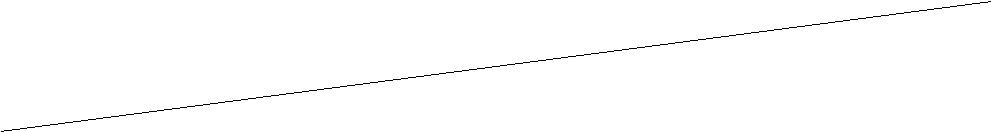 Периодичность и формы промежуточной аттестации.соответствии с ч.22 ст.2 ФЗ-273 от 29 декабря 2012г. «Об образовании в Российской Федерации» учебный план содержит формы промежуточной аттестации обучающихся. На основании «П о л о ж е н и я о системе оценок, формах, порядке и периодичности промежуточной аттестации учащихся (обучающихся) начального и основного уровней в МБОУ СОШ с. Садовка по ФГОС НОО устанавливается следующий порядок:1 этап- 10-25сентября –диагностическиеконтрольные работы.2 этап – поокончании четверти.3 этап- 15-29 маяпромежуточнаяаттестацияв форме годовогоконтроля.1-ых классах обучение является безотметочным в соответствии с методическим письмом Министерства образования от 03.06.2003г. №13-51-120/13 «О системе оценивания учебных достижений младших школьников в условиях безотметочного обучения в общеобразовательных учреждениях». Успешность усвоения программ основных образовательных предметов первоклассниками (русский язык, математика, литературное чтение) характеризуется качественной оценкой на основе листа оценки образовательных достижений, включающего совокупность критериев освоения программ первого класса. Лист оценки образовательных достижений оформляется в конце четверти и заполняется обучающимися в урочное время.1.10. Федеральный компонент государственного стандарта начального общего образования направлен на реализацию качественно новой личностно-ориентированной развивающей модели массовой начальной школы и призван обеспечить выполнение следующих основных целей:96развитие личности школьника, его творческих способностей, интереса к учению; формирование желания и умения учиться;-воспитание нравственных и эстетических чувств, эмоционально-ценностного позитивного отношения к себе и окружающему миру;-освоение системы знаний, умений и навыков, опыта осуществления разнообразных видов деятельности;-охрана и укрепление физического  психического здоровья детей;сохранение и поддержка индивидуальности ребенка.Приоритетом начального общего образования является формирование универсальных учебных действий, ключевыми целями общего образования являются четыре блока: личностный, регулятивный, познавательный и коммуникативный, а так же общеучебных умений и навыков, уровень освоения которых в значительной мере предопределяет успешность всего последующего обучения.Содержание образования реализуется через 7 образовательных областей, обеспечивающих целостное восприятие мира, которое достигается за счет использования обязательной части, части формируемой участниками образовательного процесса учебного плана, внеурочной деятельности.Структура обязательных предметных областей97Детская риторикаВнеурочная деятельностьПод внеурочной деятельностью в рамках реализации ФГОС начального общего образования следует понимать образовательную деятельность, осуществляемую в формах, отличных от классно-урочной, и направленную на достижение планируемых результатов освоения основной образовательной программы.Цель внеурочной деятельности: воспитание всесторонне развитой личности и создание условий для активной жизнедеятельности обучающихся, для гражданского самоопределения и самореализации, максимального удовлетворения потребностей в интеллектуальном, культурном, физическом и духовно-нравственном развитии. Основные задачи внеурочной деятельности:формирование мировоззрения и системы базовых ценностей личностиорганизация инновационной работы в области воспитания и дополнительного образования детейприобщение учащихся к общечеловеческим нормам морали, национальным устоямтрадициям образовательного учрежденияобеспечение развития личности и еѐ социально-психологической поддержки, формирование личностных качеств, необходимых для жизнивоспитание внутренней потребности личности в здоровом образе жизни, ответственного отношения к природе и социокультурной среде обитанияразвитие воспитательного потенциала семьивоспитание у учащихся гражданственности и патриотизма к своей странеПлан	внеурочной	деятельности	МБОУ	СОШ	с.Садовка	определяет	составструктуру направлений, формы организации, объем внеурочной деятельности для обучающихся при получении начального общего образования с учетом интересов обучающихся и возможностей школыМБОУ СОШ с. Садовка самостоятельно разрабатывает и утверждает план внеурочной деятельности. Время, отведенное на внеурочную деятельность, не учитывается при определении максимально допустимой недельной нагрузки обучающихся.Внеурочная деятельность организуется в таких формах, как экскурсии, кружки, занятия, секции, диспуты, олимпиады, соревнования, поисковые и научные исследования, общественно полезные практики, на добровольной основе в соответствии с выбором участников образовательного процесса.Занятия по внеурочной деятельности проводятся учителями начальных классов, учителями-предметниками.Занятия внеурочной деятельности начинаются после окончания уроков, включая обед и прогулку не менее 1 часа, в соответствии с санитарно-эпидемиологическими нормами и нормамиШкола после уроков – это мир творчества, проявления и раскрытия каждым ребѐнком своих интересов, своих увлечений, своего «я». Именно здесь ребѐнок делает свой выбор, свободно проявляет свою волю, раскрывается как личность. Важно98заинтересовать ребѐнка занятиями после уроков, чтобы школа стала для него вторым домом, что даст возможность превратить внеурочную деятельность в полноценное пространство воспитания и образования.Во внеурочной деятельности создаѐтся своеобразная эмоционально наполненная среда увлечѐнных детей и педагогов. Основной принцип внеурочной деятельности – добровольность выбора ребѐнком сферы деятельности, удовлетворение его личных потребностей, интересов.Внеурочная деятельность в соответствии с требованиями ФГОС организуется по направлениям развития личности:спортивно-оздоровительноедуховно-нравственноесоциальноеобщеинтеллектуальноеобщекультурноеЭти направления представляют собой содержательные приоритеты при организации внеучебной деятельности и служат основанием для построения программы внеурочной деятельности . В нашей гимназии особое внимание уделяется общекультурномунаправлению воспитательной деятельности, особенно такому направлению как музееведение. Сотрудничество с музеями нашего города – характерная особенность внеурочной воспитательной деятельности учащихся и педагогов нашей школы.Общеинтеллектуальное направление. Традиционно продолжается в нашей школе работа со школьной и районной библиотеками. Это и проведение экскурсий, библиотечно-библиографических уроков, встречи с интересными людьми, участие в конкурсах, посвящѐнных творчеству писателей, проведение литературных гостиных, викторин, конкурсов, устных журналов, выставок поделок и рисунков и т.п. Внеклассная проектная деятельность. Под проектной деятельностью понимаются разные виды деятельности, имеющие ряд общих признаков:Достижение конкретных целейКоординированное выполнение взаимосвязанных действийОграниченная протяжѐнность во времени(с определѐнным началом и концом)Неповторимость и уникальность проектовЦелью работы над проектами в начальной школе является развитие личности и создание основ творческого потенциала учащихся. Отсюда перед педагогами, организующими проектную деятельность младших школьников, встают следующие задачи:Формирование позитивной самооценки, самоуваженияФормирование коммуникативной компетентности в сотрудничестве ( умение вести диалог, доброжелательно и чутко относиться к людям и т.п.)Формирование способности к организации деятельности и управления еюФормирование умения решать творческие задачиФормирование умения работать с информацией (сбор, систематизация, хранение, использование)Проектная деятельность учащихся начальных классов в нашей школе организуется как на уроках, так и во внеурочной деятельности. Спортивно-оздоровительное направление внеурочной деятельности реализуется в таких формах, как :Весѐлые стартыПапа, мама, я – спортивная семьяА, ну-ка, мальчики!А, ну-ка, девочки!99Физкультурные праздники.Социальное направление внеурочной деятельности младших школьников реализуетсятаких формах:Посадка деревьев (аллея Памяти)Работа по благоустройству пришкольного участкаИзготовление кормушек для птицУход за комнатными растениями в кабинетахРемонт библиотечных книгИзготовление подарков-сувениров для будущих первоклассников (закладки, книжки-малышки и т.п.)Духовно-нравственное направление. Замечательными традициями в нашей школе стали Вахта памяти «Никто не забыт, ничто не забыто», оформление Стены памяти (письма военных лет), посадка деревьев к 9 Мая. Активное участие в этих мероприятиях принимают и ученики начальных классов.План внеурочной деятельности является организационным механизмом реализации основной образовательной программы начального общего образования. План внеурочной деятельности обеспечивает учет индивидуальных особенностей и потребностей обучающихся через организацию внеурочной деятельности. Внеурочная деятельность организуется по направлениям развития личности (спортивно-оздоровительное, духовно-нравственное, социальное, общеинтеллектуальное, общекультурное), в том числе через такие формы, как экскурсии, кружки, секции, «круглые столы», конференции, диспуты, школьные научные общества, олимпиады, соревнования, поисковые и научные исследования, общественно полезные практики.План внеурочной деятельности общеобразовательной организации определяет состав и структуру направлений, формы организации, объем внеурочной деятельности для обучающихся (до 1350 часов за четыре года обучения) с учетом интересов обучающихся и возможностей общеобразовательной организации.Режим внеурочной деятельности на 2016-2017 учебный годЗанятия внеурочной деятельности начинаются через 1,5 часа после окончания уроков, включая обед и прогулку не менее 1 часа, в соответствии с санитарно-эпидемиологическими нормами и нормативами.100Система условий реализации основной образовательной программы в соответствии с требованиями ФГОС НОО3.1. КАДРОВЫЕ УСЛОВИЯКоллектив начальной школы укомплектован педагогическими работниками с высшей и первой квалификационными категориями. Все учителя начальных классов имеют высшее образование. Среди учителей начальных классов один «Почѐтный работник общего образования РФ». Все прошли курсовую подготовку по ФГОС начального общего образования. Педагоги, работающие в начальных классах, владеют современными методиками преподавания и инновационными технологиями обучения и воспитания младших школьников.101Сведения об образовании учителей, работающих в 1 – 4 классахМБОУ СОШ с. Садовка102Повышение квалификации учителей, работающих в 1 – 4 классах1033.2. МАТЕРИАЛЬНО-ТЕХНИЧЕСКИЕ УСЛОВИЯДанные условия направлены на обеспечение широкого, постоянного и устойчивого доступавсех	участников	образовательного	процесса	к	любой	информации,	связанной	с	реализациейосновной образовательной программы, планируемыми результатами, организацией образовательного процесса и условиями его осуществления. Требования к учебно-методическому обеспечению образовательного процесса включают: параметры комплектности оснащения образовательного процесса с учетом достижения целей и планируемых результатов освоения основной образовательной программы начального общего образования; параметры качества обеспечения образовательного процесса с учетом достижения целей и планируемых результатов освоения основной образовательной программы начального общего образования. Образовательный процесс в полном объеме оснащен примерными программами по всем дисциплинам учебного плана, методической, научно-популярной, справочно-библиографической, художественной литературой, а также периодическими изданиями..Школа располагает материальной и информационной базой, обеспечивающей организацию разнообразных видов деятельности младших школьников, соответствующей санитарно-эпидемиологическим и противопожарным правилам и нормам. В начальной школе имеются 2 кабинета оборудованных интерактивными досками, спортивный зал, игровая площадка, столовая, библиотека. Обучающиеся получают бесплатные учебники, соответствующие ФГОС и допущенные Министерством образования и науки РФ, из библиотечного фонда школы.Сведения о материально-технических условиях, необходимых для организации образовательного процесса.Эффективность реализации основной образовательной программы начального образования обеспечивается системой информационно-образовательных ресурсов и инструментов, которые дают школе возможность входить в единую информационную среду, фиксировать ход образовательного процесса, размещать материалы, иметь доступ к любым видам необходимой для достижения целей программы информации, обеспечивать необходимый документооборот. В школе имеется доступ к печатным и электронным образовательным ресурсам (ЭОР), в том числе к электронным образовательным ресурсам, размещенным в федеральных и региональных базах данных ЭОР.3.3.4 Материально- техническое оснащение программыМБОУ СОШ с. Садовка располагает (частично) материальной и информационной базой,обеспечивающей организацию всех видов деятельности младших школьников, соответствующейсанитарно-эпидемиологическим и противопожарным правилам и нормамПри реализации ООП НОО предусматриваются специально организованные места, постояннодоступные младшим школьникам и предназначенные для:общения (классная комната, пришкольный участок. Отсутствуют небольшие помещения для группового общения);подвижных занятий (спортивная площадка на пришкольном участке,демонстрации своих достижений (выставки  в коридоре школы).Для организации всех видов деятельности младших школьников в рамках ООП НОО класс (группа) имеет частичный доступ по расписанию в следующие помещения:кабине истории;компьютерный кабинет,  имеющий выход в интернет;кабинет для индивидуальных и групповых занятий- отсутствуетбиблиотекуспортивный зал104Наличие компьютерной и мультимедийной техники в начальной школеМБОУ СОШ с. Садовка, реализующая ООП НОО, пока не располагает насыщенной материально-технической базой, обеспечивающей организацию и проведение всех видов деятельности младших школьников, предусмотренной ФГОС НОО. В связи с этим администрацией школы разработан план дооборудования начальных классов, в соответствии с новыми требованиями к оснащению образовательного в свете ФГОС.3.3. ИНФОРМАЦИОННО-ОБРАЗОВАТЕЛЬНАЯ СРЕДАИнформационное обеспечение введения ФГОС НОО направлено на поддержку процесса принятия решений и эффективной реализации всех функций управления (анализ, планирование, организация, контроль, руководство) в аспекте введения ФГОС НОО.школе создана информационно-образовательная среда образовательного учреждения, которая включает в себя:совокупность технологических средств (компьютеры, интерактивное оборудование, базы данных, коммуникационные каналы, программные продукты и так далее);культурные и организационные формы информационного взаимодействия;компетентность участников образовательного процесса в решении учебно-познавательных и профессиональных задач с применением информационно-коммуникационных технологий (ИКТ);Информационное обеспечение реализации основной образовательной программы начального общего образования, направленное на обеспечение широкого, постоянного и устойчивого доступа для всех участников образовательного процесса к любой информации, связанной с реализацией основной образовательной программы, планируемыми результатами, организацией образовательного процесса и условиями его осуществления.Содержательно в информационное обеспечение введения нового стандарта включаются следующие вопросы.Проведение мониторинга профессионально-общественного мнения относительно введения ФГОС НОО среди педагогов образовательного учреждения и родительской общественности.Инструментальная поддержка анализа готовности образовательного учреждения к введениюФГОС НОО.Отдельной проблемой является анализ финансово-экономического состояния образовательного учреждения и его прогнозирование в условиях запаздывающего принятия новых нормативов финансирования образовательной деятельности на региональном уровне. Значительное место здесь отводится специализированному программному обеспечению, в том числе, электронным таблицам.Организация взаимодействия образовательного учреждения с родительской общественностью, социальными партнерами, другими образовательными учреждениями, органами, осуществляющими управление в сфере образования, на основе современных информационно-коммуникационных технологий через средства массовой информации, родительские собрания и т.д.105Основная роль в этом нами отводится Интернет-сайту образовательного учреждения, на котором имеется раздел, посвященный новому стандарту начального общего образования.Цифровые образовательные ресурсы, обеспечивающие реализацию ООП1063.4 Психолого-педагогические условия реализации основной образовательной программы начального общего образованияТребованиями ФГОС к психолого-педагогическим условиям реализации основной образовательной программы начального общего образования являются (п. 25 Стандарта):обеспечение преемственности содержания и форм организации образовательного процесса по отношению к начальной ступени общего образования с учѐтом специфики возрастного психофизического развития обучающихся, в том числе особенностей перехода из младшего школьного возраста в подростковый;формирование и развитие психолого-педагогической компетентности участников образовательного процесса;обеспечение вариативности направлений и форм, а также диверсификации уровней психолого-педагогического сопровождения участников образовательного процессаМодель психолого-педагогического сопровождения участников образовательного процесса на основной ступени общего образованияУровни психолого-педагогического сопровождения:индивидуальное;групповое;на уровне класса;на уровне ОУОсновные направления психолого-педагогического сопровождения формы сопровожденияконсультированиеразвивающая работапрофилактикапросвещение-диагностикасохранение и укрепление психологического здоровья;мониторинг возможностей и способностей обучающихся;психолого-педагогическая поддержка участников олимпиадного движения;выявление и поддержка детей с особыми образовательными потребностями;формирование ценности здоровья и безопасного образа жизни;формирование коммуникативных навыков в разновозрастной среде и среде сверстников;Реализация всех образовательных программ требует использования инновационных технологий организации взаимодействия в процессе обучения. Наряду с технологией продуктивного общения применяются технологии стимулирования деятельности учащихся (технологии педагогического требования, создания ситуаций успеха, педагогической оценки, технологии уровневой дифференциации), используются интерактивные технологии на основе применения компьютерной техники.Направления работы по программам предусматривают мониторинг психологического, интеллектуального и эмоционального здоровья обучающихся, с целью сохранения и повышения достижений учащихся в личностном развитии, а также определения индивидуальной психолого-педагогической помощи детям, испытывающим разного вида трудности.107108Обязательные формыИные формы учета достиженийИные формы учета достиженийИные формы учета достиженийи методы контролятекущаяитоговаяурочнаявнеурочнаяаттестация(четверть, год)деятельностьдеятельностьаттестация- устный опрос- диагностическаяанализ динамики- участие в- письменная- контрольнаятекущейвыставках,самостоятельнаяработауспеваемостиконкурсах,работа- диктантысоревнованиях- диктанты- изложение- активность в- контрольное- контрольпроектах исписываниетехники чтенияпрограммах- тестовые заданиявнеурочной- графическаядеятельностиработа- творческий отчет- изложение- доклад- творческаяработа- посещениеуроков попрограммамнаблюдениянаблюдения- портфолио- портфолио- анализ психолого-педагогических- анализ психолого-педагогическихисследованийКлассЛичностные УУДРегулятивные УУДПознавательные УУДКоммуникативные УУД1 класс1. Ценить и принимать1. Организовывать свое1. Ориентироваться в1. Участвовать в диалоге наследующие базовыерабочее место подучебнике: определятьуроке и в жизненныхценности:  «добро»,руководством учителя.умения, которые будутситуациях.«терпение», «родина»,2. Определять цельсформированы на основе2. Отвечать на вопросы«природа», «семья».выполнения заданий наизучения данного раздела.учителя, товарищей по2. Уважать к своей семье, куроке, во внеурочной2. Отвечать на простыеклассу.своим родственникам,деятельности, в жизненныхвопросы учителя, находить2. Соблюдать простейшиелюбовь к родителям.ситуациях поднужную информацию внормы речевого этикета:3. Освоить  роли  ученика;руководством учителя.учебнике.здороваться, прощаться,формирование интереса3. Определять план3. Сравнивать предметы,благодарить.(мотивации) к учению.выполнения заданий наобъекты: находить общее и3. Слушать и понимать речь4. Оценивать  жизненныеуроках, внеурочнойразличие.других.ситуаций  и поступки героевдеятельности, жизненных4. Группировать предметы,4. Участвовать  в паре.художественных текстов сситуациях подобъекты на основеточки зренияруководством учителя.существенных признаков.общечеловеческих норм.4. Использовать в своей5. Подробно пересказыватьдеятельности простейшиепрочитанное илиприборы: линейку,прослушанное; определятьтреугольник и т.д.тему.2 класс1. Ценить и принимать1. Самостоятельно1. Ориентироваться в1.Участвовать в диалоге;следующие базовыеорганизовывать своеучебнике: определятьслушать и понимать других,ценности:  «добро»,рабочее место.умения, которые будутвысказывать свою точку«терпение», «родина»,2. Следовать режимусформированы на основезрения на события,«природа», «семья», «мир»,организации учебной иизучения данного раздела;поступки.«настоящий друг».внеучебной деятельности.определять круг своего2.Оформлять свои мысли в2. Уважение к своему3. Определять цель учебнойнезнания.устной и письменной речи с43народу, к своей родине.деятельности с помощью2. Отвечать на простые  и2. Отвечать на простые  иучетом своих учебных и3. Освоение личностногоучителя и самостоятельно.сложные вопросы учителя,сложные вопросы учителя,жизненных речевыхсмысла учения, желания4. Определять плансамим задавать вопросы,самим задавать вопросы,ситуаций.учиться.выполнения заданий нанаходить нужнуюнаходить нужную3.Читать вслух и про себя4. Оценка жизненныхуроках, внеурочнойинформацию в учебнике.информацию в учебнике.тексты учебников, другихситуаций  и поступковдеятельности, жизненных3. Сравнивать  и3. Сравнивать  ихудожественных и научно-героев художественныхситуациях подгруппировать предметы,группировать предметы,популярных книг, пониматьтекстов с точки зренияруководством учителя.объекты по несколькимобъекты по несколькимпрочитанное.общечеловеческих норм.5. Соотносить выполненноеоснованиям; находитьоснованиям; находить4. Выполняя различныезадание с образцом,закономерности;закономерности;роли в группе, сотрудничатьпредложенным учителем.самостоятельно продолжатьсамостоятельно продолжатьв совместном решении6. Использовать в работеих по установленномих по установленномпроблемы (задачи).простейшие инструменты иправилу.более сложные приборы4. Подробно пересказывать4. Подробно пересказывать(циркуль).прочитанное илипрочитанное или6. Корректироватьпрослушанное;составлятьвыполнение задания впростой план .дальнейшем.5. Определять,в каких7. Оценка своего задания поисточниках  можно найтиисточниках  можно найтиследующим параметрам:необходимую информациюнеобходимую информациюлегко выполнять, возниклидля выполнения задания.для выполнения задания.сложности при выполнении.6. Находить необходимую6. Находить необходимуюинформацию, как винформацию, как вучебнике, так и в словаряхучебнике, так и в словаряхв учебнике.7. Наблюдать и делать7. Наблюдать и делатьсамостоятельные  простыесамостоятельные  простыевыводы443 класс1. Ценить и принимать1. Самостоятельно1. Ориентироваться в1. Участвовать в диалоге;следующие базовыеорганизовывать своеучебнике: определятьслушать и понимать других,ценности:  «добро»,рабочее место вумения, которые будутвысказывать свою точку«терпение», «родина»,соответствии с цельюсформированы на основезрения на события,«природа», «семья», «мир»,выполнения заданий.изучения данного раздела;поступки.«настоящий друг»,2. Самостоятельноопределять круг своего2.Оформлять свои мысли в«справедливость», «желаниеопределять важность илинезнания; планировать своюустной и письменной речи спонимать друг друга»,необходимость выполненияработу по изучениюучетом своих учебных и«понимать позициюразличных задания внезнакомого материала.жизненных речевыхдругого».учебном процессе и2. Самостоятельноситуаций.2. Уважение к своемужизненных ситуациях.предполагать, какая3.Читать вслух и про себянароду, к другим народам,3. Определять цель учебнойдополнительнаятексты учебников, другихтерпимость к обычаям идеятельности с помощьюинформация буде нужна дляхудожественных и научно-традициям других народов.самостоятельно.изучения незнакомогопопулярных книг, понимать3. Освоение личностного4. Определять планматериала;прочитанное.смысла учения; желаниявыполнения заданий наотбирать необходимые4. Выполняя различныепродолжать свою учебу.уроках, внеурочнойисточники информациироли в группе, сотрудничать4. Оценка жизненныхдеятельности, жизненныхсреди предложенныхв совместном решенииситуаций  и поступковситуациях подучителем словарей,проблемы (задачи).героев художественныхруководством учителя.энциклопедий,5. Отстаивать свою точкутекстов с точки зрения5. Определять правильностьсправочников.зрения, соблюдая правилаобщечеловеческих норм,выполненного задания на3. Извлекать информацию,речевого этикета.нравственных и этическихоснове сравнения спредставленную в разных6. Критично относиться кценностей.предыдущими заданиями,формах (текст, таблица,своему мнениюили на основе различныхсхема, экспонат, модель,7. Понимать точку зренияобразцов.а, иллюстрация и др.)другого6. Корректировать4. Представлять8. Участвовать в работевыполнение задания винформацию в виде текста,группы, распределять роли,соответствии с планом,таблицы, схемы, в том числедоговариваться друг сусловиями выполнения,с помощью ИКТ.другом.45результатом действий на5. Анализировать,определенном этапе.сравнивать, группировать7. Использовать в работеразличные объекты,литературу, инструменты,явления, факты.приборы.8. Оценка своего задания попараметрам, заранеепредставленным.4 класс1. Ценить и принимать1. Самостоятельно1. Ориентироваться вУчаствовать в диалоге;следующие базовыеформулировать задание:учебнике: определятьслушать и понимать других,ценности:  «добро»,определять его цель,умения, которые будутвысказывать свою точку«терпение», «родина»,планировать алгоритм егосформированы на основезрения на события,«природа», «семья», «мир»,выполнения,изучения данного раздела;поступки.«настоящий друг»,корректировать работу поопределять круг своего2.Оформлять свои мысли в«справедливость», «желаниеходу его выполнения,незнания; планировать своюустной и письменной речи спонимать друг друга»,самостоятельно оценивать.работу по изучениюучетом своих учебных и«понимать позицию2. Использовать  принезнакомого материала.жизненных речевыхдругого», «народ»,выполнения задания2. Самостоятельноситуаций.«национальность» и т.д.различные средства:предполагать, какая3.Читать вслух и про себя2. Уважение к своемусправочную литературу,дополнительнаятексты учебников, другихнароду, к другим народам,ИКТ, инструменты иинформация буде нужна дляхудожественных и научно-принятие ценностей другихприборы.изучения незнакомогопопулярных книг, пониматьнародов.3. Определятьматериала;прочитанное.463. Освоение личностногосамостоятельно критерииотбирать необходимые4. Выполняя различныесмысла учения; выбороценивания, даватьисточники информациироли в группе, сотрудничатьдальнейшегосамооценку.среди предложенныхв совместном решенииобразовательного маршрута.учителем словарей,проблемы (задачи).4. Оценка жизненныхэнциклопедий,5. Отстаивать свою точкуситуаций  и поступковсправочников, электронныезрения, соблюдая правилагероев художественныхдиски.речевого этикета;текстов с точки зрения3. Сопоставлять  и отбиратьаргументировать свою точкуобщечеловеческих норм,информацию, полученнуюзрения с помощью фактов инравственных и этическихиз  различных источниковдополнительных сведений.ценностей, ценностей(словари, энциклопедии,6. Критично относиться кгражданина России.справочники, электронныесвоему мнению. Уметьдиски, сеть Интернет).взглянуть на ситуацию с4. Анализировать,иной позиции исравнивать, группироватьдоговариваться с людьмиразличные объекты,иных позиций.явления, факты.7. Понимать точку зрения5. Самостоятельно делатьдругоговыводы, перерабатывать8. Участвовать в работеинформацию,группы, распределять роли,преобразовывать еѐ,договариваться друг спредставлять информациюдругом. Предвидетьна основе схем, моделей,последствия коллективныхсообщений.решений.6. Составлять сложный плантекста.7. Уметь передаватьсодержание в сжатом,выборочном илиразвѐрнутом виде.47СмысловыеРусский языкРусский языкЛитературноМатематикаОкружающийакценты УУДе чтениемирличностныежизненноенравственно-смыслообразованиенравственно-само-этическаяэтическаяопределениеориентацияориентациярегулятивныецелеполагание, планирование, прогнозирование, контроль, коррекция,целеполагание, планирование, прогнозирование, контроль, коррекция,целеполагание, планирование, прогнозирование, контроль, коррекция,целеполагание, планирование, прогнозирование, контроль, коррекция,целеполагание, планирование, прогнозирование, контроль, коррекция,оценка,алгоритмизация действий (Математика, Русский язык,алгоритмизация действий (Математика, Русский язык,алгоритмизация действий (Математика, Русский язык,алгоритмизация действий (Математика, Русский язык,Окружающий мир, Технология , Физическая культура и др.)Окружающий мир, Технология , Физическая культура и др.)Окружающий мир, Технология , Физическая культура и др.)Окружающий мир, Технология , Физическая культура и др.)Окружающий мир, Технология , Физическая культура и др.)познавательныемоделированимоделированисмысловоемоделирование,широкийобщеучебныее (переводчтение,выбор наиболееспектрустной речи вустной речи впроизвольныеэффективныхисточниковписьменную)и осознанныеспособов решенияинформацииустные изадачписьменныевысказыванияпознавательныеформулирование личных,формулирование личных,формулирование личных,анализ, синтез, сравнение,анализ, синтез, сравнение,логическиеязыковых, нравственныхязыковых, нравственныхязыковых, нравственныхгруппировка, причинно-следственныегруппировка, причинно-следственныепроблем. Самостоятельноепроблем. Самостоятельноепроблем. Самостоятельноесвязи, логические рассуждения,связи, логические рассуждения,создание способов решениясоздание способов решениясоздание способов решениядоказательства, практическиедоказательства, практическиепроблем поискового ипроблем поискового ипроблем поискового идействиятворческого характератворческого характератворческого характеракоммуникативныиспользование средств языка и речи для получения и передачииспользование средств языка и речи для получения и передачииспользование средств языка и речи для получения и передачииспользование средств языка и речи для получения и передачииспользование средств языка и речи для получения и передачиеинформации, участие в продуктивном диалоге;   самовыражение:информации, участие в продуктивном диалоге;   самовыражение:информации, участие в продуктивном диалоге;   самовыражение:информации, участие в продуктивном диалоге;   самовыражение:информации, участие в продуктивном диалоге;   самовыражение:монологические высказывания разного типа.монологические высказывания разного типа.монологические высказывания разного типа.монологические высказывания разного типа.48ТЕХНОЛОГИЯТЕХНОЛОГИЯПояснительная запискаПояснительная запискаУчащиеся  начальной  школы  проходятУчащиеся  начальной  школы  проходятобучение  по  технологииобучение  по  технологииобучение  по  технологиипо  программе  Е.А.Лутцевой, составленной   на   основеЛутцевой, составленной   на   основеФедеральногоГосударственного   стандартаГосударственного   стандартаГосударственного   стандартаначального общего   образования,   Примерной   программыначального общего   образования,   Примерной   программыначального общего   образования,   Примерной   программыначального общего   образования,   Примерной   программыпотехнологии    дляФорма деятельностиСодержание мероприятийСрокиИсполнителиУрочнаяУроки окружающего мира, литературного чтения,Систематически наУчителятематические беседы о государственной символике,уроках разныхнациональных праздниках, Конституции страныпредметовВнеурочнаяПроведение классных часов соответствующей тематики;1 раз в месяцУчителя,тематические экскурсии в музеи; вахта памяти ко Днюснятия блокады; поздравления ветеранов ВОВ ко ДнюПобедыРабота с родителямиТематические родительские собрания; размещение1 раз в четвертьКлассные руководителиматериалов для родителей на сайте школыРабота с социальнымиПодготовка и проведение концертов для ветеранов ВОВПо плану работыКл.руководителипартнѐрамиНаправление 2. Воспитание нравственных чувств и этического сознания.Направление 2. Воспитание нравственных чувств и этического сознания.Форма деятельностиСодержание мероприятийСрокиИсполнителиУрочнаяБиблиотечные уроки, беседы, викторины на урокахСистематически наУчителя,литературного чтения, русского языка, окружающегоуроках разныхмира, ИЗО, музыкипредметовВнеурочнаяИгра по станциям «Ежели вы вежливы», экскурсии вПо плану работыУчителя,районную и сельскую  библиотеки; конкурсы рисунков и1 раз в месяцподелок; классные часы нравственно-этической тематики;Работа с родителямиТематические родительские собрания, круглые столы1 раз в четвертьКлассные руководителиРабота с социальнымиУчастие в мероприятиях учреждений дополнительногоПо плану работыучителяпартнѐрамиобразования, совместные мероприятия с родителямиНаправление 3. Воспитание трудолюбия, творческого отношения к учению, труду, жизни.Направление 3. Воспитание трудолюбия, творческого отношения к учению, труду, жизни.Направление 3. Воспитание трудолюбия, творческого отношения к учению, труду, жизни.Форма деятельностиСодержание мероприятийСрокиИсполнителиУрочнаяБеседы на уроках технологии, литературного чтения,Систематически наУчителяокружающего мира, русского языка, ИЗО поуроках разныхсоответствующей тематике, участие в предметныхпредметовконкурсах и олимпиадахВнеурочнаяТематические классные часы; трудовой десант по уборкеПо плану работыУчителяпришкольного участка; встречи с представителями1 раз в месяцразных профессий «Кем быть?»Работа с родителямиБлагоустройство пришкольного участка, посадкаПо плану работыКлассные руководителидеревьев, разбивка цветника совместно с родителямиРабота с социальнымиИзготовление подарков-сувениров для дошкольниковПо плану работыКлассные руководителипартнѐрамиНаправление 4. Формирование ценностного отношения к семье, здоровью и здоровому образу жизни.Направление 4. Формирование ценностного отношения к семье, здоровью и здоровому образу жизни.Направление 4. Формирование ценностного отношения к семье, здоровью и здоровому образу жизни.Форма деятельностиСодержание мероприятийСрокиИсполнителиУрочнаяБеседы на уроках окружающего мира, русского языка,Систематически наУчителялитературного чтения, ОЗОЖ об истории и культуреуроках разныхродной семьи, своего села, улицы; беседы о здоровомпредметовобразе жизни; создание коллажей «Наше здоровье»ВнеурочнаяИнсценировка стихов из книги Г. Остера «ВредныеПо плану работыУчителясоветы»; игра по станциям «Королевство Зубной Щѐтки»,совместные мероприятия с родителями «Папа, мама и я –дружная семья»; «Весѐлые старты»Работа с родителямиСовместные проекты «Моя родословная», «Традиции1 раз в четвертьКлассные руководителимоей семьи», тематические родительские собранияРабота с социальнымиУчастие в мероприятиях учреждений дополнительногоПо плану работыпартнѐрамиобразования, совместные мероприятия с родителямиНаправление 5. Воспитание ценностного отношения к природе, окружающей среде.Направление 5. Воспитание ценностного отношения к природе, окружающей среде.Форма деятельностиСодержание мероприятийСрокиИсполнителиУрочнаяТематические беседы на уроках окружающего мира,Систематически наУчителярусского языка, литературного чтения, ИЗО, музыкиуроках разныхпредметовВнеурочнаяУчастие в экологических проектах; экскурсии в музеи;По плану работыУчителя, организаторизготовление кормушек для птиц; конкурсы стихов и81рисунков о природе; Красная книга природыРабота с родителямиПроведение родительского собрания, совместные выезды1 раз в четвертьКлассные руководителина экскурсии в природуРабота с социальнымиПроведение совместных мероприятий на экологическуюПо плану работыучителяпартнѐрамитематику с работниками библиотекиНаправление 6. Воспитание ценностного отношения к прекрасному, формирование представлений об эстетических идеалах иНаправление 6. Воспитание ценностного отношения к прекрасному, формирование представлений об эстетических идеалах иНаправление 6. Воспитание ценностного отношения к прекрасному, формирование представлений об эстетических идеалах иНаправление 6. Воспитание ценностного отношения к прекрасному, формирование представлений об эстетических идеалах иценностях.Форма деятельностиСодержание мероприятийСрокиИсполнителиУрочнаяТематические беседы на уроках окружающего мира,Систематически наУчителярусского языка, литературного чтения, ИЗО, музыки,уроках разныхтехнологиипредметовВнеурочнаяконкурсы стихов и рисунков; совместныеПо плану работыУчителя,разновозрастные концерты детского творчества учащихсяшколыРабота с родителямиСовместное проведение творческих концертов,По плану работыКлассные руководителипосещение спектаклей, выставок, музеевРабота с социальнымиТворческие встречи с представителями районнойПо плану работыучителяпартнѐрамимузыкальной школыКалендарь традиционных школьных дел и праздниковКалендарь традиционных школьных дел и праздниковВремяТема мероприятияТема мероприятияпроведенияСентябрь1 сентября – День знаний; Праздник посвящения в ученики1 сентября – День знаний; Праздник посвящения в ученикиОктябрьПраздник осени;  День учителя.Праздник осени;  День учителя.НоябрьДень народного единства; Международный день толерантности.ДекабрьМастерская Деда Мороза. Новогодний праздник.ЯнварьВахта памяти, посвящѐнная полному освобождению Ленинграда от блокады; Спортивный праздник «Папа, мама, я –спортивная семья».82ФевральДень защитника России.МартПраздник мам; Праздник книги; Встречаем весну.АпрельДень птиц. Всемирный день Земли. День космонавтики.МайДень Победы. Международный день семьи. День славянской письменности.. До свидания, школа; Здравствуй лето!ПредметныеПредметныеУчебныеКОЛИЧЕСТВО ЧАСОВ В НЕДЕЛЮКОЛИЧЕСТВО ЧАСОВ В НЕДЕЛЮКОЛИЧЕСТВО ЧАСОВ В НЕДЕЛЮКОЛИЧЕСТВО ЧАСОВ В НЕДЕЛЮКОЛИЧЕСТВО ЧАСОВ В НЕДЕЛЮКОЛИЧЕСТВО ЧАСОВ В НЕДЕЛЮКОЛИЧЕСТВО ЧАСОВ В НЕДЕЛЮобластиобластипредметыобластиобластипредметы12341234Обязательная частьОбязательная частьОбязательная частьОбязательная частьФилологияФилологияРусский языкРусский язык5165517051705170Литературное чтениеЛитературное чтение4132413641364136Иностранный языкИностранный язык------268268268Математика иМатематика иМатематикаМатематика4132413641364136информатикаинформатикаОбществознаниеОбществознаниеОкружающиймирОкружающиймир266268268268ии(человек,природа,(человек,природа,естествознаниеестествознаниеобщество)общество)(окружающий(окружающиймир)мир)ИскусствоИскусствоИзобразительноеИзобразительное133134134134искусствоискусствоМузыкаМузыка133134134134ОсновыОсновыОсновы религиозныхОсновы религиозных------134религиозныхрелигиозныхкультур  и  светскойкультур  и  светскойкультур икультур иэтикиэтикисветской этикисветской этикиТехнологияТехнологияТехнологияТехнология133134134134ФизическаяФизическаяФизическая культураФизическая культура399310231023102культуракультураИТОГОИТОГО21693237822378224799Часть, формируемая участникамиЧасть, формируемая участникамиЧасть, формируемая участникамиЧасть, формируемая участниками(0)(0)31023102285образовательных отношенийобразовательных отношенийобразовательных отношенийобразовательных отношенийОбществознани«Основы здорового«Основы здорового(0)(0)1341340,517е иобраза жизни»образа жизни»естествознание(окружающиймир)Математика иЗанимательнаяЗанимательная1341340,517информатикаматематика.математика.94ФилологияДетская риторика134134134ИТОГО21693268842688426884Направления                                 КлассыНаправления                                 КлассыНаправления                                 Классы1234Форма проведения занятияСпортивно-оздоровительноесекцияОбщая физическая подготовка---1Спортивно-оздоровительноесекцияПодвижные игры--1-Спортивно-оздоровительноесекция«Здоровей-ка!»-1--Спортивно-оздоровительноекружок«Если хочешь быть здоров»-1--Художественно-эстетическоекружокДо-Ми-Солька---1Художественно-эстетическоекружокВолшебная  кисточка-1--Художественно-эстетическоекружокПалитра---1Художественно-эстетическоекружокВолшебный  карандаш1---Художественно-эстетическоекружокУмелые руки ---1Художественно-эстетическоеТанцевальный кружок«Радуга»1---Духовно-нравственноекружокШкола общения--1-Духовно-нравственноекружокАзбука добра1---Общекультурное кружокПутешествие по стране этикета--1-Общекультурное кружокКниголюбы (как хорошо уметь читать)-1--Социальное направлениекружокЧас общения---1Социальное направлениеУмелые руки не знают скуки-1--Экологическое воспитаниеКлубное занятиеКлуб Почемучек--1-Общественно-полезная деятельностькружокУмелые руки не знают скуки--1-Общественно-полезная деятельностькружокУмелые руки1---ОбщеинтеллектуальноеКлубное занятиеКлуб Почемучек-1--ОбщеинтеллектуальноекружокХочу всё знать1---Всего:Всего:5655КлассСтатус классаПредметФормаПериодичность2ОбщеобразовательныйРусский языкДиктант;1 этап- 10-25МатематикаКонтрольнаясентября –работадиагностическиеконтрольные работы.2 этап – поокончании четверти.953 этап- 15-29 маяпромежуточная3общеобразовательныйРусский языкДиктантаттестацияМатематикаКонтрольнаяв форме годовогоработаконтроля.1 этап- 10-254общеобразовательныйРусский языкДиктантсентября –МатематикаКонтрольнаядиагностическиеработаконтрольные работы.2 этап – поокончании четверти.3 этап- 15-29 маяпромежуточнаяаттестацияв форме годовогоконтроля.№Предметные областиПредметыПредметып/побязательнаячасть, формируемая(инвариантная) частьучастникамиобразовательногопроцесса1Филология- обучение грамоте- русский язык- литературное чтение- иностранный язык2Математика и- математика (математикаинформатика и ИКТинформатикаи информатика)наглядная геометрия- информатика3Обществознание и- окружающий мирестествознание(Окружающиймир)4Искусство- изобразительноеискусство- музыка5ОРКСЭОРКСЭ6Технология- технология7Физическая- физическая культураКультура8ОЗОЖ№Наимено-Ф.И.О. учителяГодГодНаименованиеСпециаль-Препода-КатегорияСтажп/пание ОУрожде-оконча-учебногоность поваемыйнияниязаведениядипломупредметВУЗа1.МБОУАрзямова4.08.1984СГПИ, н/классыПедагогика иНач. классы, 1I40СОШ с.Надежда1956методикаклСадовкаИвановнаначальногообучения2.МБОУГорбунова21.11.1993СГПИ, н/классыПедагогика иНачальныеI31СОШ с.Нина1960.методикаклассыСадовкаЮрьевнаначального2 кл.обучения3.МБОУСавина08.05.2007СГУ, соц.СоциальнаяНачальныеI24СОШ с.Наталья1972.педагогпедагогикаклассыСадовкаНиколаевна4 кл.4.МБОУСемѐнова20.04.1994СГПИ, н/классыПедагогика иНач. классы –в/к31СОШ с.Светлана1967.методика3 кл.СадовкаНиколаевнаначальногоМузыка – 5-9обучениякл.5.МБОУЧихляева06.03.1999СГПИ, н/классыПедагогика и17СОШ с.Ольга1970.методикаСадовкаМихайловнаначального1обученияВоспитатель6.МБОУУржаткина12.10.2008СГУ, соц.СоциальнаяВоспитатель117СОШ с.Оксана1979.педагогпедагогикаФизическая культура – 2 кл.СадовкаВладимировна№Фамилия Имя ОтчествоНазвание курсовДатап/ппрохождения1.Арзямова НадеждаИвановна2.Горбунова НинаЮрьевна3.Савина НатальяНиколаевна4.Семѐнова СветланаНиколаевна5.Чихляева ОльгаМихайловна6.Уржаткина ОксанаВладимировна№Название техникиКоличество1Стационарные компьютеры23Проекторы24Интерактивная доска2№/Название цифровыхНазвание цифровыхНазвание цифровыхНазвание цифровыхУчебный предметУчебный предметИздатель, год выпускаИздатель, год выпускаИздатель, год выпускаИздатель, год выпускаИздатель, год выпускаИздатель, год выпускаИздатель, год выпускаИздатель, год выпускаИздатель, год выпускаИздатель, год выпускаИздатель, год выпускаИздатель, год выпускапобразовательныхобразовательныхобразовательныхобразовательныхресурсовресурсовресурсовресурсов1.1.1.«Новая  начальная школа»«Новая  начальная школа»«Новая  начальная школа»«Новая  начальная школа»Русский язык,Русский язык,ЗАО 1С, сетьЗАО 1С, сетьЗАО 1С, сетьЗАО 1С, сетьЗАО 1С, сетьЗАО 1С, сетьЗАО 1С, сетьЗАО 1С, сетьЗАО 1С, сетьЗАО 1С, сетьЗАО 1С, сетьЗАО 1С, сетьматематика,математика,Интернет:Интернет:Интернет:Интернет:Интернет:Интернет:Интернет:Интернет:Интернет:Интернет:Интернет:Интернет:окружающийокружающиймир,мир,http://school-http://school-литературноелитературноеcollection.edu.rucollection.edu.rucollection.edu.rucollection.edu.rucollection.edu.rucollection.edu.rucollection.edu.rucollection.edu.rucollection.edu.rucollection.edu.rucollection.edu.rucollection.edu.ruчтение, искусствочтение, искусство2.2.2.Сайт информационнойСайт информационнойСайт информационнойСайт информационнойОкружающийОкружающийwww.n-bio.ruwww.n-bio.ruwww.n-bio.ruwww.n-bio.ruwww.n-bio.ruwww.n-bio.ruwww.n-bio.ruwww.n-bio.ruwww.n-bio.ruwww.n-bio.ruwww.n-bio.ruwww.n-bio.ruподдержки  курсаподдержки  курсаподдержки  курсаподдержки  курсамирмир«Окружающий мир»«Окружающий мир»«Окружающий мир»«Окружающий мир»«Окружающий мир»www.viki.rdf.ruwww.viki.rdf.ruwww.viki.rdf.ruwww.viki.rdf.ruwww.viki.rdf.ruwww.viki.rdf.ruwww.viki.rdf.ruwww.viki.rdf.ruwww.viki.rdf.ruwww.viki.rdf.ruwww.viki.rdf.ruwww.viki.rdf.ru3.Сайт РоссийскойСайт РоссийскойСайт РоссийскойСайт РоссийскойСайт РоссийскойЛитературноеЛитературноеhttp://www.rgdb.ruhttp://www.rgdb.ruhttp://www.rgdb.ruhttp://www.rgdb.ruhttp://www.rgdb.ruhttp://www.rgdb.ruhttp://www.rgdb.ruhttp://www.rgdb.ruhttp://www.rgdb.ruhttp://www.rgdb.ruhttp://www.rgdb.ruhttp://www.rgdb.ruгосударственной детскойгосударственной детскойгосударственной детскойгосударственной детскойгосударственной детскойчтениечтениебиблиотекибиблиотекибиблиотекибиблиотекибиблиотеки4.Сайт «Твори, обучаясь!»Сайт «Твори, обучаясь!»Сайт «Твори, обучаясь!»Сайт «Твори, обучаясь!»Сайт «Твори, обучаясь!»Все предметыВсе предметыhttp://www.slovotvorhestvhttp://www.slovotvorhestvhttp://www.slovotvorhestvhttp://www.slovotvorhestvhttp://www.slovotvorhestvhttp://www.slovotvorhestvhttp://www.slovotvorhestvhttp://www.slovotvorhestvhttp://www.slovotvorhestvhttp://www.slovotvorhestvhttp://www.slovotvorhestvначальной школыначальной школыo.ruo.ruo.ruo.ruo.ruo.ruo.ruo.ruo.ruo.ruo.ruo.ruначальной школыначальной школыo.ruo.ruo.ruo.ruo.ruo.ruo.ruo.ruo.ruo.ruo.ruo.ruhttp://nsportal.ruhttp://nsportal.ruhttp://nsportal.ruhttp://nsportal.ruhttp://nsportal.ruhttp://nsportal.ruhttp://nsportal.ruhttp://pedmir.ruhttp://pedmir.ruhttp://pedmir.ruhttp://pedmir.ruhttp://pedmir.ruhttp://pedmir.ruhttp://pedmir.ruhttp://pedmir.ruhttp://pedmir.ruhttp://pedmir.ruhttp://pedmir.ruhttp://pedmir.ru5.Единые образовательныеЕдиные образовательныеЕдиные образовательныеЕдиные образовательныеschool-collection.edu.ruschool-collection.edu.ruschool-collection.edu.ruschool-collection.edu.ruschool-collection.edu.ruschool-collection.edu.ruschool-collection.edu.ruschool-collection.edu.ruschool-collection.edu.ruschool-collection.edu.ruschool-collection.edu.ruschool-collection.edu.ruресурсыресурсыресурсыресурсыресурсыресурсыресурсыресурсыресурсыресурсы